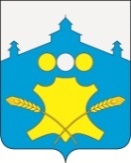 АдминистрацияБольшемурашкинского муниципального районаНижегородской областиПОСТАНОВЛЕНИЕ                      29.12.2017г.                                                                                  №   636О внесении изменений в МП «Повышение эффективности муниципального управления Большемурашкинского муниципального района Нижегородской области на 2015-2017 годы», утвержденную постановлением администрации Большемурашкинского муниципального района  от 07.10.2014г. № 725(с изменениями на 23.01.2017г.)     В соответствии с решением Земского собрания  Большемурашкинского муниципального района от 12.12.2014 года № 24  « О районном бюджете  на 2015 год и плановый период 2016-2017 годы»  и в целях приведения в соответствии с действующим законодательством,  администрация Большемурашкинского муниципального района п о с т а н о в л я е т:     1.Внести изменения в муниципальную программу «Повышение эффективности муниципального управления Большемурашкинского муниципального района Нижегородской области на 2015-2017 годы», утвержденную постановлением  администрации Большемурашкинского муниципального района от 07.10.2014г. № 725  «Об утверждении муниципальной программы «Повышение эффективности муниципального управления Большемурашкинского муниципального района Нижегородской области на 2015-2017 годы», утвердив её в новой редакции.     2.Внести изменения в подпрограмму 1 «Повышение эффективности муниципального управления, развитие местного самоуправления и муниципальной службы Большемурашкинского муниципального района Нижегородской области на 2015-2017 годы», утвердив её в новой редакции.     3.Внести изменения в  подпрограмму  2 «Развитие ресурсного обеспечения и юридическая поддержка органов местного самоуправления Большемурашкинского муниципального района Нижегородской области на 2015-2017 годы», утвердив её в новой редакции.     4.Внести изменения в подпрограмму 3 «Обеспечение внедрения и развития механизма предупреждения коррупции, выявления и разрешения конфликта интересов в Большемурашкинском муниципальном районе Нижегородской области на 2015-2017 годы», утвердив её в новой редакции.     5.Внести изменения в подпрограмму 4 «Предоставление социальных гарантий лицам, замещающим муниципальные должности, должности муниципальной службы и служащим органов местного самоуправления Большемурашкинского муниципального района Нижегородской области на 2015-2017 годы», утвердив её в новой редакции.     6.Внести изменения в подпрограмму 5 «Обеспечение реализации муниципальной программы «Повышение эффективности муниципального управления Большемурашкинского муниципального района Нижегородской области на 2015-2017 годы», утвердив её в новой редакции.      7.Действие настоящего постановления распространяется на правоотношения  до 01 января 2018 года.     8.Контроль за исполнением настоящего постановления возложить на заместителя главы администрации Большемурашкинского муниципального района Р.Е.Даранова.Глава администрации района                                                   Н.А.БеляковСОГЛАСОВАНО:Управляющий делами                                                                              И.Д.СадковаНачальник сектора правовой,организационной, кадровой работыи информационного обеспечения                                                            Г.М.ЛазареваНачальник сектора  бухгалтерскогоучета и анализа – главный бухгалтер                                                      Н.С.Фролова                                                                                             Утверждена постановлением администрацииБольшемурашкинского муниципального районаНижегородской областиот   _____________2017г.    N ____МУНИЦИПАЛЬНАЯ ПРОГРАММА"ПОВЫШЕНИЕ ЭФФЕКТИВНОСТИ МУНИЦИПАЛЬНОГО УПРАВЛЕНИЯ БОЛЬШЕМУРАШКИНСКОГО МУНИЦИПАЛЬНОГОРАЙОНА НИЖЕГОРОДСКОЙ ОБЛАСТИ НА 2015 - 2017 ГОДЫ"1.ПАСПОРТ МУНИЦИПАЛЬНОЙ ПРОГРАММЫ2. ТЕКСТ ПРОГРАММЫ2.1. АНАЛИЗ И ОЦЕНКА ПРОБЛЕМЫ, РЕШЕНИЕ КОТОРОЙ ОСУЩЕСТВЛЯЕТСЯПУТЕМ РЕАЛИЗАЦИИ ПРОГРАММЫРазвитие местного самоуправления на уровне муниципального района невозможно без эффективного муниципального управления, поэтому развитие муниципальной службы должно обеспечить решение вопросов, связанных с задачами социально-экономического развития района, реализацией Федерального закона от 25.12.2008 N 273-ФЗ "О противодействии коррупции"; административной реформы Нижегородской области.Современные условия развития общества и государства предъявляют особые требования к муниципальным служащим и прежде всего к их профессионализму и компетентности.В современных условиях профессиональность кадров органов местного самоуправления имеет очень важную роль. Подготовка кадров для органов местного самоуправления Большемурашкинского муниципального района Нижегородской области является одним из инструментов повышения эффективности муниципального управления. Недостаток профессиональных знаний и профессиональных навыков муниципальных служащих приводит к низкому качеству управленческих решений и, как следствие, к потере авторитета органов местного самоуправления.Совершенствование системы профессиональной переподготовки и повышения квалификации муниципальных служащих направлено на то, чтобы оперативно реагировать на актуальные проблемы органов местного самоуправления, в полной мере удовлетворять потребности органов местного самоуправления в профессионально подготовленных, компетентных, высоконравственных руководителях и специалистах новой формации.Однако в современных условиях меняются требования, предъявляемые к муниципальной службе со стороны общества: она должна быть более эффективной. В настоящее время отсутствуют механизмы, реализующие законодательно закрепленные принципы управления по результатам, оценки и стимулирования профессиональной служебной деятельности муниципальных служащих, осуществления ведомственного контроля за соблюдением законодательства о муниципальной службе. Требуется совершенствование методики проведения аттестации, формирования и использования кадрового резерва.Качество работы органов местного самоуправления напрямую зависит от уровня профессиональной квалификации муниципальных служащих.На результативность деятельности органов местного самоуправления оказывают влияние такие факторы, как четкая регламентация и доступность услуг, оказываемых населению, внедрение механизма предоставления социальных гарантий и стимулирования муниципальных служащих в зависимости от результатов труда.Наличие данных проблем в системе управления требует принятия системных мер.Федеральный закон от 2 марта 2007 года N 25-ФЗ "О муниципальной службе в Российской Федерации" предусматривает обеспечение развития муниципальной службы целевой программой, финансируемой за счет средств местного бюджета.Реализация настоящей Программы позволит повысить эффективность муниципального управления, оптимизировать организацию и функционирование муниципальной службы, внедрить современные кадровые, информационные, образовательные и управленческие технологии, позволит обеспечить последовательность, системность и комплексность развития муниципальной службы, обеспечит создание в Большемурашкинском муниципальном районе эффективной системы противодействия коррупции.2.2. ОСНОВНЫЕ ЦЕЛИ И ЗАДАЧИ ПРОГРАММЫ,СРОКИ И ЭТАПЫ РЕАЛИЗАЦИИОсновной целью Программы является повышение эффективности муниципального управления, создание условий для развития муниципальной службы в Большемурашкинском муниципальном районе Нижегородской области, эффективное решение вопросов местного значения на основе повышения компетенции и профессионализма муниципальных служащих, создание эффективной системы подготовки, переподготовки и повышения квалификации кадров для работы в органах местного самоуправления, обеспечение гарантий муниципальным служащим, обеспечение внедрения и развития механизма предупреждения коррупции и разрешения конфликта интересов.Для достижения цели необходимо решать следующие задачи:1) совершенствование нормативно-правовой базы по вопросам развития муниципальной службы, разработка и внедрение муниципальных правовых актов, регулирующих отношения, связанные с поступлением на муниципальную службу, ее прохождением и прекращением;2) исключение неэффективных механизмов решения вопросов местного значения;3) совершенствование системы управления кадровыми процессами в организации муниципальной службы;4) повышение профессиональной заинтересованности муниципальных служащих в длительном прохождении муниципальной службы путем совершенствования общего психологического и мотивационного климата;5) повышение эффективности и результативности муниципальной службы;6) обеспечение равного доступа граждан к муниципальной службе, повышение качества исполнения муниципальными служащими должностных обязанностей и оказываемых ими услуг;7) формирование кадрового резерва для замещения вакантных должностей муниципальной службы;8) повышение профессионального уровня муниципальных служащих (подготовка, профессиональная переподготовка, повышение квалификации и стажировка);9) рациональная расстановка кадров с учетом их профессиональной подготовки, квалификации и опыта работы, оценки результатов служебной деятельности муниципальных служащих, создание условий для их должностного роста;10) внедрение механизмов выявления и разрешения конфликтов интересов на муниципальной службе, формирование культуры служебного поведения муниципальных служащих;11) оценка профессиональной служебной деятельности муниципальных служащих посредством проведения аттестации;12) формирование единого реестра должностей муниципальных служащих;13) обеспечение социальных гарантий для муниципальных служащих;14) обеспечение проведения мер по противодействию коррупции;15) техническая оснащенность и юридическая поддержка по реализации полномочий органов местного самоуправления.В целях эффективного решения этих задач необходимо руководствоваться следующими принципами:- постоянной адаптацией целей и задач  к изменяющимся политическим, социальным и экономическим условиям;- регулярной оценкой эффективности деятельности администрации  района, ее структурных подразделений, руководителей и специалистов;- совершенствованием методов и технологий работы;Действие Программы предусмотрено на 2015 - 2017 годы. Сроки выполнения отдельных мероприятий осуществляются в соответствии с графиками и планами данных мероприятий. Программа реализуется в один этап.2.3. ОБОБЩЕННАЯ ХАРАКТЕРИСТИКА ОСНОВНЫХ МЕРОПРИЯТИЙМУНИЦИПАЛЬНОЙ ПРОГРАММЫ1) Формирование необходимой и достаточной нормативной правовой базы в сфере эффективности управления, муниципальной службы, противодействия коррупции;2) Совершенствование системы подготовки кадров для муниципальной службы и дополнительного профессионального образования муниципальных служащих;3) Обеспечение внедрения и развития механизма предупреждения коррупции, выявления и разрешения конфликта интересов на муниципальной службе;4) Совершенствование материально-технической базы и улучшение условий труда муниципальных служащих.5) обеспечение социальных гарантий лицам, замещающим (замещавшим) муниципальные должности и должности муниципальной службы2.4. УПРАВЛЕНИЕ ПРОГРАММОЙ И КОНТРОЛЬ ЗА ХОДОМ ЕЕ РЕАЛИЗАЦИИУправление Программой осуществляется координатором Программы. Координатором Программы является управляющий делами администрации района. Проверка целевого использования средств, выделенных на реализацию мероприятий Программы, осуществляется в соответствии с действующим законодательством.Управление Программой и контроль за ходом ее реализации осуществляется путем:- координации действий всех исполнителей мероприятий;- обеспечения эффективного и целевого использования финансовых средств, качества проводимых мероприятий и выполнения сроков реализации;- представления в установленном порядке отчетов о ходе реализации Программы координатору  в соответствии с постановлением администрации Большемурашкинского муниципального района от 21.03.2014 г. № 175 для осуществления регулярного мониторинга ситуации и анализа эффективности проводимой работы.Управляющий делами готовит сводный отчет о выполнении мероприятий Программы.2.5. ПРОГНОЗ ОЖИДАЕМЫХ СОЦИАЛЬНО-ЭКОНОМИЧЕСКИХРЕЗУЛЬТАТОВ РЕАЛИЗАЦИИ ПРОГРАММЫРеализация Программы предполагает достижение следующих результатов:- принятие необходимых муниципальных правовых актов по вопросам муниципальной службы в соответствии с требованиями федерального законодательства и законодательства Нижегородской области;- повышение уровня квалификации муниципальных служащих;- достижение необходимого уровня исполнения муниципальными служащими своих должностных обязанностей;- предоставление муниципальным служащим гарантий в соответствии с законодательством о муниципальной службе- оснащение рабочих мест муниципальных служащих в соответствии с современными техническими требованиями и юридическая поддержка по реализации полномочий органов местного самоуправления;- развитие эффективного диалога между властью и обществом;- повышение уровня открытости муниципальной службы.В целом выполнение мероприятий Программы позволит сформировать условия для эффективной реализации конституционных полномочий органов местного самоуправления.2.6. ОЦЕНКА ЭФФЕКТИВНОСТИ РЕАЛИЗАЦИИ ПРОГРАММЫРешение задач, поставленных в настоящей Программе, позволит достичь следующих результатов:1. Доля муниципальных служащих, прошедших повышение квалификации и профессиональную переподготовку, стажировку, принявших участие в научно-практических конференциях, семинарах, тренингах, деловых играх (от общего количества муниципальных служащих):по состоянию на конец 2015 года – не менее 100% от запланированного;по состоянию на конец 2016 года – не менее 100% от запланированного;по состоянию на конец 2017 года - не менее 100% от запланированного;2. Доля муниципальных служащих, подлежащих аттестации и прошедших аттестацию в отчетном году:2015 год - 100% от запланированного;2016 год - 100% от запланированного;2017 год - 100% от запланированного;3. Количество муниципальных служащих, имеющих высшее профессиональное образование:по состоянию на конец 2015 года - не менее 95%;по состоянию на конец 2016 года - не менее 98%;по состоянию на конец 2017 года - не менее 100%;4. Доля муниципальных служащих, успешно прошедших испытание при поступлении на муниципальную службу, %:2015 - 100%;2016 - 100%;2017 - 100%.5. Доля муниципальных служащих, охваченных предоставлением социальных гарантий:2015-100%2016-100%2017-100%Доля рассмотренных обращений граждан в общем количестве  о коррупционных правонарушениях2015-100%2016-100%2017-100%6.Доля действующих нормативно-правовых актов прошедших антикоррупционную экспертизу      2015-100%      2016-100%      2017-100%		Утвержденапостановлением администрацииБольшемурашкинского муниципального районаНижегородской областиот  ______________2017г. N  ____ПЕРЕЧЕНЬМЕРОПРИЯТИЙ МУНИЦИПАЛЬНОЙ ПРОГРАММЫУтвержденапостановлением администрацииБольшемурашкинского муниципального районаНижегородской областиот   _____________2017г.  N  _______ПОДПРОГРАММА 1«Повышение эффективности муниципального управления, развитие местного самоуправления  и муниципальной службы Большемурашкинского муниципального района Нижегородской области на 2015-2017 годы» муниципальной программы «Повышение эффективности муниципального управления Большемурашкинского муниципального района Нижегородской области на 2015-2017 годы»1.ПАСПОРТ  ПОДПРОГРАММЫ2. ТЕКСТ ПОДПРОГРАММЫ2.1. АНАЛИЗ И ОЦЕНКА ПРОБЛЕМЫ, РЕШЕНИЕ КОТОРОЙ ОСУЩЕСТВЛЯЕТСЯПУТЕМ РЕАЛИЗАЦИИ ПОДПРОГРАММЫРазвитие местного самоуправления на уровне муниципального района невозможно без эффективного муниципального управления, поэтому развитие муниципальной службы должно обеспечить решение вопросов, связанных с задачами социально-экономического развития района, реализацией Федерального закона от 06.10.2003 г. № 131-ФЗ  «Об общих принципах организации местного самоуправления в Российской Федерации», Федерального закона от 02.03.2007 года № 25-ФЗ «О муниципальной службе в Российской Федерации», административной реформы Нижегородской области.Современные условия развития общества и государства предъявляют особые требования к муниципальным служащим и прежде всего к их профессионализму и компетентности.В современных условиях профессиональность кадров органов местного самоуправления имеет очень важную роль. Подготовка кадров для органов местного самоуправления Большемурашкинского муниципального района Нижегородской области является одним из инструментов повышения эффективности муниципального управления. Недостаток профессиональных знаний и профессиональных навыков муниципальных служащих приводит к низкому качеству управленческих решений и, как следствие, к потере авторитета органов местного самоуправления.Совершенствование системы профессиональной переподготовки и повышения квалификации муниципальных служащих направлено на то, чтобы оперативно реагировать на актуальные проблемы органов местного самоуправления, в полной мере удовлетворять потребности органов местного самоуправления в профессионально подготовленных, компетентных, высоконравственных руководителях и специалистах новой формации.Однако в современных условиях меняются требования, предъявляемые к муниципальной службе со стороны общества: она должна быть более эффективной. В настоящее время отсутствуют механизмы, реализующие законодательно закрепленные принципы управления по результатам, оценки и стимулирования профессиональной служебной деятельности муниципальных служащих, осуществления ведомственного контроля за соблюдением законодательства о муниципальной службе. Требуется совершенствование методики проведения аттестации, формирования и использования кадрового резерва.Качество работы органов местного самоуправления напрямую зависит от уровня профессиональной квалификации муниципальных служащих.На результативность деятельности органов местного самоуправления оказывают влияние такие факторы, как четкая регламентация и доступность услуг, оказываемых населению, внедрение механизма предоставления социальных гарантий и стимулирования муниципальных служащих в зависимости от результатов труда.Наличие данных проблем в системе управления требует принятия системных мер.Федеральный закон от 2 марта 2007 года N 25-ФЗ "О муниципальной службе в Российской Федерации" предусматривает обеспечение развития муниципальной службы целевой программой, финансируемой за счет средств местного бюджета.Реализация настоящей подпрограммы позволит оптимизировать организацию и функционирование муниципальной службы, внедрить современные кадровые, информационные, образовательные и управленческие технологии, позволит обеспечить последовательность, системность и комплексность развития муниципальной службы, обеспечит создание в Большемурашкинском муниципальном районе эффективной системы противодействия коррупции.2.2. ОСНОВНЫЕ ЦЕЛИ И ЗАДАЧИ ПОДПРОГРАММЫ,СРОКИ И ЭТАПЫ РЕАЛИЗАЦИИОсновной целью подпрограммы является создание условий для развития муниципальной службы в Большемурашкинском муниципальном районе Нижегородской области, эффективное решение вопросов местного значения на основе повышения компетенции и профессионализма муниципальных служащих, создание эффективной системы подготовки, переподготовки и повышения квалификации кадров для работы в органах местного самоуправления.Для достижения цели необходимо решать следующие задачи:1) совершенствование нормативно-правовой базы по вопросам развития муниципальной службы, разработка и внедрение муниципальных правовых актов, регулирующих отношения, связанные с поступлением на муниципальную службу, ее прохождением и прекращением;2) исключение неэффективных механизмов решения вопросов местного значения;3) совершенствование системы управления кадровыми процессами в организации муниципальной службы;4) повышение профессиональной заинтересованности муниципальных служащих в длительном прохождении муниципальной службы путем совершенствования общего психологического и мотивационного климата;5) повышение эффективности и результативности муниципальной службы;6) обеспечение равного доступа граждан к муниципальной службе, повышение качества исполнения муниципальными служащими должностных обязанностей и оказываемых ими услуг;7) формирование кадрового резерва для замещения вакантных должностей муниципальной службы;8) повышение профессионального уровня муниципальных служащих (подготовка, профессиональная переподготовка, повышение квалификации и стажировка);9) рациональная расстановка кадров с учетом их профессиональной подготовки, квалификации и опыта работы, оценки результатов служебной деятельности муниципальных служащих, создание условий для их должностного роста;10) внедрение механизмов выявления и разрешения конфликтов интересов на муниципальной службе, формирование культуры служебного поведения муниципальных служащих;11) оценка профессиональной служебной деятельности муниципальных служащих посредством проведения аттестации;12) формирование единого реестра должностей муниципальных служащих;В целях эффективного решения этих задач необходимо руководствоваться следующими принципами:- постоянной адаптацией целей и задач  к изменяющимся политическим, социальным и экономическим условиям;- регулярной оценкой эффективности деятельности администрации  района, ее структурных подразделений, руководителей и специалистов;- совершенствованием методов и технологий работы;Действие подпрограммы предусмотрено на 2015 - 2017 годы. Сроки выполнения отдельных мероприятий осуществляются в соответствии с графиками и планами данных мероприятий. Программа реализуется в один этап.2.3. ОБОБЩЕННАЯ ХАРАКТЕРИСТИКА ОСНОВНЫХ МЕРОПРИЯТИЙМУНИЦИПАЛЬНОЙ ПОДПРОГРАММЫ1) Формирование необходимой и достаточной нормативной правовой базы в сфере эффективности управления, муниципальной службы;2) Совершенствование системы подготовки кадров для муниципальной службы и дополнительного профессионального образования муниципальных служащих;2.4. УПРАВЛЕНИЕ ПОДПРОГРАММОЙ И КОНТРОЛЬ ЗА ХОДОМ ЕЕ РЕАЛИЗАЦИИУправление  подпрограммой осуществляется координатором подпрограммы. Координатором подпрограммы является управляющий делами администрации района. Проверка целевого использования средств, выделенных на реализацию мероприятий Программы, осуществляется в соответствии с действующим законодательством.Управление Программой и контроль за ходом ее реализации осуществляется путем:- координации действий всех исполнителей мероприятий;- обеспечения эффективного и целевого использования финансовых средств, качества проводимых мероприятий и выполнения сроков реализации;- представления в установленном порядке отчетов о ходе реализации подпрограммы координатору до 25 декабря для осуществления регулярного мониторинга ситуации и анализа эффективности проводимой работы.Управляющий делами готовит сводный отчет о выполнении мероприятий Программы.2.5. ПРОГНОЗ ОЖИДАЕМЫХ СОЦИАЛЬНО-ЭКОНОМИЧЕСКИХРЕЗУЛЬТАТОВ РЕАЛИЗАЦИИ ПОДПРОГРАММЫРеализация подпрограммы предполагает достижение следующих результатов:- принятие необходимых муниципальных правовых актов по вопросам муниципальной службы в соответствии с требованиями федерального законодательства и законодательства Нижегородской области;- повышение уровня квалификации муниципальных служащих;- достижение необходимого уровня исполнения муниципальными служащими своих должностных обязанностей;- развитие эффективного диалога между властью и обществом;- повышение уровня открытости муниципальной службы.В целом выполнение мероприятий подпрограммы позволит сформировать условия для эффективной реализации конституционных полномочий органов местного самоуправления.2.6. ОЦЕНКА ЭФФЕКТИВНОСТИ РЕАЛИЗАЦИИ ПОДПРОГРАММЫРешение задач, поставленных в настоящей подпрограмме, позволит достичь следующих результатов:1. Доля муниципальных служащих, прошедших повышение квалификации и профессиональную переподготовку, стажировку, принявших участие в научно-практических конференциях, семинарах, тренингах, деловых играх:по состоянию на конец 2015 года – не менее 100% от запланированного;по состоянию на конец 2016 года – не менее 100% от запланированного;по состоянию на конец 2017 года - не менее 100% от запланированного;2. Доля муниципальных служащих, подлежащих аттестации и прошедших аттестацию в отчетном году:2015 год - 100% от запланированного;2016 год - 100% от запланированного;2017 год - 100% от запланированного;3. Количество муниципальных служащих, имеющих высшее профессиональное образование:по состоянию на конец 2015 года - не менее 95%;по состоянию на конец 2016 года - не менее 98%;по состоянию на конец 2017 года - не менее 100%;4. Доля муниципальных служащих, успешно прошедших испытание при поступлении на муниципальную службу, %:2015 - 100%;2016 - 100%;2017 - 100%.5.Ежегодный отчет по оценке эффективности Программы проводится управлением делами согласно Порядка разработки, реализации и оценки эффективности муниципальных программ Большемурашкинского муниципального района, утвержденного постановлением администрации Большемурашкинского муниципального района от 21.03.2014 года «Об утверждении Порядка разработки, реализации и оценки эффективности муниципальных программ Большемурашкинского муниципального района» и предоставляется в комитет по управлению экономикой администрации района в срок до 1 апреля года, следующего за отчетным.2.ПЕРЕЧЕНЬ МЕРОПРИЯТИЙ ПОДПРОГРАММЫ 1«Повышение эффективности муниципального управления, развитие местного самоуправления  и муниципальной службы Большемурашкинского муниципального района Нижегородской области на 2015-2017 годы» муниципальной программы «Повышение эффективности муниципального управления Большемурашкинского муниципального района Нижегородской области на 2015-2017 годы»Утвержденапостановлением администрацииБольшемурашкинского муниципального районаНижегородской областиот  _______________2017г.  N  _______ПОДПРОГРАММА 2«Развитие  ресурсного обеспечения и юридическая поддержка органов местного самоуправления Большемурашкинского муниципального района Нижегородской области на 2015-2017 годы» муниципальной программы «Повышение эффективности муниципального управления Большемурашкинского муниципального района Нижегородской области на 2015-2017 годы»1.ПАСПОРТ МУНИЦИПАЛЬНОЙ ПОДПРОГРАММЫ2. ТЕКСТ ПОДПРОГРАММЫ2.1. АНАЛИЗ И ОЦЕНКА ПРОБЛЕМЫ, РЕШЕНИЕ КОТОРОЙ ОСУЩЕСТВЛЯЕТСЯПУТЕМ РЕАЛИЗАЦИИ ПОДПРОГРАММЫРазвитие местного самоуправления на уровне муниципального района невозможно без эффективного муниципального управления, поэтому развитие ресурсного, технического обеспечения и юридическая поддержка органов местного самоуправления Большемурашкинского муниципального района обеспечит  решение, вопросов, связанных с полномочиями органов местного самоуправления.Реализация настоящей подпрограммы позволит оптимизировать организацию и функционирование органов местного самоуправления, совершенствовать материально-техническую базу.2.2. ОСНОВНЫЕ ЦЕЛИ И ЗАДАЧИ ПОДПРОГРАММЫ,СРОКИ И ЭТАПЫ РЕАЛИЗАЦИИСоздание необходимых условий для деятельности органов местного самоуправления в целях эффективного управления.Действие подпрограммы предусмотрено на 2015 - 2017 годы. Сроки выполнения отдельных мероприятий осуществляются в соответствии с графиками и планами данных мероприятий. Подпрограмма реализуется в один этап.2.3. ОБОБЩЕННАЯ ХАРАКТЕРИСТИКА ОСНОВНЫХ МЕРОПРИЯТИЙМУНИЦИПАЛЬНОЙ ПОДПРОГРАММЫ1) Формирование необходимой и достаточной нормативной правовой базы. 2) Совершенствование материально-технической базы и улучшение условий труда  служащих органов местного самоуправления.         3) Юридическая поддержка органов местного самоуправления.         4) Улучшение хозяйственного и технического обеспечения органов местного самоуправления.2.4. УПРАВЛЕНИЕ ПРОГРАММОЙ И КОНТРОЛЬ ЗА ХОДОМ ЕЕ РЕАЛИЗАЦИИУправление  подпрограммой осуществляется координатором подпрограммы. Координатором подпрограммы является управляющий делами администрации района. Проверка целевого использования средств, выделенных на реализацию мероприятий подпрограммы, осуществляется в соответствии с действующим законодательством.Управление подпрограммой и контроль за ходом ее реализации осуществляется путем:- координации действий всех исполнителей мероприятий;- обеспечения эффективного и целевого использования финансовых средств, качества проводимых мероприятий и выполнения сроков реализации;- представления в установленном порядке отчетов о ходе реализации подпрограммы координатору до 25 декабря для осуществления регулярного мониторинга ситуации и анализа эффективности проводимой работы.Управляющий делами готовит сводный отчет о выполнении мероприятий подпрограммы.2.5. ПРОГНОЗ ОЖИДАЕМЫХ РЕЗУЛЬТАТОВ РЕАЛИЗАЦИИ ПОДПРОГРАММЫРеализация подпрограммы предполагает достижение следующих результатов:-создание необходимые условия для деятельности органов местного самоуправления в целях эффективного управления и осуществления предоставляемых полномочий.В целом выполнение мероприятий Программы позволит сформировать условия для эффективной реализации конституционных полномочий органов местного самоуправления.2.6. ОЦЕНКА ЭФФЕКТИВНОСТИ РЕАЛИЗАЦИИ ПРОГРАММЫРешение задач, поставленных в настоящей подпрограмме, позволит достичь следующих результатов:1. Обеспеченности муниципальных служащих техническими средствами для выполнения своих полномочий:по состоянию на конец 2015 года – не менее 100% (от запланированного);по состоянию на конец 2016 года – не менее 100% (от запланированного);по состоянию на конец 2017 года - не менее 100% (от запланированного).2.ПЕРЕЧЕНЬ МЕРОПРИЯТИЙ ПОДПРОГРАММЫ 2«Развитие  ресурсного обеспечения и юридическая поддержка органов местного самоуправления Большемурашкинского муниципального района Нижегородской области на 2015-2017 годы» муниципальной программы «Повышение эффективности муниципального управления Большемурашкинского муниципального района Нижегородской области на 2015-2017 годы»2.ПЕРЕЧЕНЬ МЕРОПРИЯТИЙ ПОДПРОГРАММЫ 3«Обеспечение  внедрения и развития механизма предупреждения коррупции, выявления и разрешения конфликта интересов в Большемурашкинском муниципальном районе» муниципальной программы «Повышение эффективности муниципального управления Большемурашкинского муниципального района Нижегородской области на 2015-2017 годы»Утвержденапостановлением администрацииБольшемурашкинского муниципального районаНижегородской областиот    ______________2017г.  N _______ПОДПРОГРАММА 4«Социальные гарантии лиц, замещающих  муниципальные должности, должности муниципальной  службы и служащих органов местного самоуправления Большемурашкинского муниципального района Нижегородской области на 2015-2017 годы» муниципальной программы «Повышение эффективности муниципального управления Большемурашкинского муниципального района Нижегородской области на 2015-2017 годы»1.ПАСПОРТ МУНИЦИПАЛЬНОЙ ПОДПРОГРАММЫ2. ТЕКСТ ПОДПРОГРАММЫ2.1. АНАЛИЗ И ОЦЕНКА ПРОБЛЕМЫ, РЕШЕНИЕ КОТОРОЙ ОСУЩЕСТВЛЯЕТСЯПУТЕМ РЕАЛИЗАЦИИ ПОДПРОГРАММЫРазвитие местного самоуправления на уровне муниципального района невозможно без эффективного муниципального управления, поэтому развитие муниципальной службы должно обеспечить решение вопросов, связанных с задачами социально-экономического развития района.Гарантии для муниципальных служащих призваны обеспечить правовую и социальную защищенность муниципальных служащих, повысить мотивацию эффективного исполнения ими своих должностных обязанностей.Анализ всей совокупности гарантий, предоставляемых муниципальным служащим, дает основание для их классификации на три основных группы:Содействующие непосредственному исполнению должностных обязанностей муниципальногослужащего;Подразумевающие предоставление муниципальным служащим социально-экономических благ,необходимых для удовлетворения потребностей данной категории работников, и условий, обеспечивающих исполнение должностных обязанностей;Направленные на создание и укрепление правовой защищенности муниципальных служащих ичленов их семей от насилия, угроз и других неправомерных действий в связи с исполнением ими должностных обязанностей.Реализация настоящей подпрограммы позволит повысить эффективность муниципального управления, оптимизировать организацию и функционирование муниципальной службы, внедрить современные кадровые, информационные, образовательные и управленческие технологии, позволит обеспечить последовательность, системность и комплексность развития муниципальной службы. 2.2. ОСНОВНЫЕ ЦЕЛИ И ЗАДАЧИ ПОДПРОГРАММЫ,СРОКИ И ЭТАПЫ РЕАЛИЗАЦИИОсновной целью подпрограммы является создание условий для развития муниципальной службы в Большемурашкинском муниципальном районе Нижегородской области, эффективное решение вопросов местного значения на основе повышения компетенции и профессионализма муниципальных служащих,  обеспечение гарантий муниципальных служащих в соответствии с Законодательством о муниципальной службе,  предупреждения коррупции и разрешения конфликта интересов.Для достижения цели необходимо решать следующие задачи:1) совершенствование нормативно-правовой базы по вопросам развития муниципальной службы, разработка и внедрение муниципальных правовых актов,  связанных с прохождением  муниципальной службы;2) исключение неэффективных механизмов решения вопросов местного значения;3) совершенствование системы управления кадровыми процессами в организации муниципальной службы;4) повышение профессиональной заинтересованности муниципальных служащих в длительном прохождении муниципальной службы путем совершенствования общего психологического и мотивационного климата;5) повышение эффективности и результативности муниципальной службы;6) обеспечение равного доступа граждан к муниципальной службе, повышение качества исполнения муниципальными служащими должностных обязанностей и оказываемых ими услуг;7) формирование кадрового резерва для замещения вакантных должностей муниципальной службы;8) повышение профессионального уровня муниципальных служащих (подготовка, профессиональная переподготовка, повышение квалификации и стажировка);9) рациональная расстановка кадров с учетом их профессиональной подготовки, квалификации и опыта работы, оценки результатов служебной деятельности муниципальных служащих, создание условий для их должностного роста;10) внедрение механизмов выявления и разрешения конфликтов интересов на муниципальной службе, формирование культуры служебного поведения муниципальных служащих;11) оценка профессиональной служебной деятельности муниципальных служащих посредством проведения аттестации;12) обеспечение социальных гарантий для муниципальных служащих;13) обеспечение проведения мер по противодействию коррупции.В целях эффективного решения этих задач необходимо руководствоваться следующими принципами:- постоянной адаптацией целей и задач  к изменяющимся политическим, социальным и экономическим условиям;- регулярной оценкой эффективности деятельности администрации  района, ее структурных подразделений, руководителей и специалистов;- совершенствованием методов и технологий работы.Действие подпрограммы предусмотрено на 2015 - 2017 годы. Сроки выполнения отдельных мероприятий осуществляются в соответствии с графиками и планами данных мероприятий. Подпрограмма реализуется в один этап.2.3. ОБОБЩЕННАЯ ХАРАКТЕРИСТИКА ОСНОВНЫХ МЕРОПРИЯТИЙМУНИЦИПАЛЬНОЙ ПОДПРОГРАММЫ     1) Формирование необходимой и достаточной нормативной правовой базы в сфере обеспечения гарантий для лиц, замещающих муниципальные должности и должности муниципальной службы.     2) Обеспечение социальными гарантиями лиц, замещающих (замещавших) муниципальные должности и должности муниципальной службы.2.4. УПРАВЛЕНИЕ ПОДПРОГРАММОЙ И КОНТРОЛЬ ЗА ХОДОМ ЕЕ РЕАЛИЗАЦИИУправление подпрограммой осуществляется координатором подпрограммы. Координатором подпрограммы является управляющий делами администрации района. Проверка целевого использования средств, выделенных на реализацию мероприятий подпрограммы, осуществляется в соответствии с действующим законодательством.Управление подпрограммой и контроль за ходом ее реализации осуществляется путем:- координации действий всех исполнителей мероприятий;- обеспечения эффективного и целевого использования финансовых средств, качества проводимых мероприятий и выполнения сроков реализации;- представления в установленном порядке отчетов о ходе реализации подпрограммы координатору до 25 декабря для осуществления регулярного мониторинга ситуации и анализа эффективности проводимой работы.Управляющий делами готовит сводный отчет о выполнении мероприятий подпрограммы.2.5. ПРОГНОЗ ОЖИДАЕМЫХ СОЦИАЛЬНО-ЭКОНОМИЧЕСКИХРЕЗУЛЬТАТОВ РЕАЛИЗАЦИИ ПОДПРОГРАММЫРеализация подпрограммы предполагает достижение следующих результатов:- принятие необходимых муниципальных правовых актов по вопросам муниципальной службы в соответствии с требованиями федерального законодательства и законодательства Нижегородской области;-обеспечение социальных гарантий для муниципальных служащих.В целом выполнение мероприятий подпрограммы позволит сформировать условия для эффективной реализации конституционных полномочий органов местного самоуправления.2.6. ОЦЕНКА ЭФФЕКТИВНОСТИ РЕАЛИЗАЦИИ ПОДПРОГРАММЫРешение задач, поставленных в настоящей подпрограмме, позволит достичь следующих результатов:1. Доля муниципальных служащих, успешно прошедших испытание при поступлении на муниципальную службу, %:2015 - 100%;2016 - 100%;2017 - 100%.2. Доля муниципальных служащих, охваченных предоставлением социальных гарантий:2015-100%2016-100%2017-100%2.ПЕРЕЧЕНЬ МЕРОПРИЯТИЙ ПОДПРОГРАММЫ 4«Социальные гарантии лиц, замещающих  муниципальные должности, должности муниципальной  службы и служащих органов местного самоуправления Большемурашкинского муниципального района» муниципальной программы «Повышение эффективности муниципального управления Большемурашкинского муниципального района Нижегородской области на 2015-2017 годы»Утвержденапостановлением администрацииБольшемурашкинского муниципального районаНижегородской областиот    _________________2017г.  N _______ПОДПРОГРАММА 5«Обеспечение реализации  муниципальной программы»  «Повышение эффективности муниципального управления Большемурашкинского муниципального района Нижегородской области на 2015-2017 годы»1.ПАСПОРТ  ПОДПРОГРАММЫ2. ТЕКСТ ПОДПРОГРАММЫ2.1. АНАЛИЗ И ОЦЕНКА ПРОБЛЕМЫ, РЕШЕНИЕ КОТОРОЙ ОСУЩЕСТВЛЯЕТСЯПУТЕМ РЕАЛИЗАЦИИ ПОДПРОГРАММЫРазвитие местного самоуправления на уровне муниципального района невозможно без эффективного муниципального управления, поэтому развитие муниципальной службы должно обеспечить решение вопросов, связанных с задачами социально-экономического развития района, реализацией Федерального закона от 25.12.2008 N 273-ФЗ "О противодействии коррупции"; административной реформы Нижегородской области.Современные условия развития общества и государства предъявляют особые требования к муниципальным служащим и прежде всего к их профессионализму и компетентности.В современных условиях профессиональность кадров органов местного самоуправления имеет очень важную роль. Подготовка кадров для органов местного самоуправления Большемурашкинского муниципального района Нижегородской области является одним из инструментов повышения эффективности муниципального управления. Недостаток профессиональных знаний и профессиональных навыков муниципальных служащих приводит к низкому качеству управленческих решений и, как следствие, к потере авторитета органов местного самоуправления.Совершенствование системы профессиональной переподготовки и повышения квалификации муниципальных служащих направлено на то, чтобы оперативно реагировать на актуальные проблемы органов местного самоуправления, в полной мере удовлетворять потребности органов местного самоуправления в профессионально подготовленных, компетентных, высоконравственных руководителях и специалистах новой формации.Однако в современных условиях меняются требования, предъявляемые к муниципальной службе со стороны общества: она должна быть более эффективной. В настоящее время отсутствуют механизмы, реализующие законодательно закрепленные принципы управления по результатам, оценки и стимулирования профессиональной служебной деятельности муниципальных служащих, осуществления ведомственного контроля за соблюдением законодательства о муниципальной службе. Требуется совершенствование методики проведения аттестации, формирования и использования кадрового резерва.Качество работы органов местного самоуправления напрямую зависит от уровня профессиональной квалификации муниципальных служащих.На результативность деятельности органов местного самоуправления оказывают влияние такие факторы, как четкая регламентация и доступность услуг, оказываемых населению, внедрение механизма предоставления социальных гарантий и стимулирования муниципальных служащих в зависимости от результатов труда.Наличие данных проблем в системе управления требует принятия системных мер.Федеральный закон от 2 марта 2007 года N 25-ФЗ "О муниципальной службе в Российской Федерации" предусматривает обеспечение развития муниципальной службы целевой программой, финансируемой за счет средств местного бюджета.Реализация настоящей подпрограммы позволит оптимизировать организацию и функционирование муниципальной службы, внедрить современные кадровые, информационные, образовательные и управленческие технологии, позволит обеспечить последовательность, системность и комплексность развития муниципальной службы, обеспечит создание в Большемурашкинском муниципальном районе эффективной системы противодействия коррупции.2.2. ОСНОВНЫЕ ЦЕЛИ И ЗАДАЧИ ПОДПРОГРАММЫ,СРОКИ И ЭТАПЫ РЕАЛИЗАЦИИОсновной целью подпрограммы является создание условий для развития муниципальной службы в Большемурашкинском муниципальном районе Нижегородской области, эффективное решение вопросов местного значения на основе повышения компетенции и профессионализма муниципальных служащих, создание эффективной системы подготовки, переподготовки и повышения квалификации кадров для работы в органах местного самоуправления, обеспечение гарантий муниципальным служащим, обеспечение внедрения и развития механизма предупреждения коррупции и разрешения конфликта интересов.Для достижения цели необходимо решать следующие задачи:1) совершенствование нормативно-правовой базы по вопросам развития муниципальной службы, разработка и внедрение муниципальных правовых актов, регулирующих отношения, связанные с поступлением на муниципальную службу, ее прохождением и прекращением;2) исключение неэффективных механизмов решения вопросов местного значения;3) совершенствование системы управления кадровыми процессами в организации муниципальной службы;4) повышение профессиональной заинтересованности муниципальных служащих в длительном прохождении муниципальной службы путем совершенствования общего психологического и мотивационного климата;5) повышение эффективности и результативности муниципальной службы;6) обеспечение равного доступа граждан к муниципальной службе, повышение качества исполнения муниципальными служащими должностных обязанностей и оказываемых ими услуг;7) формирование кадрового резерва для замещения вакантных должностей муниципальной службы;8) повышение профессионального уровня муниципальных служащих (подготовка, профессиональная переподготовка, повышение квалификации и стажировка);9) рациональная расстановка кадров с учетом их профессиональной подготовки, квалификации и опыта работы, оценки результатов служебной деятельности муниципальных служащих, создание условий для их должностного роста;10) внедрение механизмов выявления и разрешения конфликтов интересов на муниципальной службе, формирование культуры служебного поведения муниципальных служащих;11) оценка профессиональной служебной деятельности муниципальных служащих посредством проведения аттестации;12) формирование единого реестра должностей муниципальных служащих;В целях эффективного решения этих задач необходимо руководствоваться следующими принципами:- постоянной адаптацией целей и задач  к изменяющимся политическим, социальным и экономическим условиям;- регулярной оценкой эффективности деятельности администрации  района, ее структурных подразделений, руководителей и специалистов;- совершенствованием методов и технологий работы;Действие подпрограммы предусмотрено на 2015 - 2017 годы. Сроки выполнения отдельных мероприятий осуществляются в соответствии с графиками и планами данных мероприятий. Программа реализуется в один этап.2.3. ОБОБЩЕННАЯ ХАРАКТЕРИСТИКА ОСНОВНЫХ МЕРОПРИЯТИЙМУНИЦИПАЛЬНОЙ ПОДПРОГРАММЫ1) Формирование необходимой и достаточной нормативной правовой базы в сфере эффективности управления, муниципальной службы, противодействия коррупции;2) Совершенствование системы подготовки кадров для муниципальной службы и дополнительного профессионального образования муниципальных служащих;2.4. УПРАВЛЕНИЕ ПОДПРОГРАММОЙ И КОНТРОЛЬ ЗА ХОДОМ ЕЕ РЕАЛИЗАЦИИУправление  подпрограммой осуществляется координатором подпрограммы. Координатором подпрограммы является управляющий делами администрации района. Проверка целевого использования средств, выделенных на реализацию мероприятий Программы, осуществляется в соответствии с действующим законодательством.Управление Программой и контроль за ходом ее реализации осуществляется путем:- координации действий всех исполнителей мероприятий;- обеспечения эффективного и целевого использования финансовых средств, качества проводимых мероприятий и выполнения сроков реализации;- представления в установленном порядке отчетов о ходе реализации подпрограммы координатору до 25 декабря для осуществления регулярного мониторинга ситуации и анализа эффективности проводимой работы.Управляющий делами готовит сводный отчет о выполнении мероприятий Программы.2.5. ПРОГНОЗ ОЖИДАЕМЫХ СОЦИАЛЬНО-ЭКОНОМИЧЕСКИХРЕЗУЛЬТАТОВ РЕАЛИЗАЦИИ ПОДПРОГРАММЫРеализация подпрограммы предполагает достижение следующих результатов:- принятие необходимых муниципальных правовых актов по вопросам муниципальной службы в соответствии с требованиями федерального законодательства и законодательства Нижегородской области;- повышение уровня квалификации муниципальных служащих;- достижение необходимого уровня исполнения муниципальными служащими своих должностных обязанностей;- развитие эффективного диалога между властью и обществом;- повышение уровня открытости муниципальной службы.В целом выполнение мероприятий подпрограммы позволит сформировать условия для эффективной реализации конституционных полномочий органов местного самоуправления.2.6. ОЦЕНКА ЭФФЕКТИВНОСТИ РЕАЛИЗАЦИИ ПОДПРОГРАММЫРешение задач, поставленных в настоящей подпрограмме, позволит достичь следующих результатов:1. Доля муниципальных служащих, прошедших повышение квалификации и профессиональную переподготовку, стажировку, принявших участие в научно-практических конференциях, семинарах, тренингах, деловых играх:по состоянию на конец 2015 года – не менее 100% от запланированного;по состоянию на конец 2016 года – не менее 100% от запланированного;по состоянию на конец 2017 года - не менее 100% от запланированного;2. Доля муниципальных служащих, подлежащих аттестации и прошедших аттестацию в отчетном году:2015 год - 100% от запланированного;2016 год - 100% от запланированного;2017 год - 100% от запланированного;3. Количество муниципальных служащих, имеющих высшее профессиональное образование:по состоянию на конец 2015 года - не менее 95%;по состоянию на конец 2016 года - не менее 98%;по состоянию на конец 2017 года - не менее 100%;4. Доля муниципальных служащих, успешно прошедших испытание при поступлении на муниципальную службу, %:2015 - 100%;2016 - 100%;2017 - 100%.2.ПЕРЕЧЕНЬ МЕРОПРИЯТИЙ ПОДПРОГРАММЫ 5 «Обеспечение реализации  муниципальной программы»  «Повышение эффективности муниципального управления Большемурашкинского муниципального района Нижегородской области на 2015-2017 годы»1.1.Муниципальный заказчик-координатор программыУправление делами администрация Большемурашкинского муниципального района, управление деламиУправление делами администрация Большемурашкинского муниципального района, управление деламиУправление делами администрация Большемурашкинского муниципального района, управление деламиУправление делами администрация Большемурашкинского муниципального района, управление делами1.2.Соисполнители  программыОрганы местного самоуправления и структурные подразделения администрации Большемурашкинского муниципального районаОрганы местного самоуправления и структурные подразделения администрации Большемурашкинского муниципального районаОрганы местного самоуправления и структурные подразделения администрации Большемурашкинского муниципального районаОрганы местного самоуправления и структурные подразделения администрации Большемурашкинского муниципального района1.3. Подпрограммы программы1.Повышение эффективности муниципального управления, развитие местного самоуправления и муниципальной службы Большемурашкинского муниципального района Нижегородской области на 2015-2017 годы.2. Развитие ресурсного обеспечения и юридическая поддержка органов местного самоуправления Большемурашкинского муниципального района Нижегородской области на 2015-2017 годы».3.Обеспечение внедрения и развития механизма предупреждения коррупции, выявления и разрешения конфликта интересов в Большемурашкинском муниципальном районе Нижегородской области на 2015-2017 годы;4. Предоставление социальных гарантий лицам, замещающим муниципальные должности, должности муниципальной службы и служащим органов местного самоуправления Большемурашкинского муниципального района Нижегородской области на 2015-2017 годы.5.Обеспечение реализации муниципальной программы  «Повышение эффективности муниципального управления Большемурашкинского муниципального района Нижегородской области на 2015-2017 годы».1.Повышение эффективности муниципального управления, развитие местного самоуправления и муниципальной службы Большемурашкинского муниципального района Нижегородской области на 2015-2017 годы.2. Развитие ресурсного обеспечения и юридическая поддержка органов местного самоуправления Большемурашкинского муниципального района Нижегородской области на 2015-2017 годы».3.Обеспечение внедрения и развития механизма предупреждения коррупции, выявления и разрешения конфликта интересов в Большемурашкинском муниципальном районе Нижегородской области на 2015-2017 годы;4. Предоставление социальных гарантий лицам, замещающим муниципальные должности, должности муниципальной службы и служащим органов местного самоуправления Большемурашкинского муниципального района Нижегородской области на 2015-2017 годы.5.Обеспечение реализации муниципальной программы  «Повышение эффективности муниципального управления Большемурашкинского муниципального района Нижегородской области на 2015-2017 годы».1.Повышение эффективности муниципального управления, развитие местного самоуправления и муниципальной службы Большемурашкинского муниципального района Нижегородской области на 2015-2017 годы.2. Развитие ресурсного обеспечения и юридическая поддержка органов местного самоуправления Большемурашкинского муниципального района Нижегородской области на 2015-2017 годы».3.Обеспечение внедрения и развития механизма предупреждения коррупции, выявления и разрешения конфликта интересов в Большемурашкинском муниципальном районе Нижегородской области на 2015-2017 годы;4. Предоставление социальных гарантий лицам, замещающим муниципальные должности, должности муниципальной службы и служащим органов местного самоуправления Большемурашкинского муниципального района Нижегородской области на 2015-2017 годы.5.Обеспечение реализации муниципальной программы  «Повышение эффективности муниципального управления Большемурашкинского муниципального района Нижегородской области на 2015-2017 годы».1.Повышение эффективности муниципального управления, развитие местного самоуправления и муниципальной службы Большемурашкинского муниципального района Нижегородской области на 2015-2017 годы.2. Развитие ресурсного обеспечения и юридическая поддержка органов местного самоуправления Большемурашкинского муниципального района Нижегородской области на 2015-2017 годы».3.Обеспечение внедрения и развития механизма предупреждения коррупции, выявления и разрешения конфликта интересов в Большемурашкинском муниципальном районе Нижегородской области на 2015-2017 годы;4. Предоставление социальных гарантий лицам, замещающим муниципальные должности, должности муниципальной службы и служащим органов местного самоуправления Большемурашкинского муниципального района Нижегородской области на 2015-2017 годы.5.Обеспечение реализации муниципальной программы  «Повышение эффективности муниципального управления Большемурашкинского муниципального района Нижегородской области на 2015-2017 годы».1.4 Цели программыЦелью Программы является создание условий для повышения эффективности муниципального управления,  развития местного самоуправления и муниципальной службы.Целью Программы является создание условий для повышения эффективности муниципального управления,  развития местного самоуправления и муниципальной службы.Целью Программы является создание условий для повышения эффективности муниципального управления,  развития местного самоуправления и муниципальной службы.Целью Программы является создание условий для повышения эффективности муниципального управления,  развития местного самоуправления и муниципальной службы.1.5. Задачи программыОсновными задачами программы являются:-повышение эффективности муниципального управления- создание необходимых условий для развития местного самоуправления  в районе;- обеспечение необходимых мер для   решения вопросов местного значения;- создание условий для оптимального организационно-правового обеспечения муниципальной службы, повышения эффективности и результативности муниципальной службы;- повышение эффективности кадровой политики в системе муниципальной службы в целях улучшения кадрового состава муниципальной службы;- обеспечение равного доступа граждан к муниципальной службе;- развитие системы профессионального и личностного роста муниципальных служащих;- повышение профессионального уровня муниципальных служащих в целях формирования высококвалифицированного кадрового состава;- развитие механизма предупреждения коррупции, выявления и разрешения конфликта интересов на муниципальной службе;- внедрение в практику кадровой работы правил, в соответствии с которыми длительное, безупречное и эффективное исполнение муниципальным служащим своих должностных обязанностей должно учитываться при назначении его на вышестоящую должность;- создание условий для открытости деятельности органов местного самоуправления   района и муниципальных служащих  района;- обеспечение социальных гарантий лицам, замещающим муниципальные должности и должности муниципальной службы;- развитие ресурсного, технического и хозяйственного обеспечения.Основными задачами программы являются:-повышение эффективности муниципального управления- создание необходимых условий для развития местного самоуправления  в районе;- обеспечение необходимых мер для   решения вопросов местного значения;- создание условий для оптимального организационно-правового обеспечения муниципальной службы, повышения эффективности и результативности муниципальной службы;- повышение эффективности кадровой политики в системе муниципальной службы в целях улучшения кадрового состава муниципальной службы;- обеспечение равного доступа граждан к муниципальной службе;- развитие системы профессионального и личностного роста муниципальных служащих;- повышение профессионального уровня муниципальных служащих в целях формирования высококвалифицированного кадрового состава;- развитие механизма предупреждения коррупции, выявления и разрешения конфликта интересов на муниципальной службе;- внедрение в практику кадровой работы правил, в соответствии с которыми длительное, безупречное и эффективное исполнение муниципальным служащим своих должностных обязанностей должно учитываться при назначении его на вышестоящую должность;- создание условий для открытости деятельности органов местного самоуправления   района и муниципальных служащих  района;- обеспечение социальных гарантий лицам, замещающим муниципальные должности и должности муниципальной службы;- развитие ресурсного, технического и хозяйственного обеспечения.Основными задачами программы являются:-повышение эффективности муниципального управления- создание необходимых условий для развития местного самоуправления  в районе;- обеспечение необходимых мер для   решения вопросов местного значения;- создание условий для оптимального организационно-правового обеспечения муниципальной службы, повышения эффективности и результативности муниципальной службы;- повышение эффективности кадровой политики в системе муниципальной службы в целях улучшения кадрового состава муниципальной службы;- обеспечение равного доступа граждан к муниципальной службе;- развитие системы профессионального и личностного роста муниципальных служащих;- повышение профессионального уровня муниципальных служащих в целях формирования высококвалифицированного кадрового состава;- развитие механизма предупреждения коррупции, выявления и разрешения конфликта интересов на муниципальной службе;- внедрение в практику кадровой работы правил, в соответствии с которыми длительное, безупречное и эффективное исполнение муниципальным служащим своих должностных обязанностей должно учитываться при назначении его на вышестоящую должность;- создание условий для открытости деятельности органов местного самоуправления   района и муниципальных служащих  района;- обеспечение социальных гарантий лицам, замещающим муниципальные должности и должности муниципальной службы;- развитие ресурсного, технического и хозяйственного обеспечения.Основными задачами программы являются:-повышение эффективности муниципального управления- создание необходимых условий для развития местного самоуправления  в районе;- обеспечение необходимых мер для   решения вопросов местного значения;- создание условий для оптимального организационно-правового обеспечения муниципальной службы, повышения эффективности и результативности муниципальной службы;- повышение эффективности кадровой политики в системе муниципальной службы в целях улучшения кадрового состава муниципальной службы;- обеспечение равного доступа граждан к муниципальной службе;- развитие системы профессионального и личностного роста муниципальных служащих;- повышение профессионального уровня муниципальных служащих в целях формирования высококвалифицированного кадрового состава;- развитие механизма предупреждения коррупции, выявления и разрешения конфликта интересов на муниципальной службе;- внедрение в практику кадровой работы правил, в соответствии с которыми длительное, безупречное и эффективное исполнение муниципальным служащим своих должностных обязанностей должно учитываться при назначении его на вышестоящую должность;- создание условий для открытости деятельности органов местного самоуправления   района и муниципальных служащих  района;- обеспечение социальных гарантий лицам, замещающим муниципальные должности и должности муниципальной службы;- развитие ресурсного, технического и хозяйственного обеспечения.1.6. Этапы и сроки реализации программы2015-2017 годы Программа реализуется в один этап2015-2017 годы Программа реализуется в один этап2015-2017 годы Программа реализуется в один этап2015-2017 годы Программа реализуется в один этап1.7.Объемы бюджетных ассигнований программы за счет  средств  районного бюджета (в разбивке по подпрограммам)Общий объем финансовых средств, необходимых для реализации Программы:-Всего – 78139,3  тыс. рублей, в  том числе:-2015 год – 26378,2  тыс. рублей-2016 год – 25863,0 тыс. рублей-2017 год – 25898,1 тыс. рублей  в том числе по подпрограммам:Повышение эффективности муниципального управления, развитие местного самоуправления и муниципальной службы:всего -  512,1  тыс. рублей, в том числе:- 2015 год – 292,6- 2016 год – 129,9- 2017 год – 89,6       2. Развитие ресурсного  обеспечения и юридическая поддержка органов местного самоуправлениявсего -  5825,9 тыс. рублей, в том числе:-2015 год- 2065,4-2016 год- 1716,8–  2043,73.Обеспечения внедрения и развития механизма предупреждения коррупции, выявления и разрешения конфликта интересов:Всего -    0  тыс. рублей, в том числе:-2015 год- 0-2016 год- 0-2017 год- 0Обеспечение социальных гарантий лицам, замещающим муниципальные должности, должности муниципальной службы и служащим органов местного самоуправления:Всего: - 13348,2 в том числе:-2015 год- 4042,4-2016 год- 4681,7-2017 год- 4624,1      5. Обеспечение реализации муниципальной программы:Всего- 58453,1, в том числе:-2015 год – 19977,8-2016год – 19334,6-2017 год – 19140,7Общий объем финансовых средств, необходимых для реализации Программы:-Всего – 78139,3  тыс. рублей, в  том числе:-2015 год – 26378,2  тыс. рублей-2016 год – 25863,0 тыс. рублей-2017 год – 25898,1 тыс. рублей  в том числе по подпрограммам:Повышение эффективности муниципального управления, развитие местного самоуправления и муниципальной службы:всего -  512,1  тыс. рублей, в том числе:- 2015 год – 292,6- 2016 год – 129,9- 2017 год – 89,6       2. Развитие ресурсного  обеспечения и юридическая поддержка органов местного самоуправлениявсего -  5825,9 тыс. рублей, в том числе:-2015 год- 2065,4-2016 год- 1716,8–  2043,73.Обеспечения внедрения и развития механизма предупреждения коррупции, выявления и разрешения конфликта интересов:Всего -    0  тыс. рублей, в том числе:-2015 год- 0-2016 год- 0-2017 год- 0Обеспечение социальных гарантий лицам, замещающим муниципальные должности, должности муниципальной службы и служащим органов местного самоуправления:Всего: - 13348,2 в том числе:-2015 год- 4042,4-2016 год- 4681,7-2017 год- 4624,1      5. Обеспечение реализации муниципальной программы:Всего- 58453,1, в том числе:-2015 год – 19977,8-2016год – 19334,6-2017 год – 19140,7Общий объем финансовых средств, необходимых для реализации Программы:-Всего – 78139,3  тыс. рублей, в  том числе:-2015 год – 26378,2  тыс. рублей-2016 год – 25863,0 тыс. рублей-2017 год – 25898,1 тыс. рублей  в том числе по подпрограммам:Повышение эффективности муниципального управления, развитие местного самоуправления и муниципальной службы:всего -  512,1  тыс. рублей, в том числе:- 2015 год – 292,6- 2016 год – 129,9- 2017 год – 89,6       2. Развитие ресурсного  обеспечения и юридическая поддержка органов местного самоуправлениявсего -  5825,9 тыс. рублей, в том числе:-2015 год- 2065,4-2016 год- 1716,8–  2043,73.Обеспечения внедрения и развития механизма предупреждения коррупции, выявления и разрешения конфликта интересов:Всего -    0  тыс. рублей, в том числе:-2015 год- 0-2016 год- 0-2017 год- 0Обеспечение социальных гарантий лицам, замещающим муниципальные должности, должности муниципальной службы и служащим органов местного самоуправления:Всего: - 13348,2 в том числе:-2015 год- 4042,4-2016 год- 4681,7-2017 год- 4624,1      5. Обеспечение реализации муниципальной программы:Всего- 58453,1, в том числе:-2015 год – 19977,8-2016год – 19334,6-2017 год – 19140,7Общий объем финансовых средств, необходимых для реализации Программы:-Всего – 78139,3  тыс. рублей, в  том числе:-2015 год – 26378,2  тыс. рублей-2016 год – 25863,0 тыс. рублей-2017 год – 25898,1 тыс. рублей  в том числе по подпрограммам:Повышение эффективности муниципального управления, развитие местного самоуправления и муниципальной службы:всего -  512,1  тыс. рублей, в том числе:- 2015 год – 292,6- 2016 год – 129,9- 2017 год – 89,6       2. Развитие ресурсного  обеспечения и юридическая поддержка органов местного самоуправлениявсего -  5825,9 тыс. рублей, в том числе:-2015 год- 2065,4-2016 год- 1716,8–  2043,73.Обеспечения внедрения и развития механизма предупреждения коррупции, выявления и разрешения конфликта интересов:Всего -    0  тыс. рублей, в том числе:-2015 год- 0-2016 год- 0-2017 год- 0Обеспечение социальных гарантий лицам, замещающим муниципальные должности, должности муниципальной службы и служащим органов местного самоуправления:Всего: - 13348,2 в том числе:-2015 год- 4042,4-2016 год- 4681,7-2017 год- 4624,1      5. Обеспечение реализации муниципальной программы:Всего- 58453,1, в том числе:-2015 год – 19977,8-2016год – 19334,6-2017 год – 19140,7Объемы и источники финансирования  в целом по программе, в том числе с разбивкой по источникам и по годамРасходы (тыс. рублей)Расходы (тыс. рублей)Расходы (тыс. рублей)Расходы (тыс. рублей)Объемы и источники финансирования  в целом по программе, в том числе с разбивкой по источникам и по годамВсего78139,3201526378,2201625863,0201725898,1Средства районного бюджета78139,326378,225863,025898,1Средства областного бюджета----Средства федерального бюджета----Прочие источники000       02015 год2016 год2017 годИндикаторы достижения цели и показатели непосредственных результатов1.Доля принятия необходимых муниципальных правовых актов по вопросам местного значения, развития муниципальной службы, реализации иных полномочий органов местного самоуправления в соответствии с требованиями законодательства100%100%100%2.Количество муниципальных служащих, прошедших повышение квалификации, переподготовку, стажировку, принявших участие в семинарах, тренингах( от запланированного)100% (21 чел.)100% (21 чел.)100% (21 чел.)3.Муниципальные служащие, успешно прошедшие испытание при поступлении на работу 100%100%100%4.Соответствие доли муниципальных служащих, имеющих право на предоставление социальных гарантий в соответствии с законодательством о муниципальной службе и получаемых социальные гарантии в со0тветствии с Программой100%100%100%5.Количесво муниципальных служащих имеющих высшее профессиональное образованиене менее 95%не менее 98%не менее100%6.Количество муниципальных служащих, подлежащих аттестации и прошедших аттестацию в отчетном годуне менее 45 чел.не менее 5 чел.не менее 5 чел.7.Доля рассмотренных обращений граждан в общем количестве о коррупционных правонарушениях100%100%100%8. Доля действующих нормативных правовых актов органов местного самоуправления района и их проектов, прошедших антикоррупционную экспертизу100%100%100%9. Оснащение рабочих мест муниципальных служащих компьютерной техникой и расходными материалами100%100%100%Наименование 
мероприятия  Программы(Подпрограммы)Катего-рия   рас- ходов    
(капвло-жения, 
НИОКР и прочие 
расходы)    Срок      
исполне-ния (годы реализа-ции)Объем   финансиро-  вания - всего, в т.ч. по бюджетам  (тыс. руб.)В том числе по годамВ том числе по годамВ том числе по годамВ том числе по годамВ том числе по годамИсполнители, ответственные за реализацию мероприятия  Ожидаемые   
результаты  
(целевые индикаторы) Наименование 
мероприятия  Программы(Подпрограммы)Катего-рия   рас- ходов    
(капвло-жения, 
НИОКР и прочие 
расходы)    Срок      
исполне-ния (годы реализа-ции)Объем   финансиро-  вания - всего, в т.ч. по бюджетам  (тыс. руб.)201520162017ВсегоИсполнители, ответственные за реализацию мероприятия  Ожидаемые   
результаты  
(целевые индикаторы) Всего по программе   Прочие расходы2015-2017т.р.26378,22586325898,178139,3Органы местного самоуправления района, структурные подразделения администрацииСоздание условий для повышения эффективности муниципального управления,  развития местного самоуправления и муниципальной службы.В том числе:Прочие расходы2015-2017- местный бюджет26378,22586325898,178139,3Органы местного самоуправления района, структурные подразделения администрацииСоздание условий для повышения эффективности муниципального управления,  развития местного самоуправления и муниципальной службы.Прочие расходы2015-2017- областной0000Органы местного самоуправления района, структурные подразделения администрацииСоздание условий для повышения эффективности муниципального управления,  развития местного самоуправления и муниципальной службы.Прочие расходы2015-2017- федеральн.0000Органы местного самоуправления района, структурные подразделения администрацииСоздание условий для повышения эффективности муниципального управления,  развития местного самоуправления и муниципальной службы.Прочие расходы2015-2017- внебюдж.ф.0000Органы местного самоуправления района, структурные подразделения администрацииСоздание условий для повышения эффективности муниципального управления,  развития местного самоуправления и муниципальной службы.Прочие расходы2015-2017-прочие ист.0000Органы местного самоуправления района, структурные подразделения администрацииСоздание условий для повышения эффективности муниципального управления,  развития местного самоуправления и муниципальной службы.Подпрограмма 1«Повышение  эффективности муниципального управления, развитие местного самоуправления и муниципальной службы Больше-мурашкинского муниципального района Нижегородской области на 2015-2017 годы»ВСЕГО:Прочие расходы2015-2017292,6129,989,6512,1Органы местного самоуправления района, структурные подразделения администрацииСоздание условий для эффективного управления, развития муниципальной службы в Большемурашкинском муниципальном районе Нижегородской области. Эффективное решение вопросов местного значения на основе повышения компетенции и профессионализма муниципальных служащих. Создание эффективной системы подготовки, переподготовки и повышения квалификации кадров для работы в органах местного самоуправления. Обеспечение гарантий муниципальным служащим. Обеспечение внедрения и развития механизма предупреждения коррупции и разрешения конфликта интересов.В том числе:Прочие расходы2015-2017- местный бюджет292,6129,989,6512,1Органы местного самоуправления района, структурные подразделения администрацииСоздание условий для эффективного управления, развития муниципальной службы в Большемурашкинском муниципальном районе Нижегородской области. Эффективное решение вопросов местного значения на основе повышения компетенции и профессионализма муниципальных служащих. Создание эффективной системы подготовки, переподготовки и повышения квалификации кадров для работы в органах местного самоуправления. Обеспечение гарантий муниципальным служащим. Обеспечение внедрения и развития механизма предупреждения коррупции и разрешения конфликта интересов.В том числе:Прочие расходы2015-2017- областной0000Органы местного самоуправления района, структурные подразделения администрацииСоздание условий для эффективного управления, развития муниципальной службы в Большемурашкинском муниципальном районе Нижегородской области. Эффективное решение вопросов местного значения на основе повышения компетенции и профессионализма муниципальных служащих. Создание эффективной системы подготовки, переподготовки и повышения квалификации кадров для работы в органах местного самоуправления. Обеспечение гарантий муниципальным служащим. Обеспечение внедрения и развития механизма предупреждения коррупции и разрешения конфликта интересов.В том числе:Прочие расходы2015-2017- федеральн.0000Органы местного самоуправления района, структурные подразделения администрацииСоздание условий для эффективного управления, развития муниципальной службы в Большемурашкинском муниципальном районе Нижегородской области. Эффективное решение вопросов местного значения на основе повышения компетенции и профессионализма муниципальных служащих. Создание эффективной системы подготовки, переподготовки и повышения квалификации кадров для работы в органах местного самоуправления. Обеспечение гарантий муниципальным служащим. Обеспечение внедрения и развития механизма предупреждения коррупции и разрешения конфликта интересов.В том числе:Прочие расходы2015-2017- внебюдж.ф.0000Органы местного самоуправления района, структурные подразделения администрацииСоздание условий для эффективного управления, развития муниципальной службы в Большемурашкинском муниципальном районе Нижегородской области. Эффективное решение вопросов местного значения на основе повышения компетенции и профессионализма муниципальных служащих. Создание эффективной системы подготовки, переподготовки и повышения квалификации кадров для работы в органах местного самоуправления. Обеспечение гарантий муниципальным служащим. Обеспечение внедрения и развития механизма предупреждения коррупции и разрешения конфликта интересов.В том числе:Прочие расходы2015-2017-прочие ист.0000Органы местного самоуправления района, структурные подразделения администрацииСоздание условий для эффективного управления, развития муниципальной службы в Большемурашкинском муниципальном районе Нижегородской области. Эффективное решение вопросов местного значения на основе повышения компетенции и профессионализма муниципальных служащих. Создание эффективной системы подготовки, переподготовки и повышения квалификации кадров для работы в органах местного самоуправления. Обеспечение гарантий муниципальным служащим. Обеспечение внедрения и развития механизма предупреждения коррупции и разрешения конфликта интересов.Подпрограмма 2«Развитие ресурсного, обеспечения и юридическая поддержка органов местного самоуправления Большемураш-кинского муниципального района Нижегородской области на 2015-2017 годы»ВСЕГО:Прочие расходы2015-20172065,41716,82043,75825,9Администрация районаСоздание необходимых  условий для деятельности органов местного самоуправления в целях эффективного управления.Совершенствование материально-технической базы и улучшение условий труда муниципальных служащих. Техническое, информационное оснащение и юридическая поддержка по реализации полномочий органов местного значения.В том числе:Прочие расходы2015-2017- местный бюджет2065,41716,82043,75825,9Администрация районаСоздание необходимых  условий для деятельности органов местного самоуправления в целях эффективного управления.Совершенствование материально-технической базы и улучшение условий труда муниципальных служащих. Техническое, информационное оснащение и юридическая поддержка по реализации полномочий органов местного значения.В том числе:Прочие расходы2015-2017- областной0000Администрация районаСоздание необходимых  условий для деятельности органов местного самоуправления в целях эффективного управления.Совершенствование материально-технической базы и улучшение условий труда муниципальных служащих. Техническое, информационное оснащение и юридическая поддержка по реализации полномочий органов местного значения.В том числе:Прочие расходы2015-2017- федеральн.0000Администрация районаСоздание необходимых  условий для деятельности органов местного самоуправления в целях эффективного управления.Совершенствование материально-технической базы и улучшение условий труда муниципальных служащих. Техническое, информационное оснащение и юридическая поддержка по реализации полномочий органов местного значения.В том числе:Прочие расходы2015-2017- внебюдж.ф.0000Администрация районаСоздание необходимых  условий для деятельности органов местного самоуправления в целях эффективного управления.Совершенствование материально-технической базы и улучшение условий труда муниципальных служащих. Техническое, информационное оснащение и юридическая поддержка по реализации полномочий органов местного значения.В том числе:Прочие расходы2015-2017-прочие ист.0000Администрация районаСоздание необходимых  условий для деятельности органов местного самоуправления в целях эффективного управления.Совершенствование материально-технической базы и улучшение условий труда муниципальных служащих. Техническое, информационное оснащение и юридическая поддержка по реализации полномочий органов местного значения.Подпрограмма 3«Обеспечение внедрения и развития механизма предупреждения коррупции, выявления и разрешения конфликта интересов в Большемурашкинс-ком муниципальном районе Нижегородской области на 2015-2017 годы»ВСЕГО:Прочие расходы2015-20170000Органы местного самоуправления района, структурные подразделения администрацииСоздание эффективной системы противодействия коррупцииВ том числе:Прочие расходы2015-2017- местный бюджет0000Органы местного самоуправления района, структурные подразделения администрацииСоздание эффективной системы противодействия коррупцииВ том числе:Прочие расходы2015-2017- областной0000Органы местного самоуправления района, структурные подразделения администрацииСоздание эффективной системы противодействия коррупцииВ том числе:Прочие расходы2015-2017- федеральн.0000Органы местного самоуправления района, структурные подразделения администрацииСоздание эффективной системы противодействия коррупцииВ том числе:Прочие расходы2015-2017- внебюдж.ф.0000Органы местного самоуправления района, структурные подразделения администрацииСоздание эффективной системы противодействия коррупцииВ том числе:Прочие расходы2015-2017-прочие ист.0000Органы местного самоуправления района, структурные подразделения администрацииСоздание эффективной системы противодействия коррупцииПодпрограмма 4«Предоставление социальных гарантий лицам, замещающим муниципальные должности, должности муниципальной службы и служащим органов местного самоуправления Большемураш-кинского муниципального района Нижегородской области на 2015-2017 годы»ВСЕГО:Прочие расходы2015-20174042,44681,74624,113348,2Органы местного самоуправления района, структурные подразделения администрацииПредоставление  гарантий, лицам замещающим муниципальные должности и должности муниципальной службы в соответствии с законодательством о муниципальной службеВ том числе:Прочие расходы2015-2017- местный бюджет4042,44681,74624,113348,2Органы местного самоуправления района, структурные подразделения администрацииПредоставление  гарантий, лицам замещающим муниципальные должности и должности муниципальной службы в соответствии с законодательством о муниципальной службеВ том числе:Прочие расходы2015-2017- областной0000Органы местного самоуправления района, структурные подразделения администрацииПредоставление  гарантий, лицам замещающим муниципальные должности и должности муниципальной службы в соответствии с законодательством о муниципальной службеВ том числе:Прочие расходы2015-2017- федеральн.0000Органы местного самоуправления района, структурные подразделения администрацииПредоставление  гарантий, лицам замещающим муниципальные должности и должности муниципальной службы в соответствии с законодательством о муниципальной службеВ том числе:Прочие расходы2015-2017- внебюдж.ф.0000Органы местного самоуправления района, структурные подразделения администрацииПредоставление  гарантий, лицам замещающим муниципальные должности и должности муниципальной службы в соответствии с законодательством о муниципальной службеВ том числе:Прочие расходы2015-2017-прочие ист.0000Органы местного самоуправления района, структурные подразделения администрацииПредоставление  гарантий, лицам замещающим муниципальные должности и должности муниципальной службы в соответствии с законодательством о муниципальной службеПодпрограмма 5«Обеспечение реализации муниципальной программы Повышение эффективности муниципального правления Большемурашкин-ского муниципального района Нижегородской области на 2015-2017 годы»»ВСЕГО:19977,819334,619140,758453,1Администрация районаМуниципальная программа реализованаВ том числе:- местный бюджет19977,819334,619140,758453,1Администрация районаМуниципальная программа реализована- областной  бюджетАдминистрация районаМуниципальная программа реализована-федеральн.бюджетАдминистрация районаМуниципальная программа реализована- внебюдж.фондыАдминистрация районаМуниципальная программа реализована-прочие ист.Администрация районаМуниципальная программа реализована1.1.Муниципальный заказчик-координатор подпрограммыУправление  делами Большемурашкинского муниципального районаНижегородской области.Управление  делами Большемурашкинского муниципального районаНижегородской области.Управление  делами Большемурашкинского муниципального районаНижегородской области.Управление  делами Большемурашкинского муниципального районаНижегородской области.1.2.Соисполнители  подпрограммыОрганы местного самоуправления и структурные подразделения администрации Большемурашкинского муниципального районаОрганы местного самоуправления и структурные подразделения администрации Большемурашкинского муниципального районаОрганы местного самоуправления и структурные подразделения администрации Большемурашкинского муниципального районаОрганы местного самоуправления и структурные подразделения администрации Большемурашкинского муниципального района1.3 Цели подпрограммыЦелью подпрограммы является создание условий для повышения эффективности муниципального управления, для развития местного самоуправления и муниципальной службы.Целью подпрограммы является создание условий для повышения эффективности муниципального управления, для развития местного самоуправления и муниципальной службы.Целью подпрограммы является создание условий для повышения эффективности муниципального управления, для развития местного самоуправления и муниципальной службы.Целью подпрограммы является создание условий для повышения эффективности муниципального управления, для развития местного самоуправления и муниципальной службы.1.4. Задачи подпрограммыОсновными задачами подпрограммы являются:-повышение эффективности муниципального управления- создание необходимых условий для развития местного самоуправления  в районе;- обеспечение необходимых мер для   решения вопросов местного значения;- создание условий для оптимального организационно-правового обеспечения муниципальной службы; - повышение эффективности и результативности муниципальной службы;- повышение эффективности кадровой политики в системе муниципальной службы в целях улучшения кадрового состава муниципальной службы;- обеспечение равного доступа граждан к муниципальной службе;- развитие системы профессионального и личностного роста муниципальных служащих;- повышение профессионального уровня муниципальных служащих в целях формирования высококвалифицированного кадрового состава;- внедрение в практику кадровой работы правил, в соответствии с которыми длительное, безупречное и эффективное исполнение муниципальным служащим своих должностных обязанностей должно учитываться при назначении его на вышестоящую должность;- создание условий для открытости деятельности органов местного самоуправления   района и муниципальных служащих  района.Основными задачами подпрограммы являются:-повышение эффективности муниципального управления- создание необходимых условий для развития местного самоуправления  в районе;- обеспечение необходимых мер для   решения вопросов местного значения;- создание условий для оптимального организационно-правового обеспечения муниципальной службы; - повышение эффективности и результативности муниципальной службы;- повышение эффективности кадровой политики в системе муниципальной службы в целях улучшения кадрового состава муниципальной службы;- обеспечение равного доступа граждан к муниципальной службе;- развитие системы профессионального и личностного роста муниципальных служащих;- повышение профессионального уровня муниципальных служащих в целях формирования высококвалифицированного кадрового состава;- внедрение в практику кадровой работы правил, в соответствии с которыми длительное, безупречное и эффективное исполнение муниципальным служащим своих должностных обязанностей должно учитываться при назначении его на вышестоящую должность;- создание условий для открытости деятельности органов местного самоуправления   района и муниципальных служащих  района.Основными задачами подпрограммы являются:-повышение эффективности муниципального управления- создание необходимых условий для развития местного самоуправления  в районе;- обеспечение необходимых мер для   решения вопросов местного значения;- создание условий для оптимального организационно-правового обеспечения муниципальной службы; - повышение эффективности и результативности муниципальной службы;- повышение эффективности кадровой политики в системе муниципальной службы в целях улучшения кадрового состава муниципальной службы;- обеспечение равного доступа граждан к муниципальной службе;- развитие системы профессионального и личностного роста муниципальных служащих;- повышение профессионального уровня муниципальных служащих в целях формирования высококвалифицированного кадрового состава;- внедрение в практику кадровой работы правил, в соответствии с которыми длительное, безупречное и эффективное исполнение муниципальным служащим своих должностных обязанностей должно учитываться при назначении его на вышестоящую должность;- создание условий для открытости деятельности органов местного самоуправления   района и муниципальных служащих  района.Основными задачами подпрограммы являются:-повышение эффективности муниципального управления- создание необходимых условий для развития местного самоуправления  в районе;- обеспечение необходимых мер для   решения вопросов местного значения;- создание условий для оптимального организационно-правового обеспечения муниципальной службы; - повышение эффективности и результативности муниципальной службы;- повышение эффективности кадровой политики в системе муниципальной службы в целях улучшения кадрового состава муниципальной службы;- обеспечение равного доступа граждан к муниципальной службе;- развитие системы профессионального и личностного роста муниципальных служащих;- повышение профессионального уровня муниципальных служащих в целях формирования высококвалифицированного кадрового состава;- внедрение в практику кадровой работы правил, в соответствии с которыми длительное, безупречное и эффективное исполнение муниципальным служащим своих должностных обязанностей должно учитываться при назначении его на вышестоящую должность;- создание условий для открытости деятельности органов местного самоуправления   района и муниципальных служащих  района.1.5. Этапы и сроки реализации подпрограммы2015-2017 годы Подпрограмма реализуется в один этап2015-2017 годы Подпрограмма реализуется в один этап2015-2017 годы Подпрограмма реализуется в один этап2015-2017 годы Подпрограмма реализуется в один этап1.6.Объемы бюджетных ассигнований подпрограммы за счет  средств  районного бюджета Общий объем финансовых средств, необходимых для реализации подпрограммы:-Всего – 512,1  тыс. рублей, в  том числе:-2015 год – 129,9 тыс. рублей-2016 год – 150 тыс. рублей-2017 год – 89,6 тыс. рублейОбщий объем финансовых средств, необходимых для реализации подпрограммы:-Всего – 512,1  тыс. рублей, в  том числе:-2015 год – 129,9 тыс. рублей-2016 год – 150 тыс. рублей-2017 год – 89,6 тыс. рублейОбщий объем финансовых средств, необходимых для реализации подпрограммы:-Всего – 512,1  тыс. рублей, в  том числе:-2015 год – 129,9 тыс. рублей-2016 год – 150 тыс. рублей-2017 год – 89,6 тыс. рублейОбщий объем финансовых средств, необходимых для реализации подпрограммы:-Всего – 512,1  тыс. рублей, в  том числе:-2015 год – 129,9 тыс. рублей-2016 год – 150 тыс. рублей-2017 год – 89,6 тыс. рублейОбъемы и источники финансирования  в целом по программе, в том числе с разбивкой по источникам и по годамРасходы (тыс. рублей)Расходы (тыс. рублей)Расходы (тыс. рублей)Расходы (тыс. рублей)Объемы и источники финансирования  в целом по программе, в том числе с разбивкой по источникам и по годамВсего201520162017Объемы и источники финансирования  в целом по программе, в том числе с разбивкой по источникам и по годам512,1292,6129,989,6Средства районного бюджета512,1292,6129,989,6Средства областного бюджета----Средства федерального бюджета----Другие источники----2015 год2016 год2017 годИндикаторы достижения цели и показатели непосредственных результатов1.Доля принятия необходимых муниципальных правовых актов по вопросам местного значения, развития муниципальной службы, реализации иных полномочий органов местного самоуправления в соответствии с требованиями законода-тельства100%100%100%2.Количество муниципальных служащих, прошедших повышение квалификации, переподготов-ку, стажировку, принявших участие в семинарах, тренингах(от запланированного)21 чел.(100%)21 чел.(100%)21 чел.(100%)3.Муниципальные служащие, успешно прошедшие испытание при поступлении на работу 100%100%100%4.Количество муниципальных служащих имеющих высшее профессиональное образование (от общего числа)не менее 95%не менее 98%не менее100%5.Количество муниципальных служащих, подлежащих аттестации и прошедших аттестацию в отчетном годуне менее 45 чел.не менее 5 чел.не менее 5 чел.Цель, задачи, направления деятельности,
Наименование 
мероприятия  Программы(Подпрограммы)Катего-рия   рас- ходов    
(капвло-жения, 
НИОКР и прочие 
расходы)Срок      
исполне-ния (годы реализа-ции)Объем   финансиро-  вания - всего, в т.ч. по бюджетам  (тыс. руб.)В том числе по годамВ том числе по годамВ том числе по годамВ том числе по годамВ том числе по годамИсполни-тели, ответст-венные за реализа-цию меро-приятия  Ожидаемые   
результаты  
(целевые индикаторы) Цель, задачи, направления деятельности,
Наименование 
мероприятия  Программы(Подпрограммы)Катего-рия   рас- ходов    
(капвло-жения, 
НИОКР и прочие 
расходы)Срок      
исполне-ния (годы реализа-ции)Объем   финансиро-  вания - всего, в т.ч. по бюджетам  (тыс. руб.)201520162017всегоИсполни-тели, ответст-венные за реализа-цию меро-приятия  Ожидаемые   
результаты  
(целевые индикаторы) 1.ВСЕГО по подпрограмме  1«Повышение эффективности муниципального управления, развитие местного самоуправления  и муниципальной службы Большемурашкинского муниципального района Нижегородской области на 2015-2017 годы)».ВСЕГО:1.ВСЕГО по подпрограмме  1«Повышение эффективности муниципального управления, развитие местного самоуправления  и муниципальной службы Большемурашкинского муниципального района Нижегородской области на 2015-2017 годы)».ВСЕГО:1.ВСЕГО по подпрограмме  1«Повышение эффективности муниципального управления, развитие местного самоуправления  и муниципальной службы Большемурашкинского муниципального района Нижегородской области на 2015-2017 годы)».ВСЕГО:1.ВСЕГО по подпрограмме  1«Повышение эффективности муниципального управления, развитие местного самоуправления  и муниципальной службы Большемурашкинского муниципального района Нижегородской области на 2015-2017 годы)».ВСЕГО:292,6129,989,6512,1Админист-рация  района, структур-ные подразделе-ния администрацииСоздание необходимых условий для эффективного управления, развития местного самоуправления и  муниципальной службы в Большемурашкинском муниципальном районе Нижегородской области.Эффективное решение вопросов местного значения на основе повышения компетенции и профессионализма муниципальных служащих, Создание эффективной системы подготовки, переподготовки и повышения квалификации кадров для работы в органах местного самоуправления.В том числе:Прочие расходы2015-2017- местный  бюджет292,6129,989,6512,1Админист-рация  района, структур-ные подразделе-ния администрацииСоздание необходимых условий для эффективного управления, развития местного самоуправления и  муниципальной службы в Большемурашкинском муниципальном районе Нижегородской области.Эффективное решение вопросов местного значения на основе повышения компетенции и профессионализма муниципальных служащих, Создание эффективной системы подготовки, переподготовки и повышения квалификации кадров для работы в органах местного самоуправления.В том числе:Прочие расходы2015-2017- областной  бюджет0000Админист-рация  района, структур-ные подразделе-ния администрацииСоздание необходимых условий для эффективного управления, развития местного самоуправления и  муниципальной службы в Большемурашкинском муниципальном районе Нижегородской области.Эффективное решение вопросов местного значения на основе повышения компетенции и профессионализма муниципальных служащих, Создание эффективной системы подготовки, переподготовки и повышения квалификации кадров для работы в органах местного самоуправления.В том числе:Прочие расходы2015-2017- федеральн.  бюджет0000Админист-рация  района, структур-ные подразделе-ния администрацииСоздание необходимых условий для эффективного управления, развития местного самоуправления и  муниципальной службы в Большемурашкинском муниципальном районе Нижегородской области.Эффективное решение вопросов местного значения на основе повышения компетенции и профессионализма муниципальных служащих, Создание эффективной системы подготовки, переподготовки и повышения квалификации кадров для работы в органах местного самоуправления.В том числе:Прочие расходы2015-2017- внебюдж.ф.0000Админист-рация  района, структур-ные подразделе-ния администрацииСоздание необходимых условий для эффективного управления, развития местного самоуправления и  муниципальной службы в Большемурашкинском муниципальном районе Нижегородской области.Эффективное решение вопросов местного значения на основе повышения компетенции и профессионализма муниципальных служащих, Создание эффективной системы подготовки, переподготовки и повышения квалификации кадров для работы в органах местного самоуправления.В том числе:Прочие расходы2015-2017-прочие ист.0000Админист-рация  района, структур-ные подразделе-ния администрацииСоздание необходимых условий для эффективного управления, развития местного самоуправления и  муниципальной службы в Большемурашкинском муниципальном районе Нижегородской области.Эффективное решение вопросов местного значения на основе повышения компетенции и профессионализма муниципальных служащих, Создание эффективной системы подготовки, переподготовки и повышения квалификации кадров для работы в органах местного самоуправления.1.1.Дальнейшая разработка нормативных правовых актов по вопросам прохождения муниципальной службы, внесение изменений и дополнений в действующие правовые акты с учетом федерального законодательства и регионального законодательстваВСЕГО:Прочие расходы2015-20170000Органы местного самоуправления районаСоздание условий для эффективного управления, развития местного самоуправления и  муниципальной службы в Большемурашкинском муниципальном районе Нижегородской области.Эффективное решение вопросов местного значения на основе повышения компетенции и профессионализма муниципальных служащих.  Создание эффективной системы подготовки, переподготовки и повышения квалификации кадров для работы в органах местного самоуправления.В том числе:- местный0000Органы местного самоуправления районаСоздание условий для эффективного управления, развития местного самоуправления и  муниципальной службы в Большемурашкинском муниципальном районе Нижегородской области.Эффективное решение вопросов местного значения на основе повышения компетенции и профессионализма муниципальных служащих.  Создание эффективной системы подготовки, переподготовки и повышения квалификации кадров для работы в органах местного самоуправления.В том числе:- местный0000Органы местного самоуправления районаСоздание условий для эффективного управления, развития местного самоуправления и  муниципальной службы в Большемурашкинском муниципальном районе Нижегородской области.Эффективное решение вопросов местного значения на основе повышения компетенции и профессионализма муниципальных служащих.  Создание эффективной системы подготовки, переподготовки и повышения квалификации кадров для работы в органах местного самоуправления.В том числе:- областной0000Органы местного самоуправления районаСоздание условий для эффективного управления, развития местного самоуправления и  муниципальной службы в Большемурашкинском муниципальном районе Нижегородской области.Эффективное решение вопросов местного значения на основе повышения компетенции и профессионализма муниципальных служащих.  Создание эффективной системы подготовки, переподготовки и повышения квалификации кадров для работы в органах местного самоуправления.В том числе:- федеральн.0000Органы местного самоуправления районаСоздание условий для эффективного управления, развития местного самоуправления и  муниципальной службы в Большемурашкинском муниципальном районе Нижегородской области.Эффективное решение вопросов местного значения на основе повышения компетенции и профессионализма муниципальных служащих.  Создание эффективной системы подготовки, переподготовки и повышения квалификации кадров для работы в органах местного самоуправления.В том числе:- внебюдж.ф.0000Органы местного самоуправления районаСоздание условий для эффективного управления, развития местного самоуправления и  муниципальной службы в Большемурашкинском муниципальном районе Нижегородской области.Эффективное решение вопросов местного значения на основе повышения компетенции и профессионализма муниципальных служащих.  Создание эффективной системы подготовки, переподготовки и повышения квалификации кадров для работы в органах местного самоуправления.В том числе:-прочие ист.0000Органы местного самоуправления районаСоздание условий для эффективного управления, развития местного самоуправления и  муниципальной службы в Большемурашкинском муниципальном районе Нижегородской области.Эффективное решение вопросов местного значения на основе повышения компетенции и профессионализма муниципальных служащих.  Создание эффективной системы подготовки, переподготовки и повышения квалификации кадров для работы в органах местного самоуправления.1.2.Координация деятельности кадровых служб органов местного самоуправления Большемурашкинского муниципального района по вопросам реализации законодательства о муниципальной службеВСЕГО:В том числе:Прочие расходы2015-20170000Управление деламиСоздание условий для эффективного управления, развития местного самоуправления и  муниципальной службы в Большемурашкинском муниципальном районе Нижегородской области. Эффективное решение вопросов местного значения на основе повышения компетенции и профессионализма муниципальных служащих. Создание эффективной системы подготовки, переподготовки и повышения квалификации кадров для работы в органах местного самоуправления. 1.2.Координация деятельности кадровых служб органов местного самоуправления Большемурашкинского муниципального района по вопросам реализации законодательства о муниципальной службеВСЕГО:В том числе:Прочие расходы2015-2017- местный0000Управление деламиСоздание условий для эффективного управления, развития местного самоуправления и  муниципальной службы в Большемурашкинском муниципальном районе Нижегородской области. Эффективное решение вопросов местного значения на основе повышения компетенции и профессионализма муниципальных служащих. Создание эффективной системы подготовки, переподготовки и повышения квалификации кадров для работы в органах местного самоуправления. 1.2.Координация деятельности кадровых служб органов местного самоуправления Большемурашкинского муниципального района по вопросам реализации законодательства о муниципальной службеВСЕГО:В том числе:Прочие расходы2015-2017- областной0000Управление деламиСоздание условий для эффективного управления, развития местного самоуправления и  муниципальной службы в Большемурашкинском муниципальном районе Нижегородской области. Эффективное решение вопросов местного значения на основе повышения компетенции и профессионализма муниципальных служащих. Создание эффективной системы подготовки, переподготовки и повышения квалификации кадров для работы в органах местного самоуправления. 1.2.Координация деятельности кадровых служб органов местного самоуправления Большемурашкинского муниципального района по вопросам реализации законодательства о муниципальной службеВСЕГО:В том числе:Прочие расходы2015-2017- федеральн.0000Управление деламиСоздание условий для эффективного управления, развития местного самоуправления и  муниципальной службы в Большемурашкинском муниципальном районе Нижегородской области. Эффективное решение вопросов местного значения на основе повышения компетенции и профессионализма муниципальных служащих. Создание эффективной системы подготовки, переподготовки и повышения квалификации кадров для работы в органах местного самоуправления. 1.2.Координация деятельности кадровых служб органов местного самоуправления Большемурашкинского муниципального района по вопросам реализации законодательства о муниципальной службеВСЕГО:В том числе:Прочие расходы2015-2017- внебюдж.ф.0000Управление деламиСоздание условий для эффективного управления, развития местного самоуправления и  муниципальной службы в Большемурашкинском муниципальном районе Нижегородской области. Эффективное решение вопросов местного значения на основе повышения компетенции и профессионализма муниципальных служащих. Создание эффективной системы подготовки, переподготовки и повышения квалификации кадров для работы в органах местного самоуправления. 1.2.Координация деятельности кадровых служб органов местного самоуправления Большемурашкинского муниципального района по вопросам реализации законодательства о муниципальной службеВСЕГО:В том числе:Прочие расходы2015-2017-прочие ист.0000Управление деламиСоздание условий для эффективного управления, развития местного самоуправления и  муниципальной службы в Большемурашкинском муниципальном районе Нижегородской области. Эффективное решение вопросов местного значения на основе повышения компетенции и профессионализма муниципальных служащих. Создание эффективной системы подготовки, переподготовки и повышения квалификации кадров для работы в органах местного самоуправления. 1.3. Внедрение эффективных технологий и перспективных методов кадровой работы на муниципальной службе, включая современные методы мотивации и стимулированияВСЕГО:В том числе:Прочиерасходы2015-20170000Админист-рация  района, структур-ные подразделе-нияСоздание необходимых условий для эффективного управления, развития местного самоуправления и  муниципальной службы в Большемурашкинском муниципальном районе Нижегородской области.Эффективное решение вопросов местного значения на основе повышения компетенции и профессионализма муниципальных служащих. Создание эффективной системы подготовки, переподготовки и повышения квалификации кадров для работы в органах местного самоуправления. 1.3. Внедрение эффективных технологий и перспективных методов кадровой работы на муниципальной службе, включая современные методы мотивации и стимулированияВСЕГО:В том числе:Прочиерасходы2015-2017- местный0000Админист-рация  района, структур-ные подразделе-нияСоздание необходимых условий для эффективного управления, развития местного самоуправления и  муниципальной службы в Большемурашкинском муниципальном районе Нижегородской области.Эффективное решение вопросов местного значения на основе повышения компетенции и профессионализма муниципальных служащих. Создание эффективной системы подготовки, переподготовки и повышения квалификации кадров для работы в органах местного самоуправления. 1.3. Внедрение эффективных технологий и перспективных методов кадровой работы на муниципальной службе, включая современные методы мотивации и стимулированияВСЕГО:В том числе:Прочиерасходы2015-2017- областной0000Админист-рация  района, структур-ные подразделе-нияСоздание необходимых условий для эффективного управления, развития местного самоуправления и  муниципальной службы в Большемурашкинском муниципальном районе Нижегородской области.Эффективное решение вопросов местного значения на основе повышения компетенции и профессионализма муниципальных служащих. Создание эффективной системы подготовки, переподготовки и повышения квалификации кадров для работы в органах местного самоуправления. 1.3. Внедрение эффективных технологий и перспективных методов кадровой работы на муниципальной службе, включая современные методы мотивации и стимулированияВСЕГО:В том числе:Прочиерасходы2015-2017- федеральн.0000Админист-рация  района, структур-ные подразделе-нияСоздание необходимых условий для эффективного управления, развития местного самоуправления и  муниципальной службы в Большемурашкинском муниципальном районе Нижегородской области.Эффективное решение вопросов местного значения на основе повышения компетенции и профессионализма муниципальных служащих. Создание эффективной системы подготовки, переподготовки и повышения квалификации кадров для работы в органах местного самоуправления. 1.3. Внедрение эффективных технологий и перспективных методов кадровой работы на муниципальной службе, включая современные методы мотивации и стимулированияВСЕГО:В том числе:Прочиерасходы2015-2017- внебюдж.ф.0000Админист-рация  района, структур-ные подразделе-нияСоздание необходимых условий для эффективного управления, развития местного самоуправления и  муниципальной службы в Большемурашкинском муниципальном районе Нижегородской области.Эффективное решение вопросов местного значения на основе повышения компетенции и профессионализма муниципальных служащих. Создание эффективной системы подготовки, переподготовки и повышения квалификации кадров для работы в органах местного самоуправления. 1.3. Внедрение эффективных технологий и перспективных методов кадровой работы на муниципальной службе, включая современные методы мотивации и стимулированияВСЕГО:В том числе:Прочиерасходы2015-2017-прочие ист.0000Админист-рация  района, структур-ные подразделе-нияСоздание необходимых условий для эффективного управления, развития местного самоуправления и  муниципальной службы в Большемурашкинском муниципальном районе Нижегородской области.Эффективное решение вопросов местного значения на основе повышения компетенции и профессионализма муниципальных служащих. Создание эффективной системы подготовки, переподготовки и повышения квалификации кадров для работы в органах местного самоуправления. 1.4.Мотивация и стимулирование деятельности муниципальной службыВСЕГО:В том числе:Прочие расходы2015-20170000Администрация  района, структурные подразделе-ния администра-ции районаСоздание условий для эффективного управления, развития местного самоуправления и  муниципальной службы в Большемурашкинском муниципальном районе Нижегородской области.Эффективное решение вопросов местного значения на основе повышения компетенции и профессионализма муниципальных служащих.Создание эффективной системы подготовки, переподготовки и повышения квалификации кадров для работы в органах местного самоуправления.1.4.Мотивация и стимулирование деятельности муниципальной службыВСЕГО:В том числе:Прочие расходы2015-2017- местный0000Администрация  района, структурные подразделе-ния администра-ции районаСоздание условий для эффективного управления, развития местного самоуправления и  муниципальной службы в Большемурашкинском муниципальном районе Нижегородской области.Эффективное решение вопросов местного значения на основе повышения компетенции и профессионализма муниципальных служащих.Создание эффективной системы подготовки, переподготовки и повышения квалификации кадров для работы в органах местного самоуправления.1.4.Мотивация и стимулирование деятельности муниципальной службыВСЕГО:В том числе:Прочие расходы2015-2017- областной0000Администрация  района, структурные подразделе-ния администра-ции районаСоздание условий для эффективного управления, развития местного самоуправления и  муниципальной службы в Большемурашкинском муниципальном районе Нижегородской области.Эффективное решение вопросов местного значения на основе повышения компетенции и профессионализма муниципальных служащих.Создание эффективной системы подготовки, переподготовки и повышения квалификации кадров для работы в органах местного самоуправления.1.4.Мотивация и стимулирование деятельности муниципальной службыВСЕГО:В том числе:Прочие расходы2015-2017- федеральн.0000Администрация  района, структурные подразделе-ния администра-ции районаСоздание условий для эффективного управления, развития местного самоуправления и  муниципальной службы в Большемурашкинском муниципальном районе Нижегородской области.Эффективное решение вопросов местного значения на основе повышения компетенции и профессионализма муниципальных служащих.Создание эффективной системы подготовки, переподготовки и повышения квалификации кадров для работы в органах местного самоуправления.1.4.Мотивация и стимулирование деятельности муниципальной службыВСЕГО:В том числе:Прочие расходы2015-2017- внебюдж.ф.0000Администрация  района, структурные подразделе-ния администра-ции районаСоздание условий для эффективного управления, развития местного самоуправления и  муниципальной службы в Большемурашкинском муниципальном районе Нижегородской области.Эффективное решение вопросов местного значения на основе повышения компетенции и профессионализма муниципальных служащих.Создание эффективной системы подготовки, переподготовки и повышения квалификации кадров для работы в органах местного самоуправления.1.4.Мотивация и стимулирование деятельности муниципальной службыВСЕГО:В том числе:Прочие расходы2015-2017-прочие ист.0000Администрация  района, структурные подразделе-ния администра-ции районаСоздание условий для эффективного управления, развития местного самоуправления и  муниципальной службы в Большемурашкинском муниципальном районе Нижегородской области.Эффективное решение вопросов местного значения на основе повышения компетенции и профессионализма муниципальных служащих.Создание эффективной системы подготовки, переподготовки и повышения квалификации кадров для работы в органах местного самоуправления.1.5.Создание условий для планирования устойчивого карьерного роста муниципальных служащих, безупречно и эффективно исполняющих должностные обязанности, для систематического обновления и ротации кадровВСЕГО:Прочие расходы2015-20170000Администрация  района, структурные подразделе-ния администра-ции районаСоздание необходимых условий условий для эффективного управления, развития местного самоуправления и  муниципальной службы в Большемурашкинском муниципальном районе Нижегородской области.Эффективное решение вопросов местного значения на основе повышения компетенции и профессионализма муниципальных служащих. Создание эффективной системы подготовки, переподготовки и повышения квалификации кадров для работы в органах местного самоуправления. В том числе:Прочие расходы2015-2017- местный0000Администрация  района, структурные подразделе-ния администра-ции районаСоздание необходимых условий условий для эффективного управления, развития местного самоуправления и  муниципальной службы в Большемурашкинском муниципальном районе Нижегородской области.Эффективное решение вопросов местного значения на основе повышения компетенции и профессионализма муниципальных служащих. Создание эффективной системы подготовки, переподготовки и повышения квалификации кадров для работы в органах местного самоуправления. В том числе:Прочие расходы2015-2017- областной0000Администрация  района, структурные подразделе-ния администра-ции районаСоздание необходимых условий условий для эффективного управления, развития местного самоуправления и  муниципальной службы в Большемурашкинском муниципальном районе Нижегородской области.Эффективное решение вопросов местного значения на основе повышения компетенции и профессионализма муниципальных служащих. Создание эффективной системы подготовки, переподготовки и повышения квалификации кадров для работы в органах местного самоуправления. В том числе:Прочие расходы2015-2017- федеральн.0000Администрация  района, структурные подразделе-ния администра-ции районаСоздание необходимых условий условий для эффективного управления, развития местного самоуправления и  муниципальной службы в Большемурашкинском муниципальном районе Нижегородской области.Эффективное решение вопросов местного значения на основе повышения компетенции и профессионализма муниципальных служащих. Создание эффективной системы подготовки, переподготовки и повышения квалификации кадров для работы в органах местного самоуправления. В том числе:Прочие расходы2015-2017- внебюдж.ф.0000Администрация  района, структурные подразделе-ния администра-ции районаСоздание необходимых условий условий для эффективного управления, развития местного самоуправления и  муниципальной службы в Большемурашкинском муниципальном районе Нижегородской области.Эффективное решение вопросов местного значения на основе повышения компетенции и профессионализма муниципальных служащих. Создание эффективной системы подготовки, переподготовки и повышения квалификации кадров для работы в органах местного самоуправления. В том числе:Прочие расходы2015-2017-прочие ист.0000Администрация  района, структурные подразделе-ния администра-ции районаСоздание необходимых условий условий для эффективного управления, развития местного самоуправления и  муниципальной службы в Большемурашкинском муниципальном районе Нижегородской области.Эффективное решение вопросов местного значения на основе повышения компетенции и профессионализма муниципальных служащих. Создание эффективной системы подготовки, переподготовки и повышения квалификации кадров для работы в органах местного самоуправления. 1.6.Привлечение на муниципальную службу инициативных молодых специалистов, воспитание в сотрудниках преемственности кадровВСЕГО:Прочие расходы2015-20170000Администрация  района, структурные подразделе-ния администра-ции районаСоздание условий для эффективного управления, развития местного самоуправления и  муниципальной службы в Большемурашкинском муниципальном районе Нижегородской области. Эффективное решение вопросов местного значения на основе повышения компетенции и профессионализма муниципальных служащих.Создание эффективной системы подготовки, переподготовки и повышения квалификации кадров для работы в органах местного самоуправления. В том числе:Прочие расходы2015-2017- местный0000Администрация  района, структурные подразделе-ния администра-ции районаСоздание условий для эффективного управления, развития местного самоуправления и  муниципальной службы в Большемурашкинском муниципальном районе Нижегородской области. Эффективное решение вопросов местного значения на основе повышения компетенции и профессионализма муниципальных служащих.Создание эффективной системы подготовки, переподготовки и повышения квалификации кадров для работы в органах местного самоуправления. В том числе:Прочие расходы2015-2017- областной0000Администрация  района, структурные подразделе-ния администра-ции районаСоздание условий для эффективного управления, развития местного самоуправления и  муниципальной службы в Большемурашкинском муниципальном районе Нижегородской области. Эффективное решение вопросов местного значения на основе повышения компетенции и профессионализма муниципальных служащих.Создание эффективной системы подготовки, переподготовки и повышения квалификации кадров для работы в органах местного самоуправления. В том числе:Прочие расходы2015-2017- федеральн.0000Администрация  района, структурные подразделе-ния администра-ции районаСоздание условий для эффективного управления, развития местного самоуправления и  муниципальной службы в Большемурашкинском муниципальном районе Нижегородской области. Эффективное решение вопросов местного значения на основе повышения компетенции и профессионализма муниципальных служащих.Создание эффективной системы подготовки, переподготовки и повышения квалификации кадров для работы в органах местного самоуправления. В том числе:Прочие расходы2015-2017- внебюдж.ф.0000Администрация  района, структурные подразделе-ния администра-ции районаСоздание условий для эффективного управления, развития местного самоуправления и  муниципальной службы в Большемурашкинском муниципальном районе Нижегородской области. Эффективное решение вопросов местного значения на основе повышения компетенции и профессионализма муниципальных служащих.Создание эффективной системы подготовки, переподготовки и повышения квалификации кадров для работы в органах местного самоуправления. В том числе:Прочие расходы2015-2017-прочие ист.0000Администрация  района, структурные подразделе-ния администра-ции районаСоздание условий для эффективного управления, развития местного самоуправления и  муниципальной службы в Большемурашкинском муниципальном районе Нижегородской области. Эффективное решение вопросов местного значения на основе повышения компетенции и профессионализма муниципальных служащих.Создание эффективной системы подготовки, переподготовки и повышения квалификации кадров для работы в органах местного самоуправления.  1.7.Совершенствование системы подготовки кадров для муниципальной службы и дополнительного профессионального образования муниципальных служащихВСЕГО:Прочие расходы2015-201792,625,469,8187,8Администрация  района, структурные подразделе-ния администра-ции районаСоздание условий для эффективного управления, развития местного самоуправления и  муниципальной службы в Большемурашкинском муниципальном районе Нижегородской области, эффективное решение вопросов местного значения на основе повышения компетенции и профессионализма муниципальных служащих, создание эффективной системы подготовки, переподготовки и повышения квалификации кадров для работы в органах местного самоуправления. В том числе:Прочие расходы2015-2017- местный92,625,469,8187,8Администрация  района, структурные подразделе-ния администра-ции районаСоздание условий для эффективного управления, развития местного самоуправления и  муниципальной службы в Большемурашкинском муниципальном районе Нижегородской области, эффективное решение вопросов местного значения на основе повышения компетенции и профессионализма муниципальных служащих, создание эффективной системы подготовки, переподготовки и повышения квалификации кадров для работы в органах местного самоуправления. В том числе:Прочие расходы2015-2017Администра-ция района69,625,443,8153,6Администрация  района, структурные подразделе-ния администра-ции районаСоздание условий для эффективного управления, развития местного самоуправления и  муниципальной службы в Большемурашкинском муниципальном районе Нижегородской области, эффективное решение вопросов местного значения на основе повышения компетенции и профессионализма муниципальных служащих, создание эффективной системы подготовки, переподготовки и повышения квалификации кадров для работы в органах местного самоуправления. В том числе:Прочие расходы2015-2017-местный69,625,443,8153,6Администрация  района, структурные подразделе-ния администра-ции районаСоздание условий для эффективного управления, развития местного самоуправления и  муниципальной службы в Большемурашкинском муниципальном районе Нижегородской области, эффективное решение вопросов местного значения на основе повышения компетенции и профессионализма муниципальных служащих, создание эффективной системы подготовки, переподготовки и повышения квалификации кадров для работы в органах местного самоуправления. В том числе:Прочие расходы2015-2017- областной0000Администрация  района, структурные подразделе-ния администра-ции районаСоздание условий для эффективного управления, развития местного самоуправления и  муниципальной службы в Большемурашкинском муниципальном районе Нижегородской области, эффективное решение вопросов местного значения на основе повышения компетенции и профессионализма муниципальных служащих, создание эффективной системы подготовки, переподготовки и повышения квалификации кадров для работы в органах местного самоуправления. В том числе:Прочие расходы2015-2017- федеральн.0000Администрация  района, структурные подразделе-ния администра-ции районаСоздание условий для эффективного управления, развития местного самоуправления и  муниципальной службы в Большемурашкинском муниципальном районе Нижегородской области, эффективное решение вопросов местного значения на основе повышения компетенции и профессионализма муниципальных служащих, создание эффективной системы подготовки, переподготовки и повышения квалификации кадров для работы в органах местного самоуправления. В том числе:Прочие расходы2015-2017- внебюдж.ф.0000Администрация  района, структурные подразделе-ния администра-ции районаСоздание условий для эффективного управления, развития местного самоуправления и  муниципальной службы в Большемурашкинском муниципальном районе Нижегородской области, эффективное решение вопросов местного значения на основе повышения компетенции и профессионализма муниципальных служащих, создание эффективной системы подготовки, переподготовки и повышения квалификации кадров для работы в органах местного самоуправления. В том числе:Прочие расходы2015-2017-прочие ист.0000Администрация  района, структурные подразделе-ния администра-ции районаСоздание условий для эффективного управления, развития местного самоуправления и  муниципальной службы в Большемурашкинском муниципальном районе Нижегородской области, эффективное решение вопросов местного значения на основе повышения компетенции и профессионализма муниципальных служащих, создание эффективной системы подготовки, переподготовки и повышения квалификации кадров для работы в органах местного самоуправления. В том числе:Прочие расходы2015-2017Финансовое управление3/23,0026,049,0Администрация  района, структурные подразделе-ния администра-ции районаСоздание условий для эффективного управления, развития местного самоуправления и  муниципальной службы в Большемурашкинском муниципальном районе Нижегородской области, эффективное решение вопросов местного значения на основе повышения компетенции и профессионализма муниципальных служащих, создание эффективной системы подготовки, переподготовки и повышения квалификации кадров для работы в органах местного самоуправления. В том числе:Прочие расходы2015-2017-местный3/23,0026,049,0Администрация  района, структурные подразделе-ния администра-ции районаСоздание условий для эффективного управления, развития местного самоуправления и  муниципальной службы в Большемурашкинском муниципальном районе Нижегородской области, эффективное решение вопросов местного значения на основе повышения компетенции и профессионализма муниципальных служащих, создание эффективной системы подготовки, переподготовки и повышения квалификации кадров для работы в органах местного самоуправления. В том числе:Прочие расходы2015-2017- областной0000Администрация  района, структурные подразделе-ния администра-ции районаСоздание условий для эффективного управления, развития местного самоуправления и  муниципальной службы в Большемурашкинском муниципальном районе Нижегородской области, эффективное решение вопросов местного значения на основе повышения компетенции и профессионализма муниципальных служащих, создание эффективной системы подготовки, переподготовки и повышения квалификации кадров для работы в органах местного самоуправления. В том числе:Прочие расходы2015-2017- федеральн.0000Администрация  района, структурные подразделе-ния администра-ции районаСоздание условий для эффективного управления, развития местного самоуправления и  муниципальной службы в Большемурашкинском муниципальном районе Нижегородской области, эффективное решение вопросов местного значения на основе повышения компетенции и профессионализма муниципальных служащих, создание эффективной системы подготовки, переподготовки и повышения квалификации кадров для работы в органах местного самоуправления. В том числе:Прочие расходы2015-2017- внебюдж.ф.0000Администрация  района, структурные подразделе-ния администра-ции районаСоздание условий для эффективного управления, развития местного самоуправления и  муниципальной службы в Большемурашкинском муниципальном районе Нижегородской области, эффективное решение вопросов местного значения на основе повышения компетенции и профессионализма муниципальных служащих, создание эффективной системы подготовки, переподготовки и повышения квалификации кадров для работы в органах местного самоуправления. В том числе:Прочие расходы2015-2017-прочие ист.0000Администрация  района, структурные подразделе-ния администра-ции районаСоздание условий для эффективного управления, развития местного самоуправления и  муниципальной службы в Большемурашкинском муниципальном районе Нижегородской области, эффективное решение вопросов местного значения на основе повышения компетенции и профессионализма муниципальных служащих, создание эффективной системы подготовки, переподготовки и повышения квалификации кадров для работы в органах местного самоуправления. В том числе:Прочие расходы2015-2017Управление образования-/-000Администрация  района, структурные подразделе-ния администра-ции районаСоздание условий для эффективного управления, развития местного самоуправления и  муниципальной службы в Большемурашкинском муниципальном районе Нижегородской области, эффективное решение вопросов местного значения на основе повышения компетенции и профессионализма муниципальных служащих, создание эффективной системы подготовки, переподготовки и повышения квалификации кадров для работы в органах местного самоуправления. В том числе:Прочие расходы2015-2017-местный-/-000Администрация  района, структурные подразделе-ния администра-ции районаСоздание условий для эффективного управления, развития местного самоуправления и  муниципальной службы в Большемурашкинском муниципальном районе Нижегородской области, эффективное решение вопросов местного значения на основе повышения компетенции и профессионализма муниципальных служащих, создание эффективной системы подготовки, переподготовки и повышения квалификации кадров для работы в органах местного самоуправления. В том числе:Прочие расходы2015-2017- областной0000Администрация  района, структурные подразделе-ния администра-ции районаСоздание условий для эффективного управления, развития местного самоуправления и  муниципальной службы в Большемурашкинском муниципальном районе Нижегородской области, эффективное решение вопросов местного значения на основе повышения компетенции и профессионализма муниципальных служащих, создание эффективной системы подготовки, переподготовки и повышения квалификации кадров для работы в органах местного самоуправления. В том числе:Прочие расходы2015-2017- федеральн.0000Администрация  района, структурные подразделе-ния администра-ции районаСоздание условий для эффективного управления, развития местного самоуправления и  муниципальной службы в Большемурашкинском муниципальном районе Нижегородской области, эффективное решение вопросов местного значения на основе повышения компетенции и профессионализма муниципальных служащих, создание эффективной системы подготовки, переподготовки и повышения квалификации кадров для работы в органах местного самоуправления. В том числе:Прочие расходы2015-2017- внебюдж.ф.0000Администрация  района, структурные подразделе-ния администра-ции районаСоздание условий для эффективного управления, развития местного самоуправления и  муниципальной службы в Большемурашкинском муниципальном районе Нижегородской области, эффективное решение вопросов местного значения на основе повышения компетенции и профессионализма муниципальных служащих, создание эффективной системы подготовки, переподготовки и повышения квалификации кадров для работы в органах местного самоуправления. В том числе:Прочие расходы2015-2017-прочие ист.0000Администрация  района, структурные подразделе-ния администра-ции районаСоздание условий для эффективного управления, развития местного самоуправления и  муниципальной службы в Большемурашкинском муниципальном районе Нижегородской области, эффективное решение вопросов местного значения на основе повышения компетенции и профессионализма муниципальных служащих, создание эффективной системы подготовки, переподготовки и повышения квалификации кадров для работы в органах местного самоуправления. В том числе:Прочие расходы2015-2017Земское собрание0-/--/-0Администрация  района, структурные подразделе-ния администра-ции районаСоздание условий для эффективного управления, развития местного самоуправления и  муниципальной службы в Большемурашкинском муниципальном районе Нижегородской области, эффективное решение вопросов местного значения на основе повышения компетенции и профессионализма муниципальных служащих, создание эффективной системы подготовки, переподготовки и повышения квалификации кадров для работы в органах местного самоуправления. В том числе:Прочие расходы2015-2017-местный0-/--/-0Администрация  района, структурные подразделе-ния администра-ции районаСоздание условий для эффективного управления, развития местного самоуправления и  муниципальной службы в Большемурашкинском муниципальном районе Нижегородской области, эффективное решение вопросов местного значения на основе повышения компетенции и профессионализма муниципальных служащих, создание эффективной системы подготовки, переподготовки и повышения квалификации кадров для работы в органах местного самоуправления. В том числе:Прочие расходы2015-2017- областной0000Администрация  района, структурные подразделе-ния администра-ции районаСоздание условий для эффективного управления, развития местного самоуправления и  муниципальной службы в Большемурашкинском муниципальном районе Нижегородской области, эффективное решение вопросов местного значения на основе повышения компетенции и профессионализма муниципальных служащих, создание эффективной системы подготовки, переподготовки и повышения квалификации кадров для работы в органах местного самоуправления. В том числе:Прочие расходы2015-2017- федеральн.0000Администрация  района, структурные подразделе-ния администра-ции районаСоздание условий для эффективного управления, развития местного самоуправления и  муниципальной службы в Большемурашкинском муниципальном районе Нижегородской области, эффективное решение вопросов местного значения на основе повышения компетенции и профессионализма муниципальных служащих, создание эффективной системы подготовки, переподготовки и повышения квалификации кадров для работы в органах местного самоуправления. В том числе:Прочие расходы2015-2017- внебюдж.ф.0000Администрация  района, структурные подразделе-ния администра-ции районаСоздание условий для эффективного управления, развития местного самоуправления и  муниципальной службы в Большемурашкинском муниципальном районе Нижегородской области, эффективное решение вопросов местного значения на основе повышения компетенции и профессионализма муниципальных служащих, создание эффективной системы подготовки, переподготовки и повышения квалификации кадров для работы в органах местного самоуправления. В том числе:Прочие расходы2015-2017-прочие ист.0000Администрация  района, структурные подразделе-ния администра-ции районаСоздание условий для эффективного управления, развития местного самоуправления и  муниципальной службы в Большемурашкинском муниципальном районе Нижегородской области, эффективное решение вопросов местного значения на основе повышения компетенции и профессионализма муниципальных служащих, создание эффективной системы подготовки, переподготовки и повышения квалификации кадров для работы в органах местного самоуправления. 1.8.Проведение оценки профессиональных, деловых и личностных качеств кандидатов на включение в резерв управленческих кадровВСЕГО:Прочие расходы2015-20170000Управление делами. Создание необходимых условий для эффективного управления, развития местного самоуправления в Большемурашкинском муниципальном районе Нижегородской области.Эффективное решение вопросов местного значения. Создание эффективной системы подготовки, переподготовки и повышения квалификации кадров для работы в органах местного самоуправления. В том числе:Прочие расходы2015-2017- местный0000Управление делами. Создание необходимых условий для эффективного управления, развития местного самоуправления в Большемурашкинском муниципальном районе Нижегородской области.Эффективное решение вопросов местного значения. Создание эффективной системы подготовки, переподготовки и повышения квалификации кадров для работы в органах местного самоуправления. В том числе:Прочие расходы2015-2017- областной0000Управление делами. Создание необходимых условий для эффективного управления, развития местного самоуправления в Большемурашкинском муниципальном районе Нижегородской области.Эффективное решение вопросов местного значения. Создание эффективной системы подготовки, переподготовки и повышения квалификации кадров для работы в органах местного самоуправления. В том числе:Прочие расходы2015-2017- федеральн.0000Управление делами. Создание необходимых условий для эффективного управления, развития местного самоуправления в Большемурашкинском муниципальном районе Нижегородской области.Эффективное решение вопросов местного значения. Создание эффективной системы подготовки, переподготовки и повышения квалификации кадров для работы в органах местного самоуправления. В том числе:Прочие расходы2015-2017- внебюдж.ф.0000Управление делами. Создание необходимых условий для эффективного управления, развития местного самоуправления в Большемурашкинском муниципальном районе Нижегородской области.Эффективное решение вопросов местного значения. Создание эффективной системы подготовки, переподготовки и повышения квалификации кадров для работы в органах местного самоуправления. В том числе:Прочие расходы2015-2017-прочие ист.0000Управление делами. Создание необходимых условий для эффективного управления, развития местного самоуправления в Большемурашкинском муниципальном районе Нижегородской области.Эффективное решение вопросов местного значения. Создание эффективной системы подготовки, переподготовки и повышения квалификации кадров для работы в органах местного самоуправления. 1.9. Предоставление возможности прохождения студентами практики в органах местного самоуправления Большемурашкинского муниципального районаВСЕГО:Прочие расходы2015-20170000Администрация  района, структурные подразделе-ния администра-ции районаЭффективное решение вопросов по подготовке кадров для работы в органах местного самоуправленияВ том числе:- местный0000Администрация  района, структурные подразделе-ния администра-ции районаЭффективное решение вопросов по подготовке кадров для работы в органах местного самоуправленияВ том числе:- областной0000Администрация  района, структурные подразделе-ния администра-ции районаЭффективное решение вопросов по подготовке кадров для работы в органах местного самоуправленияВ том числе:- федеральн.0000Администрация  района, структурные подразделе-ния администра-ции районаЭффективное решение вопросов по подготовке кадров для работы в органах местного самоуправленияВ том числе:- внебюдж.ф.0000Администрация  района, структурные подразделе-ния администра-ции районаЭффективное решение вопросов по подготовке кадров для работы в органах местного самоуправленияВ том числе:-прочие ист.0000Администрация  района, структурные подразделе-ния администра-ции районаЭффективное решение вопросов по подготовке кадров для работы в органах местного самоуправления1.10.Проведение конкурсов на замещение вакантных должностей муниципальной службыВСЕГО:Прочие расходы2015-20170000Управление делами, структурные подразделения администрацииСоздание условий для развития местного самоуправления и  муниципальной службы в Большемурашкинском муниципальном районе Нижегородской области.Эффективное решение вопросов местного значения на основе повышения компетенции и профессионализма муниципальных служащих. Создание эффективной системы подготовки, переподготовки и повышения квалификации кадров для работы в органах местного самоуправления.В том числе:Прочие расходы2015-2017- местный0000Управление делами, структурные подразделения администрацииСоздание условий для развития местного самоуправления и  муниципальной службы в Большемурашкинском муниципальном районе Нижегородской области.Эффективное решение вопросов местного значения на основе повышения компетенции и профессионализма муниципальных служащих. Создание эффективной системы подготовки, переподготовки и повышения квалификации кадров для работы в органах местного самоуправления.В том числе:Прочие расходы2015-2017- областной0000Управление делами, структурные подразделения администрацииСоздание условий для развития местного самоуправления и  муниципальной службы в Большемурашкинском муниципальном районе Нижегородской области.Эффективное решение вопросов местного значения на основе повышения компетенции и профессионализма муниципальных служащих. Создание эффективной системы подготовки, переподготовки и повышения квалификации кадров для работы в органах местного самоуправления.В том числе:Прочие расходы2015-2017- федеральн.0000Управление делами, структурные подразделения администрацииСоздание условий для развития местного самоуправления и  муниципальной службы в Большемурашкинском муниципальном районе Нижегородской области.Эффективное решение вопросов местного значения на основе повышения компетенции и профессионализма муниципальных служащих. Создание эффективной системы подготовки, переподготовки и повышения квалификации кадров для работы в органах местного самоуправления.В том числе:Прочие расходы2015-2017- внебюдж.ф.0000Управление делами, структурные подразделения администрацииСоздание условий для развития местного самоуправления и  муниципальной службы в Большемурашкинском муниципальном районе Нижегородской области.Эффективное решение вопросов местного значения на основе повышения компетенции и профессионализма муниципальных служащих. Создание эффективной системы подготовки, переподготовки и повышения квалификации кадров для работы в органах местного самоуправления.В том числе:Прочие расходы2015-2017-прочие ист.0000Управление делами, структурные подразделения администрацииСоздание условий для развития местного самоуправления и  муниципальной службы в Большемурашкинском муниципальном районе Нижегородской области.Эффективное решение вопросов местного значения на основе повышения компетенции и профессионализма муниципальных служащих. Создание эффективной системы подготовки, переподготовки и повышения квалификации кадров для работы в органах местного самоуправления.1.11.Оценка профессиональной служебной деятельности муниципальных служащих посредством проведения аттестации, квалификационного экзаменаВСЕГО:Прочие расходыВ соответст-вии с графиком проведе-ния аттестации и квалификационного экзамена0000Администрация  района, структурные подразделе-ния администра-ции районаСоздание условий для эффективного управления, развития местного самоуправления и  муниципальной службы в Большемурашкинском муниципальном районе Нижегородской области.Эффективное решение вопросов местного значения на основе повышения компетенции и профессионализма муниципальных служащих. Создание эффективной системы подготовки, переподготовки и повышения квалификации кадров для работы в органах местного самоуправления. В том числе:Прочие расходыВ соответст-вии с графиком проведе-ния аттестации и квалификационного экзамена- местный0000Администрация  района, структурные подразделе-ния администра-ции районаСоздание условий для эффективного управления, развития местного самоуправления и  муниципальной службы в Большемурашкинском муниципальном районе Нижегородской области.Эффективное решение вопросов местного значения на основе повышения компетенции и профессионализма муниципальных служащих. Создание эффективной системы подготовки, переподготовки и повышения квалификации кадров для работы в органах местного самоуправления. В том числе:Прочие расходыВ соответст-вии с графиком проведе-ния аттестации и квалификационного экзамена- местный0000Администрация  района, структурные подразделе-ния администра-ции районаСоздание условий для эффективного управления, развития местного самоуправления и  муниципальной службы в Большемурашкинском муниципальном районе Нижегородской области.Эффективное решение вопросов местного значения на основе повышения компетенции и профессионализма муниципальных служащих. Создание эффективной системы подготовки, переподготовки и повышения квалификации кадров для работы в органах местного самоуправления. В том числе:Прочие расходыВ соответст-вии с графиком проведе-ния аттестации и квалификационного экзамена- областной0000Администрация  района, структурные подразделе-ния администра-ции районаСоздание условий для эффективного управления, развития местного самоуправления и  муниципальной службы в Большемурашкинском муниципальном районе Нижегородской области.Эффективное решение вопросов местного значения на основе повышения компетенции и профессионализма муниципальных служащих. Создание эффективной системы подготовки, переподготовки и повышения квалификации кадров для работы в органах местного самоуправления. В том числе:Прочие расходыВ соответст-вии с графиком проведе-ния аттестации и квалификационного экзамена- федеральн.0000Администрация  района, структурные подразделе-ния администра-ции районаСоздание условий для эффективного управления, развития местного самоуправления и  муниципальной службы в Большемурашкинском муниципальном районе Нижегородской области.Эффективное решение вопросов местного значения на основе повышения компетенции и профессионализма муниципальных служащих. Создание эффективной системы подготовки, переподготовки и повышения квалификации кадров для работы в органах местного самоуправления. В том числе:Прочие расходыВ соответст-вии с графиком проведе-ния аттестации и квалификационного экзамена- внебюдж.ф.0000Администрация  района, структурные подразделе-ния администра-ции районаСоздание условий для эффективного управления, развития местного самоуправления и  муниципальной службы в Большемурашкинском муниципальном районе Нижегородской области.Эффективное решение вопросов местного значения на основе повышения компетенции и профессионализма муниципальных служащих. Создание эффективной системы подготовки, переподготовки и повышения квалификации кадров для работы в органах местного самоуправления. В том числе:Прочие расходыВ соответст-вии с графиком проведе-ния аттестации и квалификационного экзамена-прочие ист.0000Администрация  района, структурные подразделе-ния администра-ции районаСоздание условий для эффективного управления, развития местного самоуправления и  муниципальной службы в Большемурашкинском муниципальном районе Нижегородской области.Эффективное решение вопросов местного значения на основе повышения компетенции и профессионализма муниципальных служащих. Создание эффективной системы подготовки, переподготовки и повышения квалификации кадров для работы в органах местного самоуправления. 1.12.Проведение экспертизы муниципальных правовых актов о прохождении муниципальной службыВСЕГО:Прочие расходы2015-20170000Управление деламиСоздание условий для эффективного управления, развития местного самоуправления и  муниципальной службы в Большемурашкинском муниципальном районе Нижегородской области. Эффективное решение вопросов местного значения на основе повышения компетенции и профессионализма.В том числе:- местный0000Управление деламиСоздание условий для эффективного управления, развития местного самоуправления и  муниципальной службы в Большемурашкинском муниципальном районе Нижегородской области. Эффективное решение вопросов местного значения на основе повышения компетенции и профессионализма.В том числе:- областной0000Управление деламиСоздание условий для эффективного управления, развития местного самоуправления и  муниципальной службы в Большемурашкинском муниципальном районе Нижегородской области. Эффективное решение вопросов местного значения на основе повышения компетенции и профессионализма.В том числе:- федеральн.0000Управление деламиСоздание условий для эффективного управления, развития местного самоуправления и  муниципальной службы в Большемурашкинском муниципальном районе Нижегородской области. Эффективное решение вопросов местного значения на основе повышения компетенции и профессионализма.В том числе:- внебюдж.ф.0000Управление деламиСоздание условий для эффективного управления, развития местного самоуправления и  муниципальной службы в Большемурашкинском муниципальном районе Нижегородской области. Эффективное решение вопросов местного значения на основе повышения компетенции и профессионализма.В том числе:-прочие ист.0000Управление деламиСоздание условий для эффективного управления, развития местного самоуправления и  муниципальной службы в Большемурашкинском муниципальном районе Нижегородской области. Эффективное решение вопросов местного значения на основе повышения компетенции и профессионализма.1.14.Обеспечение надлежащих условий для качественного исполнения муниципальными служащими района своих должностных обязанностей ВСЕГО:Прочие расходы2015-20170000Администрация  района, структурные подразделе-ния администра-ции районаСоздание условий для эффективного управления, развития местного самоуправления и  муниципальной службы в Большемурашкинском муниципальном районе Нижегородской области.Эффективное решение вопросов местного значения на основе повышения компетенции и профессионализма муниципальных служащих. В том числе:Прочие расходы2015-2017- местный0000Администрация  района, структурные подразделе-ния администра-ции районаСоздание условий для эффективного управления, развития местного самоуправления и  муниципальной службы в Большемурашкинском муниципальном районе Нижегородской области.Эффективное решение вопросов местного значения на основе повышения компетенции и профессионализма муниципальных служащих. В том числе:Прочие расходы2015-2017- областной0000Администрация  района, структурные подразделе-ния администра-ции районаСоздание условий для эффективного управления, развития местного самоуправления и  муниципальной службы в Большемурашкинском муниципальном районе Нижегородской области.Эффективное решение вопросов местного значения на основе повышения компетенции и профессионализма муниципальных служащих. В том числе:Прочие расходы2015-2017- федеральн.0000Администрация  района, структурные подразделе-ния администра-ции районаСоздание условий для эффективного управления, развития местного самоуправления и  муниципальной службы в Большемурашкинском муниципальном районе Нижегородской области.Эффективное решение вопросов местного значения на основе повышения компетенции и профессионализма муниципальных служащих. В том числе:Прочие расходы2015-2017- внебюдж.ф.0000Администрация  района, структурные подразделе-ния администра-ции районаСоздание условий для эффективного управления, развития местного самоуправления и  муниципальной службы в Большемурашкинском муниципальном районе Нижегородской области.Эффективное решение вопросов местного значения на основе повышения компетенции и профессионализма муниципальных служащих. В том числе:Прочие расходы2015-2017-прочие ист.0000Администрация  района, структурные подразделе-ния администра-ции районаСоздание условий для эффективного управления, развития местного самоуправления и  муниципальной службы в Большемурашкинском муниципальном районе Нижегородской области.Эффективное решение вопросов местного значения на основе повышения компетенции и профессионализма муниципальных служащих. 1.15.Улучшение кадрового состава муниципальных служащих путем:- должностного роста муниципальных служащих на основе их профессиональных заслуг и деловых качеств;- эффективного исполнения должностных обязанностей путем привлечения высококвалифицированных кадровВСЕГО:Прочие расходы2015-20170000Администрация  района, структурные подразделе-ния администра-ции районаСоздание необходимых условий для эффективного управления, развития местного самоуправления и  муниципальной службы в Большемурашкинском муниципальном районе Нижегородской области. Эффективное решение вопросов местного значения на основе повышения компетенции и профессионализма муниципальных служащих. Создание эффективной системы подготовки, переподготовки и повышения квалификации кадров для работы в органах местного самоуправления.  В том числе:Прочие расходы2015-2017- местный0000Администрация  района, структурные подразделе-ния администра-ции районаСоздание необходимых условий для эффективного управления, развития местного самоуправления и  муниципальной службы в Большемурашкинском муниципальном районе Нижегородской области. Эффективное решение вопросов местного значения на основе повышения компетенции и профессионализма муниципальных служащих. Создание эффективной системы подготовки, переподготовки и повышения квалификации кадров для работы в органах местного самоуправления.  В том числе:Прочие расходы2015-2017- областной0000Администрация  района, структурные подразделе-ния администра-ции районаСоздание необходимых условий для эффективного управления, развития местного самоуправления и  муниципальной службы в Большемурашкинском муниципальном районе Нижегородской области. Эффективное решение вопросов местного значения на основе повышения компетенции и профессионализма муниципальных служащих. Создание эффективной системы подготовки, переподготовки и повышения квалификации кадров для работы в органах местного самоуправления.  В том числе:Прочие расходы2015-2017- федеральн.0000Администрация  района, структурные подразделе-ния администра-ции районаСоздание необходимых условий для эффективного управления, развития местного самоуправления и  муниципальной службы в Большемурашкинском муниципальном районе Нижегородской области. Эффективное решение вопросов местного значения на основе повышения компетенции и профессионализма муниципальных служащих. Создание эффективной системы подготовки, переподготовки и повышения квалификации кадров для работы в органах местного самоуправления.  В том числе:Прочие расходы2015-2017- внебюдж.ф.0000Администрация  района, структурные подразделе-ния администра-ции районаСоздание необходимых условий для эффективного управления, развития местного самоуправления и  муниципальной службы в Большемурашкинском муниципальном районе Нижегородской области. Эффективное решение вопросов местного значения на основе повышения компетенции и профессионализма муниципальных служащих. Создание эффективной системы подготовки, переподготовки и повышения квалификации кадров для работы в органах местного самоуправления.  В том числе:Прочие расходы2015-2017-прочие ист.0000Администрация  района, структурные подразделе-ния администра-ции районаСоздание необходимых условий для эффективного управления, развития местного самоуправления и  муниципальной службы в Большемурашкинском муниципальном районе Нижегородской области. Эффективное решение вопросов местного значения на основе повышения компетенции и профессионализма муниципальных служащих. Создание эффективной системы подготовки, переподготовки и повышения квалификации кадров для работы в органах местного самоуправления.  1.16.Проведение работ по анализу положений структурных подразделений администрации Большемурашкинского муниципального района по вопросам разграничения полномочий, исключения их дублирования, внесение предложений по упорядочению их функцийВСЕГО:Прочие расходы2015-20170000Управление делами, структурные подразделе-ния администра-ции районаСоздание условий для эффективного управления, развития местного самоуправления и  муниципальной службы в Большемурашкинском муниципальном районе Нижегородской области, эффективное решение вопросов местного значения на основе повышения компетенции и профессионализма муниципальных служащих, создание эффективной системы подготовки, переподготовки и повышения квалификации кадров для работы в органах местного самоуправления.  В том числе:Прочие расходы2015-2017- местный0000Управление делами, структурные подразделе-ния администра-ции районаСоздание условий для эффективного управления, развития местного самоуправления и  муниципальной службы в Большемурашкинском муниципальном районе Нижегородской области, эффективное решение вопросов местного значения на основе повышения компетенции и профессионализма муниципальных служащих, создание эффективной системы подготовки, переподготовки и повышения квалификации кадров для работы в органах местного самоуправления.  В том числе:Прочие расходы2015-2017- областной0000Управление делами, структурные подразделе-ния администра-ции районаСоздание условий для эффективного управления, развития местного самоуправления и  муниципальной службы в Большемурашкинском муниципальном районе Нижегородской области, эффективное решение вопросов местного значения на основе повышения компетенции и профессионализма муниципальных служащих, создание эффективной системы подготовки, переподготовки и повышения квалификации кадров для работы в органах местного самоуправления.  В том числе:Прочие расходы2015-2017- федеральн.0000Управление делами, структурные подразделе-ния администра-ции районаСоздание условий для эффективного управления, развития местного самоуправления и  муниципальной службы в Большемурашкинском муниципальном районе Нижегородской области, эффективное решение вопросов местного значения на основе повышения компетенции и профессионализма муниципальных служащих, создание эффективной системы подготовки, переподготовки и повышения квалификации кадров для работы в органах местного самоуправления.  В том числе:Прочие расходы2015-2017- внебюдж.ф.0000Управление делами, структурные подразделе-ния администра-ции районаСоздание условий для эффективного управления, развития местного самоуправления и  муниципальной службы в Большемурашкинском муниципальном районе Нижегородской области, эффективное решение вопросов местного значения на основе повышения компетенции и профессионализма муниципальных служащих, создание эффективной системы подготовки, переподготовки и повышения квалификации кадров для работы в органах местного самоуправления.  В том числе:Прочие расходы2015-2017-прочие ист.0000Управление делами, структурные подразделе-ния администра-ции районаСоздание условий для эффективного управления, развития местного самоуправления и  муниципальной службы в Большемурашкинском муниципальном районе Нижегородской области, эффективное решение вопросов местного значения на основе повышения компетенции и профессионализма муниципальных служащих, создание эффективной системы подготовки, переподготовки и повышения квалификации кадров для работы в органах местного самоуправления.  1.17.Разработка системы показателей профессиональной служебной деятельности, оценки результативности и эффективности профессиональной служебной деятельности муниципальных служащих органов местного самоуправления районаВСЕГО:Прочие расходы2015-20170000Администрация  района, структурные подразделе-ния администра-ции районаСоздание условий для эффективного управления, развития местного самоуправления и  муниципальной службы в Большемурашкинском муниципальном районе Нижегородской области, эффективное решение вопросов местного значения на основе повышения компетенции и профессионализма муниципальных служащих.  В том числе:Прочие расходы2015-2017- местный0000Администрация  района, структурные подразделе-ния администра-ции районаСоздание условий для эффективного управления, развития местного самоуправления и  муниципальной службы в Большемурашкинском муниципальном районе Нижегородской области, эффективное решение вопросов местного значения на основе повышения компетенции и профессионализма муниципальных служащих.  В том числе:Прочие расходы2015-2017- областной0000Администрация  района, структурные подразделе-ния администра-ции районаСоздание условий для эффективного управления, развития местного самоуправления и  муниципальной службы в Большемурашкинском муниципальном районе Нижегородской области, эффективное решение вопросов местного значения на основе повышения компетенции и профессионализма муниципальных служащих.  В том числе:Прочие расходы2015-2017- федеральн.0000Администрация  района, структурные подразделе-ния администра-ции районаСоздание условий для эффективного управления, развития местного самоуправления и  муниципальной службы в Большемурашкинском муниципальном районе Нижегородской области, эффективное решение вопросов местного значения на основе повышения компетенции и профессионализма муниципальных служащих.  В том числе:Прочие расходы2015-2017- внебюдж.ф.0000Администрация  района, структурные подразделе-ния администра-ции районаСоздание условий для эффективного управления, развития местного самоуправления и  муниципальной службы в Большемурашкинском муниципальном районе Нижегородской области, эффективное решение вопросов местного значения на основе повышения компетенции и профессионализма муниципальных служащих.  В том числе:Прочие расходы2015-2017-прочие ист.0000Администрация  района, структурные подразделе-ния администра-ции районаСоздание условий для эффективного управления, развития местного самоуправления и  муниципальной службы в Большемурашкинском муниципальном районе Нижегородской области, эффективное решение вопросов местного значения на основе повышения компетенции и профессионализма муниципальных служащих.  1.18.Внедрение механизма текущей оценки профессиональной служебной деятельности муниципальных служащих. Привлечение независимых экспертов при проведении аттестации и квалификационного экзаменаВСЕГО:Прочие расходы2015-20170000Администрация  района, структурные подразделе-ния администра-ции районаСоздание условий для эффективного управления, развития местного самоуправления и  муниципальной службы в Большемурашкинском муниципальном районе Нижегородской области. Эффективное решение вопросов местного значения на основе повышения компетенции и профессионализма муниципальных служащих, Создание эффективной системы подготовки, переподготовки и повышения квалификации кадров для работы в органах местного самоуправления. В том числе:Прочие расходы2015-2017- местный0000Администрация  района, структурные подразделе-ния администра-ции районаСоздание условий для эффективного управления, развития местного самоуправления и  муниципальной службы в Большемурашкинском муниципальном районе Нижегородской области. Эффективное решение вопросов местного значения на основе повышения компетенции и профессионализма муниципальных служащих, Создание эффективной системы подготовки, переподготовки и повышения квалификации кадров для работы в органах местного самоуправления. В том числе:Прочие расходы2015-2017- областной0000Администрация  района, структурные подразделе-ния администра-ции районаСоздание условий для эффективного управления, развития местного самоуправления и  муниципальной службы в Большемурашкинском муниципальном районе Нижегородской области. Эффективное решение вопросов местного значения на основе повышения компетенции и профессионализма муниципальных служащих, Создание эффективной системы подготовки, переподготовки и повышения квалификации кадров для работы в органах местного самоуправления. В том числе:Прочие расходы2015-2017- федеральн.0000Администрация  района, структурные подразделе-ния администра-ции районаСоздание условий для эффективного управления, развития местного самоуправления и  муниципальной службы в Большемурашкинском муниципальном районе Нижегородской области. Эффективное решение вопросов местного значения на основе повышения компетенции и профессионализма муниципальных служащих, Создание эффективной системы подготовки, переподготовки и повышения квалификации кадров для работы в органах местного самоуправления. В том числе:Прочие расходы2015-2017- внебюдж.ф.0000Администрация  района, структурные подразделе-ния администра-ции районаСоздание условий для эффективного управления, развития местного самоуправления и  муниципальной службы в Большемурашкинском муниципальном районе Нижегородской области. Эффективное решение вопросов местного значения на основе повышения компетенции и профессионализма муниципальных служащих, Создание эффективной системы подготовки, переподготовки и повышения квалификации кадров для работы в органах местного самоуправления. В том числе:Прочие расходы2015-2017-прочие ист.0000Администрация  района, структурные подразделе-ния администра-ции районаСоздание условий для эффективного управления, развития местного самоуправления и  муниципальной службы в Большемурашкинском муниципальном районе Нижегородской области. Эффективное решение вопросов местного значения на основе повышения компетенции и профессионализма муниципальных служащих, Создание эффективной системы подготовки, переподготовки и повышения квалификации кадров для работы в органах местного самоуправления. 1.19.Формирование и ведение реестра муниципальных служащихВСЕГО:Прочие расходы2015-20170000Управление деламиСоздание условий для эффективного управления, развития местного самоуправления и  муниципальной службы в Большемурашкинском муниципальном районе Нижегородской области, эффективное решение вопросов местного значения на основе повышения компетенции и профессионализма муниципальных служащих, создание эффективной системы подготовки, переподготовки и повышения квалификации кадров для работы в органах местного самоуправления. В том числе:Прочие расходы2015-2017- местный0000Управление деламиСоздание условий для эффективного управления, развития местного самоуправления и  муниципальной службы в Большемурашкинском муниципальном районе Нижегородской области, эффективное решение вопросов местного значения на основе повышения компетенции и профессионализма муниципальных служащих, создание эффективной системы подготовки, переподготовки и повышения квалификации кадров для работы в органах местного самоуправления. В том числе:Прочие расходы2015-2017- областной0000Управление деламиСоздание условий для эффективного управления, развития местного самоуправления и  муниципальной службы в Большемурашкинском муниципальном районе Нижегородской области, эффективное решение вопросов местного значения на основе повышения компетенции и профессионализма муниципальных служащих, создание эффективной системы подготовки, переподготовки и повышения квалификации кадров для работы в органах местного самоуправления. В том числе:Прочие расходы2015-2017- федеральн.0000Управление деламиСоздание условий для эффективного управления, развития местного самоуправления и  муниципальной службы в Большемурашкинском муниципальном районе Нижегородской области, эффективное решение вопросов местного значения на основе повышения компетенции и профессионализма муниципальных служащих, создание эффективной системы подготовки, переподготовки и повышения квалификации кадров для работы в органах местного самоуправления. В том числе:Прочие расходы2015-2017- внебюдж.ф.0000Управление деламиСоздание условий для эффективного управления, развития местного самоуправления и  муниципальной службы в Большемурашкинском муниципальном районе Нижегородской области, эффективное решение вопросов местного значения на основе повышения компетенции и профессионализма муниципальных служащих, создание эффективной системы подготовки, переподготовки и повышения квалификации кадров для работы в органах местного самоуправления. В том числе:Прочие расходы2015-2017-прочие ист.0000Управление деламиСоздание условий для эффективного управления, развития местного самоуправления и  муниципальной службы в Большемурашкинском муниципальном районе Нижегородской области, эффективное решение вопросов местного значения на основе повышения компетенции и профессионализма муниципальных служащих, создание эффективной системы подготовки, переподготовки и повышения квалификации кадров для работы в органах местного самоуправления. 1.20.Проведение семинаров, круглых столов, презентаций, мероприятий, посвященных Дню местного самоуправления и иных мероприятий способствующих развитию местного самоуправления   ВСЕГО:                                                                Прочие расходы2015-2017173,589,35,0267,8Админист-рация  района, структур-ные подразделе-нияСоздание условий для эффективного управления, развития местного самоуправления и  муниципальной службы в Большемурашкинском муниципальном районе Нижегородской области, эффективное решение вопросов местного значения на основе повышения компетенции и профессионализма муниципальных служащих, создание эффективной системы подготовки, переподготовки и повышения квалификации кадров для работы в органах местного самоуправления. В  том числе:Прочие расходы2015-2017Администра-ция района173,589,35,0267,8Админист-рация  района, структур-ные подразделе-нияСоздание условий для эффективного управления, развития местного самоуправления и  муниципальной службы в Большемурашкинском муниципальном районе Нижегородской области, эффективное решение вопросов местного значения на основе повышения компетенции и профессионализма муниципальных служащих, создание эффективной системы подготовки, переподготовки и повышения квалификации кадров для работы в органах местного самоуправления. В  том числе:Прочие расходы2015-2017- местный173,589,35,0267,8Админист-рация  района, структур-ные подразделе-нияСоздание условий для эффективного управления, развития местного самоуправления и  муниципальной службы в Большемурашкинском муниципальном районе Нижегородской области, эффективное решение вопросов местного значения на основе повышения компетенции и профессионализма муниципальных служащих, создание эффективной системы подготовки, переподготовки и повышения квалификации кадров для работы в органах местного самоуправления. В  том числе:Прочие расходы2015-2017- областной0000Админист-рация  района, структур-ные подразделе-нияСоздание условий для эффективного управления, развития местного самоуправления и  муниципальной службы в Большемурашкинском муниципальном районе Нижегородской области, эффективное решение вопросов местного значения на основе повышения компетенции и профессионализма муниципальных служащих, создание эффективной системы подготовки, переподготовки и повышения квалификации кадров для работы в органах местного самоуправления. В  том числе:Прочие расходы2015-2017- федеральн.0000Админист-рация  района, структур-ные подразделе-нияСоздание условий для эффективного управления, развития местного самоуправления и  муниципальной службы в Большемурашкинском муниципальном районе Нижегородской области, эффективное решение вопросов местного значения на основе повышения компетенции и профессионализма муниципальных служащих, создание эффективной системы подготовки, переподготовки и повышения квалификации кадров для работы в органах местного самоуправления. В  том числе:Прочие расходы2015-2017- внебюдж.ф.0000Админист-рация  района, структур-ные подразделе-нияСоздание условий для эффективного управления, развития местного самоуправления и  муниципальной службы в Большемурашкинском муниципальном районе Нижегородской области, эффективное решение вопросов местного значения на основе повышения компетенции и профессионализма муниципальных служащих, создание эффективной системы подготовки, переподготовки и повышения квалификации кадров для работы в органах местного самоуправления. В  том числе:Прочие расходы2015-2017-прочие ист.0000Админист-рация  района, структур-ные подразделе-нияСоздание условий для эффективного управления, развития местного самоуправления и  муниципальной службы в Большемурашкинском муниципальном районе Нижегородской области, эффективное решение вопросов местного значения на основе повышения компетенции и профессионализма муниципальных служащих, создание эффективной системы подготовки, переподготовки и повышения квалификации кадров для работы в органах местного самоуправления. Оказание материальной помощи на погребение-местный16,00016,0Оплата ежегодных членских взносов в совет муниципальных образований-местный10,515,214,840,51.1.Муниципальный заказчик-координатор подпрограммыУправление делами администрации Большемурашкинского муниципального района Нижегородской областиУправление делами администрации Большемурашкинского муниципального района Нижегородской областиУправление делами администрации Большемурашкинского муниципального района Нижегородской областиУправление делами администрации Большемурашкинского муниципального района Нижегородской области1.2.Соисполнители  программыОрганы местного самоуправления и структурные подразделения администрации Большемурашкинского муниципального районаОрганы местного самоуправления и структурные подразделения администрации Большемурашкинского муниципального районаОрганы местного самоуправления и структурные подразделения администрации Большемурашкинского муниципального районаОрганы местного самоуправления и структурные подразделения администрации Большемурашкинского муниципального района1.3 Цели подпрограммыЦелью Программы является ресурсное, техническое, хозяйственное обеспечение и юридическая поддержка для создания условий повышения эффективности муниципального управления,  развития местного самоуправления и муниципальной службы.Целью Программы является ресурсное, техническое, хозяйственное обеспечение и юридическая поддержка для создания условий повышения эффективности муниципального управления,  развития местного самоуправления и муниципальной службы.Целью Программы является ресурсное, техническое, хозяйственное обеспечение и юридическая поддержка для создания условий повышения эффективности муниципального управления,  развития местного самоуправления и муниципальной службы.Целью Программы является ресурсное, техническое, хозяйственное обеспечение и юридическая поддержка для создания условий повышения эффективности муниципального управления,  развития местного самоуправления и муниципальной службы.1.4. Задачи подпрограммыОсновными задачами программы являются:-повышение эффективности муниципального управления- создание необходимых условий для деятельности органов  местного самоуправления   района;- обеспечение необходимых мер для   решения вопросов местного значения;- развитие ресурсного обеспечения, техническое и хозяйственное обеспечение;-юридическая поддержка;-совершенствование материально-технической базы, в целях улучшения условий труда служащих органов местного самоуправления района.Основными задачами программы являются:-повышение эффективности муниципального управления- создание необходимых условий для деятельности органов  местного самоуправления   района;- обеспечение необходимых мер для   решения вопросов местного значения;- развитие ресурсного обеспечения, техническое и хозяйственное обеспечение;-юридическая поддержка;-совершенствование материально-технической базы, в целях улучшения условий труда служащих органов местного самоуправления района.Основными задачами программы являются:-повышение эффективности муниципального управления- создание необходимых условий для деятельности органов  местного самоуправления   района;- обеспечение необходимых мер для   решения вопросов местного значения;- развитие ресурсного обеспечения, техническое и хозяйственное обеспечение;-юридическая поддержка;-совершенствование материально-технической базы, в целях улучшения условий труда служащих органов местного самоуправления района.Основными задачами программы являются:-повышение эффективности муниципального управления- создание необходимых условий для деятельности органов  местного самоуправления   района;- обеспечение необходимых мер для   решения вопросов местного значения;- развитие ресурсного обеспечения, техническое и хозяйственное обеспечение;-юридическая поддержка;-совершенствование материально-технической базы, в целях улучшения условий труда служащих органов местного самоуправления района.1.5. Этапы и сроки реализации подпрограммы2015-2017 годы Подпрограмма реализуется в один этап2015-2017 годы Подпрограмма реализуется в один этап2015-2017 годы Подпрограмма реализуется в один этап2015-2017 годы Подпрограмма реализуется в один этап1.6.Объемы бюджетных ассигнований программы за счет  средств  районного бюджета Общий объем финансовых средств, необходимых для реализации подпрограммы:-Всего – 5480,8  тыс. рублей, в  том числе:-2015 год – 2065,4 тыс. рублей-2016 год – 1716,8 тыс. рублей-2017 год – 1698,6 тыс. рублей. Общий объем финансовых средств, необходимых для реализации подпрограммы:-Всего – 5480,8  тыс. рублей, в  том числе:-2015 год – 2065,4 тыс. рублей-2016 год – 1716,8 тыс. рублей-2017 год – 1698,6 тыс. рублей. Общий объем финансовых средств, необходимых для реализации подпрограммы:-Всего – 5480,8  тыс. рублей, в  том числе:-2015 год – 2065,4 тыс. рублей-2016 год – 1716,8 тыс. рублей-2017 год – 1698,6 тыс. рублей. Общий объем финансовых средств, необходимых для реализации подпрограммы:-Всего – 5480,8  тыс. рублей, в  том числе:-2015 год – 2065,4 тыс. рублей-2016 год – 1716,8 тыс. рублей-2017 год – 1698,6 тыс. рублей. Объемы и источники финансирования  в целом по программе, в том числе с разбивкой по источникам и по годамРасходы (тыс. рублей)Расходы (тыс. рублей)Расходы (тыс. рублей)Расходы (тыс. рублей)Объемы и источники финансирования  в целом по программе, в том числе с разбивкой по источникам и по годамВсего5825,920152065,420161716,820172043,7Средства районного бюджета5825,92065,41716,82043,7Средства областного бюджета----Средства федерального бюджета----Другие источники----2015 год2016 год2017 годДоля  средств, направленных на прохождение  медконтроля(от заплани-рованного)100%100%100%Служащие, успешно прошедшие испытание при поступлении на работу 100%100%100%8. Доля средств, направленных на развитие ресурсного, технического, хозяйственного обеспечения, юридической поддержки органов местного самоуправления (от заплани-рованного)100%100%100%Цель, задачи, направления деятельности,
Наименование 
мероприятия  Программы(Подпрограммы)Катего-рия   рас- ходов    
(капвло-жения, 
НИОКР и прочие 
расходы)    Срок      
исполне-ния (годы реализа-ции)Объем   финансиро-  вания - всего, в т.ч. по бюджетам  (тыс. руб.)В том числе по годамВ том числе по годамВ том числе по годамВ том числе по годамВ том числе по годамИсполни-тели, ответст-венные за реализацию мероприятия  Ожидаемые   
результаты  
(целевые индикаторы) Цель, задачи, направления деятельности,
Наименование 
мероприятия  Программы(Подпрограммы)Катего-рия   рас- ходов    
(капвло-жения, 
НИОКР и прочие 
расходы)    Срок      
исполне-ния (годы реализа-ции)Объем   финансиро-  вания - всего, в т.ч. по бюджетам  (тыс. руб.)201520162017ВсегоИсполни-тели, ответст-венные за реализацию мероприятия  Ожидаемые   
результаты  
(целевые индикаторы) 1.ВСЕГО по подпрограмме 2 «Развитие обеспечения и юридическая поддержка органов местного самоуправления Большемурашкинского муниципального района»1.ВСЕГО по подпрограмме 2 «Развитие обеспечения и юридическая поддержка органов местного самоуправления Большемурашкинского муниципального района»1.ВСЕГО по подпрограмме 2 «Развитие обеспечения и юридическая поддержка органов местного самоуправления Большемурашкинского муниципального района»1.ВСЕГО по подпрограмме 2 «Развитие обеспечения и юридическая поддержка органов местного самоуправления Большемурашкинского муниципального района»2065,41716,82043,75825,9Админист-рация  районаСоздание необходимых  условий для деятельности органов местного самоуправления в целях эффективного управления.В том числе:Прочие расходы2015-2017Администрация района 2065,41716,82043,75825,9Админист-рация  районаСоздание необходимых  условий для деятельности органов местного самоуправления в целях эффективного управления.В том числе:Прочие расходы2015-2017- местный2065,41716,82043,75825,9Админист-рация  районаСоздание необходимых  условий для деятельности органов местного самоуправления в целях эффективного управления.В том числе:Прочие расходы2015-2017- областнойАдминист-рация  районаСоздание необходимых  условий для деятельности органов местного самоуправления в целях эффективного управления.В том числе:Прочие расходы2015-2017- федеральн.Админист-рация  районаСоздание необходимых  условий для деятельности органов местного самоуправления в целях эффективного управления.В том числе:Прочие расходы2015-2017- внебюдж.ф.Админист-рация  районаСоздание необходимых  условий для деятельности органов местного самоуправления в целях эффективного управления.В том числе:Прочие расходы2015-2017-прочие ист.Админист-рация  районаСоздание необходимых  условий для деятельности органов местного самоуправления в целях эффективного управления.1.1.Обучение водителейВСЕГО:В том числе:3,25,55,614,3Админист-рация  районаСоздание необходимых  условий для деятельности органов местного самоуправления в целях эффективного управления.1.1.Обучение водителейВСЕГО:В том числе:Администра-ция района3,25,55,614,3Админист-рация  районаСоздание необходимых  условий для деятельности органов местного самоуправления в целях эффективного управления.1.1.Обучение водителейВСЕГО:В том числе:- местный3,25,55,614,3Админист-рация  районаСоздание необходимых  условий для деятельности органов местного самоуправления в целях эффективного управления.1.1.Обучение водителейВСЕГО:В том числе:- областной0000Админист-рация  районаСоздание необходимых  условий для деятельности органов местного самоуправления в целях эффективного управления.1.1.Обучение водителейВСЕГО:В том числе:- федеральн.0000Админист-рация  районаСоздание необходимых  условий для деятельности органов местного самоуправления в целях эффективного управления.1.1.Обучение водителейВСЕГО:В том числе:- внебюдж.ф.0000Админист-рация  районаСоздание необходимых  условий для деятельности органов местного самоуправления в целях эффективного управления.1.1.Обучение водителейВСЕГО:В том числе:-прочие ист.0000Админист-рация  районаСоздание необходимых  условий для деятельности органов местного самоуправления в целях эффективного управления.1.2.МедконтрольВСЕГО:В том числе:24,916,016,056,9Админист-рация  районаСоздание необходимых  условий для деятельности органов местного самоуправления в целях эффективного управления.1.2.МедконтрольВСЕГО:В том числе:Администра-ция района 24,916,016,056,9Админист-рация  районаСоздание необходимых  условий для деятельности органов местного самоуправления в целях эффективного управления.1.2.МедконтрольВСЕГО:В том числе:- местный24,916,016,056,9Админист-рация  районаСоздание необходимых  условий для деятельности органов местного самоуправления в целях эффективного управления.1.2.МедконтрольВСЕГО:В том числе:- областной0000Админист-рация  районаСоздание необходимых  условий для деятельности органов местного самоуправления в целях эффективного управления.1.2.МедконтрольВСЕГО:В том числе:- федеральн.0000Админист-рация  районаСоздание необходимых  условий для деятельности органов местного самоуправления в целях эффективного управления.1.2.МедконтрольВСЕГО:В том числе:- внебюдж.ф.0000Админист-рация  районаСоздание необходимых  условий для деятельности органов местного самоуправления в целях эффективного управления.1.2.МедконтрольВСЕГО:В том числе:-прочие ист.0000Админист-рация  районаСоздание необходимых  условий для деятельности органов местного самоуправления в целях эффективного управления.1.3.Юридическая поддержка полномочий органов МСУ района по решению вопросов местного значенияВСЕГО:300,0225,0375,0900,0Админист-рация  районаСоздание необходимых  условий для деятельности органов местного самоуправления в целях эффективного управления.1.3.Юридическая поддержка полномочий органов МСУ района по решению вопросов местного значенияВСЕГО:Администра-ция района300,0225,0375,0900,0Админист-рация  районаСоздание необходимых  условий для деятельности органов местного самоуправления в целях эффективного управления.1.3.Юридическая поддержка полномочий органов МСУ района по решению вопросов местного значенияВСЕГО:- местный300,0225,0375,0900,0Админист-рация  районаСоздание необходимых  условий для деятельности органов местного самоуправления в целях эффективного управления.1.3.Юридическая поддержка полномочий органов МСУ района по решению вопросов местного значенияВСЕГО:- областной0000Админист-рация  районаСоздание необходимых  условий для деятельности органов местного самоуправления в целях эффективного управления.1.3.Юридическая поддержка полномочий органов МСУ района по решению вопросов местного значенияВСЕГО:- федеральн.0000Админист-рация  районаСоздание необходимых  условий для деятельности органов местного самоуправления в целях эффективного управления.1.3.Юридическая поддержка полномочий органов МСУ района по решению вопросов местного значенияВСЕГО:- внебюдж.ф.0000Админист-рация  районаСоздание необходимых  условий для деятельности органов местного самоуправления в целях эффективного управления.1.3.Юридическая поддержка полномочий органов МСУ района по решению вопросов местного значенияВСЕГО:-прочие ист.0000Админист-рация  районаСоздание необходимых  условий для деятельности органов местного самоуправления в целях эффективного управления.1.4.Содержание  лиц, занимающихся хозяйственным обеспечением органов местного самоуправленияВСЕГО:1737,31470,31647,14854,7Админист-рация  районаСоздание необходимых  условий для деятельности органов местного самоуправления в целях эффективного управления.В том числе:Администра-ция района1737,31470,31647,14854,7Админист-рация  районаСоздание необходимых  условий для деятельности органов местного самоуправления в целях эффективного управления.В том числе:- местный1737,31470,31647,14854,7Админист-рация  районаСоздание необходимых  условий для деятельности органов местного самоуправления в целях эффективного управления.В том числе:- областной0000Админист-рация  районаСоздание необходимых  условий для деятельности органов местного самоуправления в целях эффективного управления.В том числе:- федеральн.0000Админист-рация  районаСоздание необходимых  условий для деятельности органов местного самоуправления в целях эффективного управления.В том числе:- внебюдж.ф.0000Админист-рация  районаСоздание необходимых  условий для деятельности органов местного самоуправления в целях эффективного управления.В том числе:-прочие ист.0000Админист-рация  районаСоздание необходимых  условий для деятельности органов местного самоуправления в целях эффективного управления.В том числе:Земское собрание0000Админист-рация  районаСоздание необходимых  условий для деятельности органов местного самоуправления в целях эффективного управления.- местный0000- областной0000- федеральн.0000- внебюдж.ф.0000-прочие ист.0000Цель, задачи, направления деятельности,
Наименование 
мероприятия  Программы(Подпрограммы)Катего-рия   рас- ходов    
(капвло-жения, 
НИОКР и прочие 
расходы)    Срок      
исполне-ния (годы реализа-ции)Объем   финансиро-  вания - всего, в т.ч. по бюджетам  (тыс. руб.)В том числе по годамВ том числе по годамВ том числе по годамВ том числе по годамВ том числе по годамИсполни-тели, ответст-венные за реализа-цию меро-приятия  Ожидаемые   
результаты  
(целевые индикаторы) Цель, задачи, направления деятельности,
Наименование 
мероприятия  Программы(Подпрограммы)Катего-рия   рас- ходов    
(капвло-жения, 
НИОКР и прочие 
расходы)    Срок      
исполне-ния (годы реализа-ции)Объем   финансиро-  вания - всего, в т.ч. по бюджетам  (тыс. руб.)201520162017всегоИсполни-тели, ответст-венные за реализа-цию меро-приятия  Ожидаемые   
результаты  
(целевые индикаторы) 1.ВСЕГО по подпрограмме  3«Обеспечение  внедрения и развития механизма предупреждения коррупции, выявления и разрешения конфликта интересов в Большемурашкинском муниципальном районе»ВСЕГО:1.ВСЕГО по подпрограмме  3«Обеспечение  внедрения и развития механизма предупреждения коррупции, выявления и разрешения конфликта интересов в Большемурашкинском муниципальном районе»ВСЕГО:1.ВСЕГО по подпрограмме  3«Обеспечение  внедрения и развития механизма предупреждения коррупции, выявления и разрешения конфликта интересов в Большемурашкинском муниципальном районе»ВСЕГО:1.ВСЕГО по подпрограмме  3«Обеспечение  внедрения и развития механизма предупреждения коррупции, выявления и разрешения конфликта интересов в Большемурашкинском муниципальном районе»ВСЕГО:0000Органы местного самоуправления района, структурные подразделе-ния администра-цииСоздание эффективной системы противодействия (профилактики) коррупцииВ том числе:Прочие расходы2015-2017Администра-ция района0000Органы местного самоуправления района, структурные подразделе-ния администра-цииСоздание эффективной системы противодействия (профилактики) коррупцииВ том числе:Прочие расходы2015-2017- местный0000Органы местного самоуправления района, структурные подразделе-ния администра-цииСоздание эффективной системы противодействия (профилактики) коррупцииВ том числе:Прочие расходы2015-2017- областной0000Органы местного самоуправления района, структурные подразделе-ния администра-цииСоздание эффективной системы противодействия (профилактики) коррупцииВ том числе:Прочие расходы2015-2017- федеральн.0000Органы местного самоуправления района, структурные подразделе-ния администра-цииСоздание эффективной системы противодействия (профилактики) коррупцииВ том числе:Прочие расходы2015-2017- внебюдж.ф.0000Органы местного самоуправления района, структурные подразделе-ния администра-цииСоздание эффективной системы противодействия (профилактики) коррупцииВ том числе:Прочие расходы2015-2017-прочие ист.0000Органы местного самоуправления района, структурные подразделе-ния администра-цииСоздание эффективной системы противодействия (профилактики) коррупции1.1. Проведение антикоррупционной экспертизы муниципальных правовых актовВСЕГО:Прочие расходы2015-20170000Органы местного самоуправления района, структурные подразделе-ния администра-цииСоздание эффективной системы противодействия (профилактики) коррупции1.1. Проведение антикоррупционной экспертизы муниципальных правовых актовВСЕГО:Прочие расходы2015-2017- местный0000Органы местного самоуправления района, структурные подразделе-ния администра-цииСоздание эффективной системы противодействия (профилактики) коррупции1.1. Проведение антикоррупционной экспертизы муниципальных правовых актовВСЕГО:Прочие расходы2015-2017- областной0000Органы местного самоуправления района, структурные подразделе-ния администра-цииСоздание эффективной системы противодействия (профилактики) коррупции1.1. Проведение антикоррупционной экспертизы муниципальных правовых актовВСЕГО:Прочие расходы2015-2017- федеральн.0000Органы местного самоуправления района, структурные подразделе-ния администра-цииСоздание эффективной системы противодействия (профилактики) коррупции1.1. Проведение антикоррупционной экспертизы муниципальных правовых актовВСЕГО:Прочие расходы2015-2017- внебюдж.ф.0000Органы местного самоуправления района, структурные подразделе-ния администра-цииСоздание эффективной системы противодействия (профилактики) коррупции1.1. Проведение антикоррупционной экспертизы муниципальных правовых актовВСЕГО:Прочие расходы2015-2017-прочие ист.0000Органы местного самоуправления района, структурные подразделе-ния администра-цииСоздание эффективной системы противодействия (профилактики) коррупции1.2. Организация эффективной деятельности комиссии по соблюдению требований к служебному поведению муниципальных служащих органов местного самоуправления   района и урегулированию конфликта интересовВСЕГО:Прочие расходы2015-20170000Органы местного самоуправления района, структурные подразделе-ния администра-цииСоздание эффективной системы противодействия коррупции1.2. Организация эффективной деятельности комиссии по соблюдению требований к служебному поведению муниципальных служащих органов местного самоуправления   района и урегулированию конфликта интересовВСЕГО:Прочие расходы2015-2017- местный0000Органы местного самоуправления района, структурные подразделе-ния администра-цииСоздание эффективной системы противодействия коррупции1.2. Организация эффективной деятельности комиссии по соблюдению требований к служебному поведению муниципальных служащих органов местного самоуправления   района и урегулированию конфликта интересовВСЕГО:Прочие расходы2015-2017- областной0000Органы местного самоуправления района, структурные подразделе-ния администра-цииСоздание эффективной системы противодействия коррупции1.2. Организация эффективной деятельности комиссии по соблюдению требований к служебному поведению муниципальных служащих органов местного самоуправления   района и урегулированию конфликта интересовВСЕГО:Прочие расходы2015-2017- федеральн.0000Органы местного самоуправления района, структурные подразделе-ния администра-цииСоздание эффективной системы противодействия коррупции1.2. Организация эффективной деятельности комиссии по соблюдению требований к служебному поведению муниципальных служащих органов местного самоуправления   района и урегулированию конфликта интересовВСЕГО:Прочие расходы2015-2017- внебюдж.ф.0000Органы местного самоуправления района, структурные подразделе-ния администра-цииСоздание эффективной системы противодействия коррупции1.2. Организация эффективной деятельности комиссии по соблюдению требований к служебному поведению муниципальных служащих органов местного самоуправления   района и урегулированию конфликта интересовВСЕГО:Прочие расходы2015-2017-прочие ист.0000Органы местного самоуправления района, структурные подразделе-ния администра-цииСоздание эффективной системы противодействия коррупции1.3. Повышение эффективности взаимодействия органов местного самоуправления и гражданского общества, а также повышение прозрачности их деятельностиВСЕГО:Прочие расходы2015-20170000Органы местного самоуправления района, структурные подразделе-ния администра-цииСоздание эффективной системы противодействия коррупции1.3. Повышение эффективности взаимодействия органов местного самоуправления и гражданского общества, а также повышение прозрачности их деятельностиВСЕГО:Прочие расходы2015-2017- местный0000Органы местного самоуправления района, структурные подразделе-ния администра-цииСоздание эффективной системы противодействия коррупции1.3. Повышение эффективности взаимодействия органов местного самоуправления и гражданского общества, а также повышение прозрачности их деятельностиВСЕГО:Прочие расходы2015-2017- областной0000Органы местного самоуправления района, структурные подразделе-ния администра-цииСоздание эффективной системы противодействия коррупции1.3. Повышение эффективности взаимодействия органов местного самоуправления и гражданского общества, а также повышение прозрачности их деятельностиВСЕГО:Прочие расходы2015-2017- федеральн.0000Органы местного самоуправления района, структурные подразделе-ния администра-цииСоздание эффективной системы противодействия коррупции1.3. Повышение эффективности взаимодействия органов местного самоуправления и гражданского общества, а также повышение прозрачности их деятельностиВСЕГО:Прочие расходы2015-2017- внебюдж.ф.0000Органы местного самоуправления района, структурные подразделе-ния администра-цииСоздание эффективной системы противодействия коррупции1.3. Повышение эффективности взаимодействия органов местного самоуправления и гражданского общества, а также повышение прозрачности их деятельностиВСЕГО:Прочие расходы2015-2017-прочие ист.0000Органы местного самоуправления района, структурные подразделе-ния администра-цииСоздание эффективной системы противодействия коррупции1.4. Размещение на официальном сайте органов местного самоуправления  района:1.4.1.Муниципальных правовых актов, регламентирующих вопросы:-муниципальной службы;-противодействия коррупции на муниципальной службе;-информации о прохождении конкурсов на замещение вакантных должностей муниципальной службы в органах местного самоуправления района Нижегородской областиВСЕГО:Прочие расходы2015-20170000Органы местного самоуправления района, структурные подразделе-ния администра-цииСоздание эффективной системы противодействия коррупции1.4. Размещение на официальном сайте органов местного самоуправления  района:1.4.1.Муниципальных правовых актов, регламентирующих вопросы:-муниципальной службы;-противодействия коррупции на муниципальной службе;-информации о прохождении конкурсов на замещение вакантных должностей муниципальной службы в органах местного самоуправления района Нижегородской областиВСЕГО:Прочие расходы2015-2017- местный0000Органы местного самоуправления района, структурные подразделе-ния администра-цииСоздание эффективной системы противодействия коррупции1.4. Размещение на официальном сайте органов местного самоуправления  района:1.4.1.Муниципальных правовых актов, регламентирующих вопросы:-муниципальной службы;-противодействия коррупции на муниципальной службе;-информации о прохождении конкурсов на замещение вакантных должностей муниципальной службы в органах местного самоуправления района Нижегородской областиВСЕГО:Прочие расходы2015-2017- областной0000Органы местного самоуправления района, структурные подразделе-ния администра-цииСоздание эффективной системы противодействия коррупции1.4. Размещение на официальном сайте органов местного самоуправления  района:1.4.1.Муниципальных правовых актов, регламентирующих вопросы:-муниципальной службы;-противодействия коррупции на муниципальной службе;-информации о прохождении конкурсов на замещение вакантных должностей муниципальной службы в органах местного самоуправления района Нижегородской областиВСЕГО:Прочие расходы2015-2017- федеральн.0000Органы местного самоуправления района, структурные подразделе-ния администра-цииСоздание эффективной системы противодействия коррупции1.4. Размещение на официальном сайте органов местного самоуправления  района:1.4.1.Муниципальных правовых актов, регламентирующих вопросы:-муниципальной службы;-противодействия коррупции на муниципальной службе;-информации о прохождении конкурсов на замещение вакантных должностей муниципальной службы в органах местного самоуправления района Нижегородской областиВСЕГО:Прочие расходы2015-2017- внебюдж.ф.0000Органы местного самоуправления района, структурные подразделе-ния администра-цииСоздание эффективной системы противодействия коррупции1.4. Размещение на официальном сайте органов местного самоуправления  района:1.4.1.Муниципальных правовых актов, регламентирующих вопросы:-муниципальной службы;-противодействия коррупции на муниципальной службе;-информации о прохождении конкурсов на замещение вакантных должностей муниципальной службы в органах местного самоуправления района Нижегородской областиВСЕГО:Прочие расходы2015-2017-прочие ист.0000Органы местного самоуправления района, структурные подразделе-ния администра-цииСоздание эффективной системы противодействия коррупции1.5. Обучение основам внедрения антикоррупционной политики и мерам по противодействию коррупцииВСЕГО:Прочие расходы2015-20170000Органы местного самоуправления района, структурные подразделе-ния администра-цииСоздание эффективной системы противодействия(профилактики) коррупцииВ том числе:Администра-ция  района00001.6. Повышение уровня открытости муниципальной службыВСЕГО:Прочие расходы2015-20170000Органы местного самоуправления района, структурные подразделе-ния администра-цииСоздание эффективной системы противодействия (профилактики) коррупцииВ том числе:Прочие расходы2015-2017- местный0000Органы местного самоуправления района, структурные подразделе-ния администра-цииСоздание эффективной системы противодействия (профилактики) коррупцииВ том числе:Прочие расходы2015-2017- областной0000Органы местного самоуправления района, структурные подразделе-ния администра-цииСоздание эффективной системы противодействия (профилактики) коррупцииВ том числе:Прочие расходы2015-2017- федеральн.0000Органы местного самоуправления района, структурные подразделе-ния администра-цииСоздание эффективной системы противодействия (профилактики) коррупцииВ том числе:Прочие расходы2015-2017- внебюдж.ф.0000Органы местного самоуправления района, структурные подразделе-ния администра-цииСоздание эффективной системы противодействия (профилактики) коррупцииВ том числе:Прочие расходы2015-2017-прочие ист.0000Органы местного самоуправления района, структурные подразделе-ния администра-цииСоздание эффективной системы противодействия (профилактики) коррупции1.1.Муниципальный заказчик-координатор подпрограммыУправление делами администрации Большемурашкинского муниципального районаУправление делами администрации Большемурашкинского муниципального районаУправление делами администрации Большемурашкинского муниципального районаУправление делами администрации Большемурашкинского муниципального района1.2.Соисполнители  подпрограммыОрганы местного самоуправления и структурные подразделения администрации Большемурашкинского муниципального районаОрганы местного самоуправления и структурные подразделения администрации Большемурашкинского муниципального районаОрганы местного самоуправления и структурные подразделения администрации Большемурашкинского муниципального районаОрганы местного самоуправления и структурные подразделения администрации Большемурашкинского муниципального района1.3. Цели подпрограммыЦелью подпрограммы является обеспечение гарантий лицам, замещающим (замещавшим) муниципальные должности, должности муниципальной службы в соответствии с законодательством о муниципальной службе, Уставом района.Целью подпрограммы является обеспечение гарантий лицам, замещающим (замещавшим) муниципальные должности, должности муниципальной службы в соответствии с законодательством о муниципальной службе, Уставом района.Целью подпрограммы является обеспечение гарантий лицам, замещающим (замещавшим) муниципальные должности, должности муниципальной службы в соответствии с законодательством о муниципальной службе, Уставом района.Целью подпрограммы является обеспечение гарантий лицам, замещающим (замещавшим) муниципальные должности, должности муниципальной службы в соответствии с законодательством о муниципальной службе, Уставом района.1.4. Задачи подпрограммыОсновными задачами подпрограммы являются:-создание для муниципальных служащих условий работы, обеспечивающих исполнение должностных обязанностей в соответствии с должностной инструкцией;-обеспечение права на своевременное и в полном объеме получение денежного содержания;-предоставление отдыха обеспечиваемого установлением нормальной продолжительности рабочего (служебного) времени, предоставлением выходных дней и нерабочих праздничных дней, а также ежегодного оплачиваемого отпуска;-медицинское обслуживание муниципального служащего;-пенсионное обеспечение за выслугу лет и в связи с инвалидностью.-обязательное государственное страхование на случай причинения вреда здоровью и имуществу муниципального служащего в связи с исполнением им должностных обязанностей;-обязательное государственное социальное страхование на случай заболевания или утраты трудоспособности в период прохождения муниципальным служащим муниципальной службы или после её прекращения, но наступивших в связи с исполнением им должностных обязанностей;-защита муниципального служащего и членов его семьи от насилия, угроз и других неправомерных действий в связи с исполнением им должностных обязанностей в случаях, порядке и на условиях, установленных федеральными законами.Основными задачами подпрограммы являются:-создание для муниципальных служащих условий работы, обеспечивающих исполнение должностных обязанностей в соответствии с должностной инструкцией;-обеспечение права на своевременное и в полном объеме получение денежного содержания;-предоставление отдыха обеспечиваемого установлением нормальной продолжительности рабочего (служебного) времени, предоставлением выходных дней и нерабочих праздничных дней, а также ежегодного оплачиваемого отпуска;-медицинское обслуживание муниципального служащего;-пенсионное обеспечение за выслугу лет и в связи с инвалидностью.-обязательное государственное страхование на случай причинения вреда здоровью и имуществу муниципального служащего в связи с исполнением им должностных обязанностей;-обязательное государственное социальное страхование на случай заболевания или утраты трудоспособности в период прохождения муниципальным служащим муниципальной службы или после её прекращения, но наступивших в связи с исполнением им должностных обязанностей;-защита муниципального служащего и членов его семьи от насилия, угроз и других неправомерных действий в связи с исполнением им должностных обязанностей в случаях, порядке и на условиях, установленных федеральными законами.Основными задачами подпрограммы являются:-создание для муниципальных служащих условий работы, обеспечивающих исполнение должностных обязанностей в соответствии с должностной инструкцией;-обеспечение права на своевременное и в полном объеме получение денежного содержания;-предоставление отдыха обеспечиваемого установлением нормальной продолжительности рабочего (служебного) времени, предоставлением выходных дней и нерабочих праздничных дней, а также ежегодного оплачиваемого отпуска;-медицинское обслуживание муниципального служащего;-пенсионное обеспечение за выслугу лет и в связи с инвалидностью.-обязательное государственное страхование на случай причинения вреда здоровью и имуществу муниципального служащего в связи с исполнением им должностных обязанностей;-обязательное государственное социальное страхование на случай заболевания или утраты трудоспособности в период прохождения муниципальным служащим муниципальной службы или после её прекращения, но наступивших в связи с исполнением им должностных обязанностей;-защита муниципального служащего и членов его семьи от насилия, угроз и других неправомерных действий в связи с исполнением им должностных обязанностей в случаях, порядке и на условиях, установленных федеральными законами.Основными задачами подпрограммы являются:-создание для муниципальных служащих условий работы, обеспечивающих исполнение должностных обязанностей в соответствии с должностной инструкцией;-обеспечение права на своевременное и в полном объеме получение денежного содержания;-предоставление отдыха обеспечиваемого установлением нормальной продолжительности рабочего (служебного) времени, предоставлением выходных дней и нерабочих праздничных дней, а также ежегодного оплачиваемого отпуска;-медицинское обслуживание муниципального служащего;-пенсионное обеспечение за выслугу лет и в связи с инвалидностью.-обязательное государственное страхование на случай причинения вреда здоровью и имуществу муниципального служащего в связи с исполнением им должностных обязанностей;-обязательное государственное социальное страхование на случай заболевания или утраты трудоспособности в период прохождения муниципальным служащим муниципальной службы или после её прекращения, но наступивших в связи с исполнением им должностных обязанностей;-защита муниципального служащего и членов его семьи от насилия, угроз и других неправомерных действий в связи с исполнением им должностных обязанностей в случаях, порядке и на условиях, установленных федеральными законами.1.5. Этапы и сроки реализации подпрограммы2015-2017 годы Подпрограмма реализуется в один этап2015-2017 годы Подпрограмма реализуется в один этап2015-2017 годы Подпрограмма реализуется в один этап2015-2017 годы Подпрограмма реализуется в один этап1.6.Объемы бюджетных ассигнований подпрограммы за счет  средств  районного бюджета (в разбивке по подпрограммам)Общий объем финансовых средств, необходимых для реализации подпрограммы:-Всего – 13348,2  тыс. рублей, в  том числе:-2015 год – 4042,4 тыс. рублей-2016 год – 4681,7 тыс. рублей-2017 год – 4624,1 тыс. рублей  Общий объем финансовых средств, необходимых для реализации подпрограммы:-Всего – 13348,2  тыс. рублей, в  том числе:-2015 год – 4042,4 тыс. рублей-2016 год – 4681,7 тыс. рублей-2017 год – 4624,1 тыс. рублей  Общий объем финансовых средств, необходимых для реализации подпрограммы:-Всего – 13348,2  тыс. рублей, в  том числе:-2015 год – 4042,4 тыс. рублей-2016 год – 4681,7 тыс. рублей-2017 год – 4624,1 тыс. рублей  Общий объем финансовых средств, необходимых для реализации подпрограммы:-Всего – 13348,2  тыс. рублей, в  том числе:-2015 год – 4042,4 тыс. рублей-2016 год – 4681,7 тыс. рублей-2017 год – 4624,1 тыс. рублей  Объемы и источники финансирования  в целом по подпрограмме, в том числе с разбивкой по источникам и по годамРасходы (тыс. рублей)Расходы (тыс. рублей)Расходы (тыс. рублей)Расходы (тыс. рублей)Объемы и источники финансирования  в целом по подпрограмме, в том числе с разбивкой по источникам и по годамВсего13348,220154042,420164681,720174624,1Средства районного бюджета13348,24042,44681,74624,1Средства областного бюджета----Средства федерального бюджета----Другие источники00002015 год2016 год2017 годИндикаторы достижения цели и показатели непосредственных результатов1.Доля принятия необходимых муниципальных правовых актов по вопросам муниципальной службы и обеспечение гарантий для лиц, замещающим муниципальные должности и должности муниципальной службы100%100%100%2.Соответствие доли муниципальных служащих, имеющих право на предоставление  гарантий в соответствии с законодательством о муниципальной службе и получаемых социальные гарантии в соответствии с Программой100%100%100%Цель, задачи, направления деятельности,
Наименование 
мероприятия  Программы(Подпрограммы)Катего-рия   рас- ходов    
(капвло-жения, 
НИОКР и прочие 
расходы)    Срок      
исполне-ния (годы реализа-ции)Объем   финансиро-  вания - всего, в т.ч. по бюджетам  (тыс. руб.)В том числе по годамВ том числе по годамВ том числе по годамВ том числе по годамВ том числе по годамИсполни-тели, ответст-венные за реализа-цию меро-приятия  Ожидаемые   
результаты  
(целевые индикаторы) Цель, задачи, направления деятельности,
Наименование 
мероприятия  Программы(Подпрограммы)Катего-рия   рас- ходов    
(капвло-жения, 
НИОКР и прочие 
расходы)    Срок      
исполне-ния (годы реализа-ции)Объем   финансиро-  вания - всего, в т.ч. по бюджетам  (тыс. руб.)201520162017всегоИсполни-тели, ответст-венные за реализа-цию меро-приятия  Ожидаемые   
результаты  
(целевые индикаторы) 1.ВСЕГО по подпрограмме  4«Социальные гарантии лиц, замещающих  муниципальные должности, должности муниципальной  службы и служащих органов местного самоуправления Большемурашкинского муниципального района»ВСЕГО:1.ВСЕГО по подпрограмме  4«Социальные гарантии лиц, замещающих  муниципальные должности, должности муниципальной  службы и служащих органов местного самоуправления Большемурашкинского муниципального района»ВСЕГО:1.ВСЕГО по подпрограмме  4«Социальные гарантии лиц, замещающих  муниципальные должности, должности муниципальной  службы и служащих органов местного самоуправления Большемурашкинского муниципального района»ВСЕГО:1.ВСЕГО по подпрограмме  4«Социальные гарантии лиц, замещающих  муниципальные должности, должности муниципальной  службы и служащих органов местного самоуправления Большемурашкинского муниципального района»ВСЕГО:4042,44681,704624,1013348,2Органы местного самоуправления района, структур-ные подразде-ления адми-нист-рацииВыполнение закона Нижегородской области «О муниципальной службе Нижегородской области» о предоставлении социальных гарантий лицам, замещающим муниципальные должности и должности муниципальной службыВ том числе:Прочие расходы2015-2017- местный4042,44681,704624,1013348,2Органы местного самоуправления района, структур-ные подразде-ления адми-нист-рацииВыполнение закона Нижегородской области «О муниципальной службе Нижегородской области» о предоставлении социальных гарантий лицам, замещающим муниципальные должности и должности муниципальной службыВ том числе:Прочие расходы2015-2017- областной0000Органы местного самоуправления района, структур-ные подразде-ления адми-нист-рацииВыполнение закона Нижегородской области «О муниципальной службе Нижегородской области» о предоставлении социальных гарантий лицам, замещающим муниципальные должности и должности муниципальной службыВ том числе:Прочие расходы2015-2017- федеральн.0000Органы местного самоуправления района, структур-ные подразде-ления адми-нист-рацииВыполнение закона Нижегородской области «О муниципальной службе Нижегородской области» о предоставлении социальных гарантий лицам, замещающим муниципальные должности и должности муниципальной службыВ том числе:Прочие расходы2015-2017- внебюдж.ф.0000Органы местного самоуправления района, структур-ные подразде-ления адми-нист-рацииВыполнение закона Нижегородской области «О муниципальной службе Нижегородской области» о предоставлении социальных гарантий лицам, замещающим муниципальные должности и должности муниципальной службыВ том числе:Прочие расходы2015-2017-прочие ист.(субвенции на переданные полномочия) Органы местного самоуправления района, структур-ные подразде-ления адми-нист-рацииВыполнение закона Нижегородской области «О муниципальной службе Нижегородской области» о предоставлении социальных гарантий лицам, замещающим муниципальные должности и должности муниципальной службы1.1.Пенсионное обеспечение муниципальных служащихВСЕГО:Прочие расходы2015-2017Администрация района(входят лица, ранее замещавшие муниципальные должности, должности муниципальной службы в органах местного самоуправления района и поселений  достигшие пенсионного возраста и вышедшие на пенсию)(чел./тыс.руб)38/4183,640/4747,34457,414522,4Органы местного самоуправления района, структур-ные подразделения адми-нистрацииВыполнение закона Нижегородской области «О муниципальной службе Нижегородской области» о предоставлении социальных гарантий лицам, замещающим муниципальные должности и должности муниципальной службыВ том числе:Прочие расходы2015-2017-местный38/4183,640/4747,34457,4014522,4Органы местного самоуправления района, структур-ные подразделения адми-нистрацииВыполнение закона Нижегородской области «О муниципальной службе Нижегородской области» о предоставлении социальных гарантий лицам, замещающим муниципальные должности и должности муниципальной службыВ том числе:Прочие расходы2015-2017- областной0000Органы местного самоуправления района, структур-ные подразделения адми-нистрацииВыполнение закона Нижегородской области «О муниципальной службе Нижегородской области» о предоставлении социальных гарантий лицам, замещающим муниципальные должности и должности муниципальной службыВ том числе:Прочие расходы2015-2017- федеральн.0000Органы местного самоуправления района, структур-ные подразделения адми-нистрацииВыполнение закона Нижегородской области «О муниципальной службе Нижегородской области» о предоставлении социальных гарантий лицам, замещающим муниципальные должности и должности муниципальной службыВ том числе:Прочие расходы2015-2017- внебюдж.ф.0000Органы местного самоуправления района, структур-ные подразделения адми-нистрацииВыполнение закона Нижегородской области «О муниципальной службе Нижегородской области» о предоставлении социальных гарантий лицам, замещающим муниципальные должности и должности муниципальной службыВ том числе:Прочие расходы2015-2017-прочие ист.0000Органы местного самоуправления района, структур-ные подразделения адми-нистрацииВыполнение закона Нижегородской области «О муниципальной службе Нижегородской области» о предоставлении социальных гарантий лицам, замещающим муниципальные должности и должности муниципальной службы1.2. Страхование служащихВ том числе:Прочие расходы2015-2017ВСЕГО:66/52,867/53,667/53,6160,0Органы местного самоуправления района, структур-ные подразделения адми-нистрацииВыполнение закона Нижегородской области «О муниципальной службе Нижегородской области» о предоставлении социальных гарантий лицам, замещающим муниципальные должности и должности муниципальной службы1.2. Страхование служащихВ том числе:Прочие расходы2015-2017-местный55/44,856/45,656/45,6136Органы местного самоуправления района, структур-ные подразделения адми-нистрацииВыполнение закона Нижегородской области «О муниципальной службе Нижегородской области» о предоставлении социальных гарантий лицам, замещающим муниципальные должности и должности муниципальной службы1.2. Страхование служащихВ том числе:Прочие расходы2015-2017- областной0000Органы местного самоуправления района, структур-ные подразделения адми-нистрацииВыполнение закона Нижегородской области «О муниципальной службе Нижегородской области» о предоставлении социальных гарантий лицам, замещающим муниципальные должности и должности муниципальной службы1.2. Страхование служащихВ том числе:Прочие расходы2015-2017- федеральн.0000Органы местного самоуправления района, структур-ные подразделения адми-нистрацииВыполнение закона Нижегородской области «О муниципальной службе Нижегородской области» о предоставлении социальных гарантий лицам, замещающим муниципальные должности и должности муниципальной службы1.2. Страхование служащихВ том числе:Прочие расходы2015-2017- внебюдж.ф.0000Органы местного самоуправления района, структур-ные подразделения адми-нистрацииВыполнение закона Нижегородской области «О муниципальной службе Нижегородской области» о предоставлении социальных гарантий лицам, замещающим муниципальные должности и должности муниципальной службы1.2. Страхование служащихВ том числе:Прочие расходы2015-2017-прочие ист.10/8,010/8,010/8,024,0Органы местного самоуправления района, структур-ные подразделения адми-нистрацииВыполнение закона Нижегородской области «О муниципальной службе Нижегородской области» о предоставлении социальных гарантий лицам, замещающим муниципальные должности и должности муниципальной службы1.2. Страхование служащихВ том числе:Прочие расходы2015-2017Администра-ция района (чел./тыс.руб.)37/29,637/29,637/29,688,8Органы местного самоуправления района, структур-ные подразделения адми-нистрацииВыполнение закона Нижегородской области «О муниципальной службе Нижегородской области» о предоставлении социальных гарантий лицам, замещающим муниципальные должности и должности муниципальной службы1.2. Страхование служащихВ том числе:Прочие расходы2015-2017-местный37/29,637/29,637/29,688,8Органы местного самоуправления района, структур-ные подразделения адми-нистрацииВыполнение закона Нижегородской области «О муниципальной службе Нижегородской области» о предоставлении социальных гарантий лицам, замещающим муниципальные должности и должности муниципальной службы1.2. Страхование служащихВ том числе:Прочие расходы2015-2017- областной0000Органы местного самоуправления района, структур-ные подразделения адми-нистрацииВыполнение закона Нижегородской области «О муниципальной службе Нижегородской области» о предоставлении социальных гарантий лицам, замещающим муниципальные должности и должности муниципальной службы1.2. Страхование служащихВ том числе:Прочие расходы2015-2017- федеральн.0000Органы местного самоуправления района, структур-ные подразделения адми-нистрацииВыполнение закона Нижегородской области «О муниципальной службе Нижегородской области» о предоставлении социальных гарантий лицам, замещающим муниципальные должности и должности муниципальной службы1.2. Страхование служащихВ том числе:Прочие расходы2015-2017- внебюдж.ф.0000Органы местного самоуправления района, структур-ные подразделения адми-нистрацииВыполнение закона Нижегородской области «О муниципальной службе Нижегородской области» о предоставлении социальных гарантий лицам, замещающим муниципальные должности и должности муниципальной службы1.2. Страхование служащихВ том числе:Прочие расходы2015-2017-прочие ист.0000Органы местного самоуправления района, структур-ные подразделения адми-нистрацииВыполнение закона Нижегородской области «О муниципальной службе Нижегородской области» о предоставлении социальных гарантий лицам, замещающим муниципальные должности и должности муниципальной службы1.2. Страхование служащихВ том числе:Прочие расходы2015-2017Финансовое управление(чел./тыс.руб) 12/9,613/10,413/10,430,4Органы местного самоуправления района, структур-ные подразделения адми-нистрацииВыполнение закона Нижегородской области «О муниципальной службе Нижегородской области» о предоставлении социальных гарантий лицам, замещающим муниципальные должности и должности муниципальной службы1.2. Страхование служащихВ том числе:Прочие расходы2015-2017-местный12/9,613/10,413/10,430,4Органы местного самоуправления района, структур-ные подразделения адми-нистрацииВыполнение закона Нижегородской области «О муниципальной службе Нижегородской области» о предоставлении социальных гарантий лицам, замещающим муниципальные должности и должности муниципальной службы1.2. Страхование служащихВ том числе:Прочие расходы2015-2017- областной0000Органы местного самоуправления района, структур-ные подразделения адми-нистрацииВыполнение закона Нижегородской области «О муниципальной службе Нижегородской области» о предоставлении социальных гарантий лицам, замещающим муниципальные должности и должности муниципальной службы1.2. Страхование служащихВ том числе:Прочие расходы2015-2017- федеральн.0000Органы местного самоуправления района, структур-ные подразделения адми-нистрацииВыполнение закона Нижегородской области «О муниципальной службе Нижегородской области» о предоставлении социальных гарантий лицам, замещающим муниципальные должности и должности муниципальной службы1.2. Страхование служащихВ том числе:Прочие расходы2015-2017- внебюдж.ф.0000Органы местного самоуправления района, структур-ные подразделения адми-нистрацииВыполнение закона Нижегородской области «О муниципальной службе Нижегородской области» о предоставлении социальных гарантий лицам, замещающим муниципальные должности и должности муниципальной службы1.2. Страхование служащихВ том числе:Прочие расходы2015-2017-прочие ист.0000Органы местного самоуправления района, структур-ные подразделения адми-нистрацииВыполнение закона Нижегородской области «О муниципальной службе Нижегородской области» о предоставлении социальных гарантий лицам, замещающим муниципальные должности и должности муниципальной службы1.2. Страхование служащихВ том числе:Прочие расходы2015-2017Управление образования (чел/тыс.руб)ВСЕГО:8/6,48/6,48/6,419,2Органы местного самоуправления района, структур-ные подразделения адми-нистрацииВыполнение закона Нижегородской области «О муниципальной службе Нижегородской области» о предоставлении социальных гарантий лицам, замещающим муниципальные должности и должности муниципальной службы1.2. Страхование служащихВ том числе:Прочие расходы2015-2017В том числе:Органы местного самоуправления района, структур-ные подразделения адми-нистрацииВыполнение закона Нижегородской области «О муниципальной службе Нижегородской области» о предоставлении социальных гарантий лицам, замещающим муниципальные должности и должности муниципальной службы1.2. Страхование служащихВ том числе:Прочие расходы2015-2017-местный5/4,05/4,05/4,012,0Органы местного самоуправления района, структур-ные подразделения адми-нистрацииВыполнение закона Нижегородской области «О муниципальной службе Нижегородской области» о предоставлении социальных гарантий лицам, замещающим муниципальные должности и должности муниципальной службы1.2. Страхование служащихВ том числе:Прочие расходы2015-2017- областной0000Органы местного самоуправления района, структур-ные подразделения адми-нистрацииВыполнение закона Нижегородской области «О муниципальной службе Нижегородской области» о предоставлении социальных гарантий лицам, замещающим муниципальные должности и должности муниципальной службы1.2. Страхование служащихВ том числе:Прочие расходы2015-2017- федеральн.0000Органы местного самоуправления района, структур-ные подразделения адми-нистрацииВыполнение закона Нижегородской области «О муниципальной службе Нижегородской области» о предоставлении социальных гарантий лицам, замещающим муниципальные должности и должности муниципальной службы1.2. Страхование служащихВ том числе:Прочие расходы2015-2017- внебюдж.ф.0000Органы местного самоуправления района, структур-ные подразделения адми-нистрацииВыполнение закона Нижегородской области «О муниципальной службе Нижегородской области» о предоставлении социальных гарантий лицам, замещающим муниципальные должности и должности муниципальной службы1.2. Страхование служащихВ том числе:Прочие расходы2015-2017-прочие ист.:(субвенции на переданные полномочия)Органы местного самоуправления района, структур-ные подразделения адми-нистрацииВыполнение закона Нижегородской области «О муниципальной службе Нижегородской области» о предоставлении социальных гарантий лицам, замещающим муниципальные должности и должности муниципальной службы1.2. Страхование служащихВ том числе:Прочие расходы2015-2017-прочие ист.:(субвенции на переданные полномочия)Органы местного самоуправления района, структур-ные подразделения адми-нистрацииВыполнение закона Нижегородской области «О муниципальной службе Нижегородской области» о предоставлении социальных гарантий лицам, замещающим муниципальные должности и должности муниципальной службы1.2. Страхование служащихВ том числе:Прочие расходы2015-2017Земское собрание (чел./тыс.руб)2/1,62/1,62/1,64,8Органы местного самоуправления района, структур-ные подразделения адми-нистрацииВыполнение закона Нижегородской области «О муниципальной службе Нижегородской области» о предоставлении социальных гарантий лицам, замещающим муниципальные должности и должности муниципальной службы1.2. Страхование служащихВ том числе:Прочие расходы2015-2017-местный2/1,62/1,62/1,64,8Органы местного самоуправления района, структур-ные подразделения адми-нистрацииВыполнение закона Нижегородской области «О муниципальной службе Нижегородской области» о предоставлении социальных гарантий лицам, замещающим муниципальные должности и должности муниципальной службы1.2. Страхование служащихВ том числе:Прочие расходы2015-2017- областной0000Органы местного самоуправления района, структур-ные подразделения адми-нистрацииВыполнение закона Нижегородской области «О муниципальной службе Нижегородской области» о предоставлении социальных гарантий лицам, замещающим муниципальные должности и должности муниципальной службы1.2. Страхование служащихВ том числе:Прочие расходы2015-2017- федеральн.0000Органы местного самоуправления района, структур-ные подразделения адми-нистрацииВыполнение закона Нижегородской области «О муниципальной службе Нижегородской области» о предоставлении социальных гарантий лицам, замещающим муниципальные должности и должности муниципальной службы1.2. Страхование служащихВ том числе:Прочие расходы2015-2017- внебюдж.ф.0000Органы местного самоуправления района, структур-ные подразделения адми-нистрацииВыполнение закона Нижегородской области «О муниципальной службе Нижегородской области» о предоставлении социальных гарантий лицам, замещающим муниципальные должности и должности муниципальной службы1.2. Страхование служащихВ том числе:Прочие расходы2015-2017-прочие ист.0000Органы местного самоуправления района, структур-ные подразделения адми-нистрацииВыполнение закона Нижегородской области «О муниципальной службе Нижегородской области» о предоставлении социальных гарантий лицам, замещающим муниципальные должности и должности муниципальной службы1.2. Страхование служащихВ том числе:Прочие расходы2015-2017Управление с/х-ва4,480Органы местного самоуправления района, структур-ные подразделения адми-нистрацииВыполнение закона Нижегородской области «О муниципальной службе Нижегородской области» о предоставлении социальных гарантий лицам, замещающим муниципальные должности и должности муниципальной службы1.2. Страхование служащихВ том числе:Прочие расходы2015-2017-местный0000Органы местного самоуправления района, структур-ные подразделения адми-нистрацииВыполнение закона Нижегородской области «О муниципальной службе Нижегородской области» о предоставлении социальных гарантий лицам, замещающим муниципальные должности и должности муниципальной службы1.2. Страхование служащихВ том числе:Прочие расходы2015-2017- областной0000Органы местного самоуправления района, структур-ные подразделения адми-нистрацииВыполнение закона Нижегородской области «О муниципальной службе Нижегородской области» о предоставлении социальных гарантий лицам, замещающим муниципальные должности и должности муниципальной службы1.2. Страхование служащихВ том числе:Прочие расходы2015-2017- федеральн.0000Органы местного самоуправления района, структур-ные подразделения адми-нистрацииВыполнение закона Нижегородской области «О муниципальной службе Нижегородской области» о предоставлении социальных гарантий лицам, замещающим муниципальные должности и должности муниципальной службы1.2. Страхование служащихВ том числе:Прочие расходы2015-2017- внебюдж.ф.0000Органы местного самоуправления района, структур-ные подразделения адми-нистрацииВыполнение закона Нижегородской области «О муниципальной службе Нижегородской области» о предоставлении социальных гарантий лицам, замещающим муниципальные должности и должности муниципальной службы1.2. Страхование служащихВ том числе:Прочие расходы2015-2017-прочие ист.(субвенции на переданные полномочия)4,480Органы местного самоуправления района, структур-ные подразделения адми-нистрацииВыполнение закона Нижегородской области «О муниципальной службе Нижегородской области» о предоставлении социальных гарантий лицам, замещающим муниципальные должности и должности муниципальной службыПрочие расходы2015-2017-прочие ист.(субвенции на переданные полномочия)4,480Органы местного самоуправления района, структур-ные подразделения адми-нистрацииВыполнение закона Нижегородской области «О муниципальной службе Нижегородской области» о предоставлении социальных гарантий лицам, замещающим муниципальные должности и должности муниципальной службы1.3. ДиспансеризацияВ том числе:Прочие расходы2015-2017ВСЕГО:127,50136,40144,30408,20Органы местного самоуправления района, структур-ные подразделения администрацииВыполнение закона Нижегородской области «О муниципальной службе Нижегородской области» о предоставлении социальных гарантий лицам, замещающим муниципальные должности и должности муниципальной службы1.3. ДиспансеризацияВ том числе:Прочие расходы2015-2017-местный106,3113,8120,5340,6Органы местного самоуправления района, структур-ные подразделения администрацииВыполнение закона Нижегородской области «О муниципальной службе Нижегородской области» о предоставлении социальных гарантий лицам, замещающим муниципальные должности и должности муниципальной службы1.3. ДиспансеризацияВ том числе:Прочие расходы2015-2017- областной0000Органы местного самоуправления района, структур-ные подразделения администрацииВыполнение закона Нижегородской области «О муниципальной службе Нижегородской области» о предоставлении социальных гарантий лицам, замещающим муниципальные должности и должности муниципальной службы1.3. ДиспансеризацияВ том числе:Прочие расходы2015-2017- федеральн.0000Органы местного самоуправления района, структур-ные подразделения администрацииВыполнение закона Нижегородской области «О муниципальной службе Нижегородской области» о предоставлении социальных гарантий лицам, замещающим муниципальные должности и должности муниципальной службы1.3. ДиспансеризацияВ том числе:Прочие расходы2015-2017- внебюдж.ф.0000Органы местного самоуправления района, структур-ные подразделения администрацииВыполнение закона Нижегородской области «О муниципальной службе Нижегородской области» о предоставлении социальных гарантий лицам, замещающим муниципальные должности и должности муниципальной службы1.3. ДиспансеризацияВ том числе:Прочие расходы2015-2017-прочие ист.(субвенции на переданные полномочия)0000Органы местного самоуправления района, структур-ные подразделения администрацииВыполнение закона Нижегородской области «О муниципальной службе Нижегородской области» о предоставлении социальных гарантий лицам, замещающим муниципальные должности и должности муниципальной службы1.3. ДиспансеризацияВ том числе:Прочие расходы2015-2017-прочие ист.(субвенции на переданные полномочия)0000Органы местного самоуправления района, структур-ные подразделения администрацииВыполнение закона Нижегородской области «О муниципальной службе Нижегородской области» о предоставлении социальных гарантий лицам, замещающим муниципальные должности и должности муниципальной службы1.3. ДиспансеризацияВ том числе:Прочие расходы2015-2017Администра-ция района(чел./тыс.руб)33/67,033/7133/75,2213,2Органы местного самоуправления района, структур-ные подразделения администрацииВыполнение закона Нижегородской области «О муниципальной службе Нижегородской области» о предоставлении социальных гарантий лицам, замещающим муниципальные должности и должности муниципальной службы1.3. ДиспансеризацияВ том числе:Прочие расходы2015-2017-местный33/67,033/7133/75,2213,2Органы местного самоуправления района, структур-ные подразделения администрацииВыполнение закона Нижегородской области «О муниципальной службе Нижегородской области» о предоставлении социальных гарантий лицам, замещающим муниципальные должности и должности муниципальной службы1.3. ДиспансеризацияВ том числе:Прочие расходы2015-2017- областной0000Органы местного самоуправления района, структур-ные подразделения администрацииВыполнение закона Нижегородской области «О муниципальной службе Нижегородской области» о предоставлении социальных гарантий лицам, замещающим муниципальные должности и должности муниципальной службы1.3. ДиспансеризацияВ том числе:Прочие расходы2015-2017- федеральн.0000Органы местного самоуправления района, структур-ные подразделения администрацииВыполнение закона Нижегородской области «О муниципальной службе Нижегородской области» о предоставлении социальных гарантий лицам, замещающим муниципальные должности и должности муниципальной службы1.3. ДиспансеризацияВ том числе:Прочие расходы2015-2017- внебюдж.ф.0000Органы местного самоуправления района, структур-ные подразделения администрацииВыполнение закона Нижегородской области «О муниципальной службе Нижегородской области» о предоставлении социальных гарантий лицам, замещающим муниципальные должности и должности муниципальной службы1.3. ДиспансеризацияВ том числе:Прочие расходы2015-2017-прочие ист.0000Органы местного самоуправления района, структур-ные подразделения администрацииВыполнение закона Нижегородской области «О муниципальной службе Нижегородской области» о предоставлении социальных гарантий лицам, замещающим муниципальные должности и должности муниципальной службы1.3. ДиспансеризацияВ том числе:Прочие расходы2015-2017Финансовое управление (чел./тыс.руб.)12/24,513/27,013/28,780,2Органы местного самоуправления района, структур-ные подразделения администрацииВыполнение закона Нижегородской области «О муниципальной службе Нижегородской области» о предоставлении социальных гарантий лицам, замещающим муниципальные должности и должности муниципальной службы1.3. ДиспансеризацияВ том числе:Прочие расходы2015-2017-местный12/24,513/27,013/28,780,2Органы местного самоуправления района, структур-ные подразделения администрацииВыполнение закона Нижегородской области «О муниципальной службе Нижегородской области» о предоставлении социальных гарантий лицам, замещающим муниципальные должности и должности муниципальной службы1.3. ДиспансеризацияВ том числе:Прочие расходы2015-2017- областной040,500Органы местного самоуправления района, структур-ные подразделения администрацииВыполнение закона Нижегородской области «О муниципальной службе Нижегородской области» о предоставлении социальных гарантий лицам, замещающим муниципальные должности и должности муниципальной службы1.3. ДиспансеризацияВ том числе:Прочие расходы2015-2017- федеральн.0000Органы местного самоуправления района, структур-ные подразделения администрацииВыполнение закона Нижегородской области «О муниципальной службе Нижегородской области» о предоставлении социальных гарантий лицам, замещающим муниципальные должности и должности муниципальной службы1.3. ДиспансеризацияВ том числе:Прочие расходы2015-2017- внебюдж.ф.0000Органы местного самоуправления района, структур-ные подразделения администрацииВыполнение закона Нижегородской области «О муниципальной службе Нижегородской области» о предоставлении социальных гарантий лицам, замещающим муниципальные должности и должности муниципальной службы1.3. ДиспансеризацияВ том числе:Прочие расходы2015-2017-прочие ист.:0000Органы местного самоуправления района, структур-ные подразделения администрацииВыполнение закона Нижегородской области «О муниципальной службе Нижегородской области» о предоставлении социальных гарантий лицам, замещающим муниципальные должности и должности муниципальной службы1.3. ДиспансеризацияВ том числе:Прочие расходы2015-2017Земское собрание (чел./тыс.руб)2/4,26,52/4,713,4Органы местного самоуправления района, структур-ные подразделения администрацииВыполнение закона Нижегородской области «О муниципальной службе Нижегородской области» о предоставлении социальных гарантий лицам, замещающим муниципальные должности и должности муниципальной службы1.3. ДиспансеризацияВ том числе:Прочие расходы2015-2017-местный2/4,22/4,52/4,713,4Органы местного самоуправления района, структур-ные подразделения администрацииВыполнение закона Нижегородской области «О муниципальной службе Нижегородской области» о предоставлении социальных гарантий лицам, замещающим муниципальные должности и должности муниципальной службы1.3. ДиспансеризацияВ том числе:Прочие расходы2015-2017- областной0000Органы местного самоуправления района, структур-ные подразделения администрацииВыполнение закона Нижегородской области «О муниципальной службе Нижегородской области» о предоставлении социальных гарантий лицам, замещающим муниципальные должности и должности муниципальной службы1.3. ДиспансеризацияВ том числе:Прочие расходы2015-2017- федеральн.0000Органы местного самоуправления района, структур-ные подразделения администрацииВыполнение закона Нижегородской области «О муниципальной службе Нижегородской области» о предоставлении социальных гарантий лицам, замещающим муниципальные должности и должности муниципальной службы1.3. ДиспансеризацияВ том числе:Прочие расходы2015-2017- внебюдж.ф.0000Органы местного самоуправления района, структур-ные подразделения администрацииВыполнение закона Нижегородской области «О муниципальной службе Нижегородской области» о предоставлении социальных гарантий лицам, замещающим муниципальные должности и должности муниципальной службы1.3. ДиспансеризацияВ том числе:Прочие расходы2015-2017-прочие ист.:0000Органы местного самоуправления района, структур-ные подразделения администрацииВыполнение закона Нижегородской области «О муниципальной службе Нижегородской области» о предоставлении социальных гарантий лицам, замещающим муниципальные должности и должности муниципальной службы1.3. ДиспансеризацияВ том числе:Прочие расходы2015-2017Управление образования (чел/тыс.руб)ВСЕГО:8/16,9616,08/19,04054,080Органы местного самоуправления района, структур-ные подразделения администрацииВыполнение закона Нижегородской области «О муниципальной службе Нижегородской области» о предоставлении социальных гарантий лицам, замещающим муниципальные должности и должности муниципальной службыВ том числе:Прочие расходы2015-2017-местный5/ 10, 616,05/11,933,8Органы местного самоуправления района, структур-ные подразделения администрацииВыполнение закона Нижегородской области «О муниципальной службе Нижегородской области» о предоставлении социальных гарантий лицам, замещающим муниципальные должности и должности муниципальной службыВ том числе:Прочие расходы2015-2017- областной0000Органы местного самоуправления района, структур-ные подразделения администрацииВыполнение закона Нижегородской области «О муниципальной службе Нижегородской области» о предоставлении социальных гарантий лицам, замещающим муниципальные должности и должности муниципальной службыВ том числе:Прочие расходы2015-2017- федеральн.0000Органы местного самоуправления района, структур-ные подразделения администрацииВыполнение закона Нижегородской области «О муниципальной службе Нижегородской области» о предоставлении социальных гарантий лицам, замещающим муниципальные должности и должности муниципальной службыВ том числе:Прочие расходы2015-2017- внебюдж.ф.0000Органы местного самоуправления района, структур-ные подразделения администрацииВыполнение закона Нижегородской области «О муниципальной службе Нижегородской области» о предоставлении социальных гарантий лицам, замещающим муниципальные должности и должности муниципальной службыВ том числе:Прочие расходы2015-2017-прочие ист.:(субвенции на переданные полномочия)Органы местного самоуправления района, структур-ные подразделения администрацииВыполнение закона Нижегородской области «О муниципальной службе Нижегородской области» о предоставлении социальных гарантий лицам, замещающим муниципальные должности и должности муниципальной службыВ том числе:Прочие расходы2015-2017-прочие ист.:(субвенции на переданные полномочия)Органы местного самоуправления района, структур-ные подразделения администрацииВыполнение закона Нижегородской области «О муниципальной службе Нижегородской области» о предоставлении социальных гарантий лицам, замещающим муниципальные должности и должности муниципальной службыВ том числе:Прочие расходы2015-2017Управление с/х-ваВСЕГО:0000Органы местного самоуправления района, структур-ные подразделения администрацииВыполнение закона Нижегородской области «О муниципальной службе Нижегородской области» о предоставлении социальных гарантий лицам, замещающим муниципальные должности и должности муниципальной службыВ том числе:Прочие расходы2015-2017-местный0000Органы местного самоуправления района, структур-ные подразделения администрацииВыполнение закона Нижегородской области «О муниципальной службе Нижегородской области» о предоставлении социальных гарантий лицам, замещающим муниципальные должности и должности муниципальной службыВ том числе:Прочие расходы2015-2017- областной0000Органы местного самоуправления района, структур-ные подразделения администрацииВыполнение закона Нижегородской области «О муниципальной службе Нижегородской области» о предоставлении социальных гарантий лицам, замещающим муниципальные должности и должности муниципальной службыВ том числе:Прочие расходы2015-2017- федеральн.0000Органы местного самоуправления района, структур-ные подразделения администрацииВыполнение закона Нижегородской области «О муниципальной службе Нижегородской области» о предоставлении социальных гарантий лицам, замещающим муниципальные должности и должности муниципальной службыВ том числе:Прочие расходы2015-2017- внебюдж.ф.0000Органы местного самоуправления района, структур-ные подразделения администрацииВыполнение закона Нижегородской области «О муниципальной службе Нижегородской области» о предоставлении социальных гарантий лицам, замещающим муниципальные должности и должности муниципальной службыВ том числе:Прочие расходы2015-2017-прочие ист.:(субвенции на переданные полномочия)Органы местного самоуправления района, структур-ные подразделения администрацииВыполнение закона Нижегородской области «О муниципальной службе Нижегородской области» о предоставлении социальных гарантий лицам, замещающим муниципальные должности и должности муниципальной службыВ том числе:Прочие расходы2015-2017-прочие ист.:(субвенции на переданные полномочия)Органы местного самоуправления района, структур-ные подразделения администрацииВыполнение закона Нижегородской области «О муниципальной службе Нижегородской области» о предоставлении социальных гарантий лицам, замещающим муниципальные должности и должности муниципальной службы1.1.Муниципальный заказчик-координатор подпрограммыУправление делами администрации Большемурашкинского муниципального районаУправление делами администрации Большемурашкинского муниципального районаУправление делами администрации Большемурашкинского муниципального районаУправление делами администрации Большемурашкинского муниципального района1.2.Соисполнители  подпрограммыОрганы местного самоуправления и структурные подразделения администрации Большемурашкинского муниципального районаОрганы местного самоуправления и структурные подразделения администрации Большемурашкинского муниципального районаОрганы местного самоуправления и структурные подразделения администрации Большемурашкинского муниципального районаОрганы местного самоуправления и структурные подразделения администрации Большемурашкинского муниципального района1.3 Цели подпрограммыЦелью подпрограммы является создание условий для повышения эффективности муниципального управления.Целью подпрограммы является создание условий для повышения эффективности муниципального управления.Целью подпрограммы является создание условий для повышения эффективности муниципального управления.Целью подпрограммы является создание условий для повышения эффективности муниципального управления.1.4. Задачи подпрограммыОсновными задачами подпрограммы являются:-обеспечение деятельности программы в целях эффективности управления;-повышение эффективности муниципального управления- создание необходимых условий для развития местного самоуправления  в районе;- обеспечение необходимых мер для   решения вопросов местного значения;- создание условий для оптимального организационно-правового обеспечения муниципальной службы; - повышение эффективности и результативности муниципальной службы;- повышение эффективности кадровой политики в системе муниципальной службы в целях улучшения кадрового состава муниципальной службы;- обеспечение равного доступа граждан к муниципальной службе;- развитие системы профессионального и личностного роста муниципальных служащих;- повышение профессионального уровня муниципальных служащих в целях формирования высококвалифицированного кадрового состава;- внедрение в практику кадровой работы правил, в соответствии с которыми длительное, безупречное и эффективное исполнение муниципальным служащим своих должностных обязанностей должно учитываться при назначении его на вышестоящую должность;- создание условий для открытости деятельности органов местного самоуправления   района и муниципальных служащих  района.Основными задачами подпрограммы являются:-обеспечение деятельности программы в целях эффективности управления;-повышение эффективности муниципального управления- создание необходимых условий для развития местного самоуправления  в районе;- обеспечение необходимых мер для   решения вопросов местного значения;- создание условий для оптимального организационно-правового обеспечения муниципальной службы; - повышение эффективности и результативности муниципальной службы;- повышение эффективности кадровой политики в системе муниципальной службы в целях улучшения кадрового состава муниципальной службы;- обеспечение равного доступа граждан к муниципальной службе;- развитие системы профессионального и личностного роста муниципальных служащих;- повышение профессионального уровня муниципальных служащих в целях формирования высококвалифицированного кадрового состава;- внедрение в практику кадровой работы правил, в соответствии с которыми длительное, безупречное и эффективное исполнение муниципальным служащим своих должностных обязанностей должно учитываться при назначении его на вышестоящую должность;- создание условий для открытости деятельности органов местного самоуправления   района и муниципальных служащих  района.Основными задачами подпрограммы являются:-обеспечение деятельности программы в целях эффективности управления;-повышение эффективности муниципального управления- создание необходимых условий для развития местного самоуправления  в районе;- обеспечение необходимых мер для   решения вопросов местного значения;- создание условий для оптимального организационно-правового обеспечения муниципальной службы; - повышение эффективности и результативности муниципальной службы;- повышение эффективности кадровой политики в системе муниципальной службы в целях улучшения кадрового состава муниципальной службы;- обеспечение равного доступа граждан к муниципальной службе;- развитие системы профессионального и личностного роста муниципальных служащих;- повышение профессионального уровня муниципальных служащих в целях формирования высококвалифицированного кадрового состава;- внедрение в практику кадровой работы правил, в соответствии с которыми длительное, безупречное и эффективное исполнение муниципальным служащим своих должностных обязанностей должно учитываться при назначении его на вышестоящую должность;- создание условий для открытости деятельности органов местного самоуправления   района и муниципальных служащих  района.Основными задачами подпрограммы являются:-обеспечение деятельности программы в целях эффективности управления;-повышение эффективности муниципального управления- создание необходимых условий для развития местного самоуправления  в районе;- обеспечение необходимых мер для   решения вопросов местного значения;- создание условий для оптимального организационно-правового обеспечения муниципальной службы; - повышение эффективности и результативности муниципальной службы;- повышение эффективности кадровой политики в системе муниципальной службы в целях улучшения кадрового состава муниципальной службы;- обеспечение равного доступа граждан к муниципальной службе;- развитие системы профессионального и личностного роста муниципальных служащих;- повышение профессионального уровня муниципальных служащих в целях формирования высококвалифицированного кадрового состава;- внедрение в практику кадровой работы правил, в соответствии с которыми длительное, безупречное и эффективное исполнение муниципальным служащим своих должностных обязанностей должно учитываться при назначении его на вышестоящую должность;- создание условий для открытости деятельности органов местного самоуправления   района и муниципальных служащих  района.1.5. Этапы и сроки реализации подпрограммы2015-2017 годы Подпрограмма реализуется в один этап2015-2017 годы Подпрограмма реализуется в один этап2015-2017 годы Подпрограмма реализуется в один этап2015-2017 годы Подпрограмма реализуется в один этап1.6.Объемы бюджетных ассигнований подпрограммы за счет  средств  районного бюджета Общий объем финансовых средств, необходимых для реализации подпрограммы:-Всего – 58453,1  тыс. рублей, в  том числе:-2015 год – 19977,8 тыс. рублей-2016 год – 19334,6 тыс. рублей-2017 год – 19140,7 тыс. рублейОбщий объем финансовых средств, необходимых для реализации подпрограммы:-Всего – 58453,1  тыс. рублей, в  том числе:-2015 год – 19977,8 тыс. рублей-2016 год – 19334,6 тыс. рублей-2017 год – 19140,7 тыс. рублейОбщий объем финансовых средств, необходимых для реализации подпрограммы:-Всего – 58453,1  тыс. рублей, в  том числе:-2015 год – 19977,8 тыс. рублей-2016 год – 19334,6 тыс. рублей-2017 год – 19140,7 тыс. рублейОбщий объем финансовых средств, необходимых для реализации подпрограммы:-Всего – 58453,1  тыс. рублей, в  том числе:-2015 год – 19977,8 тыс. рублей-2016 год – 19334,6 тыс. рублей-2017 год – 19140,7 тыс. рублейОбъемы и источники финансирования  в целом по программе, в том числе с разбивкой по источникам и по годамРасходы (тыс. рублей)Расходы (тыс. рублей)Расходы (тыс. рублей)Расходы (тыс. рублей)Объемы и источники финансирования  в целом по программе, в том числе с разбивкой по источникам и по годамВсего201520162017Объемы и источники финансирования  в целом по программе, в том числе с разбивкой по источникам и по годам58453,119977,819334,619140,7Средства районного бюджета58453,119977,819334,619140,7Средства областного бюджета----Средства федерального бюджета----Другие источники----2015 год2016 год2017 годИндикаторы достижения цели и показатели непосредственных результатов1.Доля принятия необходимых муниципальных правовых актов по вопросам местного значения, развития муниципальной службы, реализации иных полномочий органов местного самоуправления в соответствии с требованиями законода-тельства100%100%100%2.Количество муниципальных служащих, прошедших повышение квалификации, переподготов-ку, стажировку, принявших участие в семинарах, тренингах21 чел.(100% от запланированного)21 чел.(100% отзапланированного)21 чел.(100% от запланированного)3.Муниципальные служащие, успешно прошедшие испытание при поступлении на работу 100%100%100%4.Количесво муниципальных служащих имеющих высшее профессиональное образованиене менее 95%не менее 98%не менее100%5.Количество муниципальных служащих, подлежащих аттестации и прошедших аттестацию в отчетном годуне менее 45 чел.не менее 5 чел.не менее 5 чел.Цель, задачи, направления деятельности,
Наименование 
мероприятия  Программы(Подпрограммы)Катего-рия   рас- ходов    
(капвло-жения, 
НИОКР и прочие 
расходы)    Срок      
исполне-ния (годы реализа-ции)Объем   финансиро-  вания - всего, в т.ч. по бюджетам  (тыс. руб.)В том числе по годамВ том числе по годамВ том числе по годамВ том числе по годамВ том числе по годамИсполни-тели, ответст-венные за реализа-цию меро-приятия  Ожидаемые   
результаты  
(целевые индикаторы) Цель, задачи, направления деятельности,
Наименование 
мероприятия  Программы(Подпрограммы)Катего-рия   рас- ходов    
(капвло-жения, 
НИОКР и прочие 
расходы)    Срок      
исполне-ния (годы реализа-ции)Объем   финансиро-  вания - всего, в т.ч. по бюджетам  (тыс. руб.)201520162017всегоИсполни-тели, ответст-венные за реализа-цию меро-приятия  Ожидаемые   
результаты  
(целевые индикаторы) 1.ВСЕГО по подпрограмме  5«Обеспечение реализации  муниципальной программы»ВСЕГО:1.ВСЕГО по подпрограмме  5«Обеспечение реализации  муниципальной программы»ВСЕГО:1.ВСЕГО по подпрограмме  5«Обеспечение реализации  муниципальной программы»ВСЕГО:1.ВСЕГО по подпрограмме  5«Обеспечение реализации  муниципальной программы»ВСЕГО:19977,819334,619140,758453,1Администрация районаМуниципальная программа реализованаВ том числе:Прочие расходы2015-2017Администра-ция района19977,819334,619140,758453,1Администрация районаМуниципальная программа реализованаВ том числе:Прочие расходы2015-2017- местный19977,819334,619140,758453,1Администрация районаМуниципальная программа реализованаВ том числе:Прочие расходы2015-2017- областной0000Администрация районаМуниципальная программа реализованаВ том числе:Прочие расходы2015-2017- федеральн.0000Администрация районаМуниципальная программа реализованаВ том числе:Прочие расходы2015-2017- внебюдж.ф.0000Администрация районаМуниципальная программа реализованаВ том числе:Прочие расходы2015-2017-прочие ист.0000Администрация районаМуниципальная программа реализованаЗемское собрание0000- местный0000- областной0000- федеральн.0000- внебюдж.ф.0000-прочие ист.0000В т.ч.:1.1.Расходы на выплату персоналу- местный16471,916002,415274,347748,6- областной0000- федеральн.0000- внебюдж.ф.0000-прочие ист.00001.2.Закупка товаров, работ и услуг- местный3429,13235,43823,710488,2- областной0000- федеральн.0000- внебюдж.ф.0000-прочие ист.00001.3.Иные бюджетные ассигнования- местный76,896,842,7216,3- областной0000- федеральн.0000- внебюдж.ф.0000-прочие ист.0000